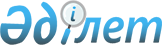 Об утверждении Решений Совета глав правительств Содружества Независимых Государств "О Межгосударственной целевой программе развития Корпуса сил Содружества Независимых Государств для ликвидации последствий чрезвычайных ситуаций природного и техногенного характера на период до 2010 года" и "О Межгосударственной научно-технологической программе создания системы сейсмологического мониторинга территорий государств-участников Содружества Независимых Государств"Постановление Правительства Республики Казахстан от 2 сентября 1999 года N 1291

      Правительство Республики Казахстан постановляет:  

      1. Утвердить Решения Совета глав правительств Содружества Независимых Государств:  

      1) "О Межгосударственной целевой программе развития Корпуса сил Содружества Независимых Государств для ликвидации последствий чрезвычайных ситуаций природного и техногенного характера на период до 2010 года", совершенное в городе Москве 25 ноября 1998 года;  

      2) "О Межгосударственной научно-технологической программе создания системы сейсмологического мониторинга территорий государств-участников Содружества Независимых Государств", совершенное в городе Москве 25 ноября 1998 года. 

      2. Настоящее постановление вступает в силу со дня подписания.       Премьер-Министр 

      Республики Казахстан Официально    

заверенный    

текст       

  Решение * 

о Межгосударственной целевой 

программе развития Корпуса сил 

Содружества Независимых Государств 

для ликвидации последствий чрезвычайных 

ситуаций природного и техногенного характера 

на период до 2010 года *(Вступило в силу 18 декабря 2000 года - 

Бюллетень международных договоров Республики Казахстан, 

2003 г., N 4, ст. 34) Подписали: Республика Армения, Республика Беларусь, Грузия, Республика Казахстан, Кыргызская Республика, Республика Молдова, Российская Федерация, Республика Таджикистан, Украина   сдали уведомления: Республика Беларусь     -     депонировано 25 июня 1999 года; 

Республика Казахстан    -     депонировано 20 декабря 1999 года; 

Кыргызская Республика   -     депонировано 18 декабря 2000 года; 

Республика Таджикистан  -     депонировано 3 марта 2001 года; 

Российская Федерация    -     депонировано 29 мая 2001 года 

                              (о вступлении в силу со дня подписания).   Решение  вступило в силу 18 декабря 2000 года   вступило в силу для государств: Республика Беларусь     -     18 декабря 2000 года; 

Республика Казахстан    -     18 декабря 2000 года; 

Кыргызская Республика   -     18 декабря 2000 года; 

Российская Федерация    -     25 ноября 1998 года; 

Республика Таджикистан  -     3 марта 2001 года.       Совет глав правительств Содружества Независимых Государств решил:  

      1. Утвердить Межгосударственную целевую программу развития Корпуса сил Содружества Независимых Государств для ликвидации последствий чрезвычайных ситуаций природного и техногенного характера на период до 2010 года (прилагается). 

      2. Правительствам государств-участников Содружества разработать и осуществить меры реализации указанной Программы. 

      3. Настоящее Решение вступает в силу со дня сдачи на хранение депозитарию третьего уведомления о выполнении подписавшими его государствами внутригосударственных процедур, необходимых для его вступления в силу. 

      Для государств, выполнивших необходимые внутригосударственные процедуры позднее, Решение вступает в силу со дня сдачи на хранение депозитарию уведомлений о выполнении упомянутых процедур.       Совершено в городе Москве 25 ноября 1998 года в одном подлинном экземпляре на русском языке. Подлинный экземпляр хранится в Исполнительном Секретариате Содружества Независимых Государств, который направит каждому государству, подписавшему настоящее Решение, его заверенную копию.       За Правительство                За Правительство 

     Азербайджанской Республики      Республики Молдова      За Правительство                За Правительство 

     Республики Армения              Российской Федерации      За Правительство                За Правительство 

     Республики Беларусь             Республики Таджикистан      За Правительство                За Правительство 

     Грузии                          Туркменистана      За Правительство                За Правительство 

     Республики Казахстан            Республики Узбекистан      За Правительство                За Правительство 

     Кыргызской Республики           Украины 

Приложение                        

к Решению Совета глав             

правительств Содружества          

Независимых Государств о          

Межгосударственной целевой        

программе развития Корпуса сил    

Содружества Независимых           

Государств для ликвидации         

последствий чрезвычайных          

ситуаций природного и             

техногенного характера на         

период до 2010 года               от 25 ноября 1998 года     

  Межгосударственная целевая программа 

развития Корпуса сил Содружества Независимых Государств 

для ликвидации последствий чрезвычайных ситуаций 

природного и техногенного характера на 

период до 2010 года 

                                 Введение 

              В  Положении о Корпусе сил Содружества Независимых Государств для ликвидации последствий чрезвычайных ситуаций природного и техногенного характера (далее - Корпус сил), принятом Советом глав правительств СНГ 9 декабря 1994 года, задачи Корпуса сил определены недостаточно полно. В ст. 1.1. Положения указано, что Корпус сил "предназначается для быстрого реагирования объединенными межгосударственными силами и средствами или частью их на чрезвычайные ситуации, вызванные стихийными бедствиями и катастрофами природного и техногенного характера в государствах-участниках Содружества Независимых Государств". Приведенная запись и другие пункты Положения не содержат четкого определения параметров и способов быстрого реагирования, хотя вполне очевидно, что речь идет об участии формирований Корпуса сил в ведении спасательных и других неотложных (аварийно-спасательных) работ. Следует иметь в виду, что спасательные работы не могут быть отнесены к мероприятиям второй очереди - они всегда являются первоочередными. В целом же весь комплекс мер ликвидации последствий чрезвычайной ситуации может иметь очередность, охватывающую значительный объем работ, в том числе связанных с восстановлением разрушенной инфраструктуры экономики пострадавшей страны. На Корпус сил возлагается основная задача - оказание профессиональной помощи государствам-участникам Содружества при возникновении производственных аварий и стихийных бедствий, которые повлекли или могут повлечь гибель и увечья людей, в проведении спасательных и других неотложных работ, в том числе поиск и извлечение живых людей из завалов и заваленных помещений, спуск спасаемых с верхних этажей поврежденных или горящих зданий, спасение потерпевших бедствие на воде, оказание пострадавшим доврачебной и первой медицинской помощи, транспортировка их на сборные пункты (в лечебные учреждения). Кроме того, в интересах спасательных работ могут выполняться следующие мероприятия: устранение повреждений на коммунально-энергетических сетях; расчистка дорог; устройство подъездов в завалах (по завалам); обрушение или укрепление стен, угрожающих обвалом; резка металлических конструкций и ряд других. 

      Большую же часть работ по ликвидации последствий производственной аварии (стихийного бедствия) выполняют силы министерств и ведомств пострадавшего государства. Проведение работ Корпусом сил, не связанных со спасением жизни людей, осуществляется по заявкам и за счет лиц или организаций, подающих заявку. 

      Из опыта проведения спасательных работ следует, что подавляющее большинство пострадавших, застигнутых последствиями производственных аварий (стихийных бедствий), извлекается в первые двое-трое суток с момента возникновения чрезвычайной ситуации. Данное обстоятельство вызывает необходимость прибытия основных аварийно-спасательных формирований Корпуса сил в пострадавший регион к исходу первых суток бедствия, поскольку потеря времени в таких случаях ведет к увеличению потерь среди людей, оказавшихся под завалами. 

      В основе развития Корпуса сил предусматриваются следующие принципы: 

      максимально возможная унификация организационно-штатной структуры и оснащенности национальных сил, входящих в состав Корпуса сил; 

      возможность применения Корпуса сил как в мирное, так и в военное время; 

      обеспечение условий для поэтапного перехода к укомплектованию аварийно-спасательных формирований специалистами на контрактной основе; 

      использование и творческое применение при подготовке подразделений опыта национальных Вооруженных Сил, структур гражданской обороны, защиты населения и территорий от чрезвычайных ситуаций. 

      Развитие Корпуса сил целесообразно осуществлять с учетом требований, предъявляемых к силам быстрого реагирования на современном этапе. Национальные формирования, входящие в состав Корпуса сил, должны отвечать следующим требованиям: 

      наличие в составе формирований большинства государств-участников Содружества (по решению Совета глав правительств) аэромобильных аварийно-спасательных отрядов, готовых к немедленной переброске по воздуху в пострадавшую страну и ведению автономных действий в течение 10-12 суток. Параметры продолжительности выполнения задач упомянутыми силами обусловлены максимально возможным временем пребывания живых людей в блокированных помещениях (в отдельных случаях и под завалами) без пищи и воды. Как показывает практика, разборка завалов, извлечение погибших может осуществляться и в более продолжительные сроки, что не является прерогативой высокоманевренных аварийно-спасательных формирований Корпуса сил; 

      способность формирований сил прикрытия к выдвижению в соответствии с имеющимися планами в зону бедствия путем совершения марша (своим ходом), перевозке личного состава и техники железнодорожным (в отдельных случаях и водным) транспортом или комбинированным способом в пределах межгосударственного региона и ведению автономных действий в течение двух-трех недель. Именно в эти сроки желательно выполнить основные работы по разборке завалов, расчистке дорог, проведению неотложных мероприятий по восстановлению нормальной жизнедеятельности населения пострадавшего региона; 

      максимально возможная унификация организационно-штатной структуры, технической оснащенности и экипировки прежде всего аэромобильных формирований, входящих в состав Корпуса сил. При этом численность личного состава и техники данных подразделений должна быть предусмотрена с учетом возможности погрузки в транспортные самолеты, имеющиеся в том или ином государстве-участнике Содружества. В перспективе вопросы унификации организационно-штатной структуры сил Корпуса могут быть поставлены на повестку дня заседания Межгосударственного совета по чрезвычайным ситуациям природного и техногенного характера (МГС по ЧС), однако в рассматриваемом периоде (до 2010 года) для большинства государств-участников Содружества это будет нереальной задачей; 

      способность национальных формирований Корпуса сил к выполнению задач как в мирное время (при чрезвычайных ситуациях), так и в условиях войны (в очагах поражения, возникших вследствие вооруженной агрессии вероятного противника). Это требование в части возможности действия Корпуса сил в военное время касается только собственных территорий каждого государства-участника Содружества; 

      укомплектование национальных аварийно-спасательных формирований высококлассными специалистами в основном на контрактной основе независимо от их причастности к военной службе. Опыт применения российских автотранспортных отрядов в гуманитарных операциях за рубежом свидетельствует о том, что использование специалистов, работающих на контрактной основе, в значительной мере облегчает решение всего комплекса вопросов, связанных с деятельностью миссии, особенно по проблеме всестороннего обеспечения применения сил и средств; 

      соблюдение Корпусом сил полного нейтралитета в отношении к политическим событиям, происходящим в пострадавшей стране. 

      Обеспечение требуемой готовности Корпуса сил вызывает необходимость осуществления государствами-участниками Содружества комплекса мероприятий, связанных с совершенствованием национальных сил, развитием системы управления этими силами на различных этапах их применения, финансовым обеспечением деятельности Корпуса сил, а также решением ряда других вопросов всестороннего обеспечения действий Корпуса сил. 

      Основной целью настоящей Межгосударственной целевой программы развития Корпуса сил Содружества Независимых Государств для ликвидации последствий чрезвычайных ситуаций природного и техногенного характера на период до 2010 года (далее - Программа) является создание объединенной группировки сил и средств, способной в течение нескольких часов перебросить часть своих формирований и немедленно приступить к ведению спасательных работ в зоне бедствия. Программа преследует и другие цели, тесно связанные с основной, в том числе содействие интегрированию национальных систем защиты населения и территорий в единую межгосударственную систему Содружества Независимых Государств, восстановление отдельных связей, утраченных с распадом СССР, создание национальных аварийно-спасательных формирований, способных конкурировать с аналогичными структурами ведущих стран мирового сообщества. 

      При разработке системы программных мероприятий использовались постановления МГС по ЧС, материалы Секретариата МГС по ЧС, разработки Министерства по чрезвычайным ситуациям и ликвидации последствий стихийных бедствий (МЧС) России по развитию сил единой государственной системы предупреждения и ликвидации чрезвычайных ситуаций, материалы конференций, других форумов и различные рекомендации по разработке целевых программ, связанных с проблемой предупреждения и ликвидации чрезвычайных ситуаций, а также предложения государств-участников Содружества по развитию Корпуса сил. При разработке Программы учтены рекомендации и предложения государств-участников Содружества по финансовому обеспечению и срокам реализации Программы.  

  1. Паспорт Межгосударственной целевой Программы 

развития Корпуса сил Содружества Независимых Государств 

для ликвидации последствий чрезвычайных ситуаций 

природного и техногенного характера на период до 2010 года Наименование                  Межгосударственная целевая Программа 

Программы                     развития Корпуса сил Содружества 

                              Независимых Государств для ликвидации 

                              последствий чрезвычайных ситуаций 

                              природного и техногенного характера 

                              на период до 2010 года       Дата принятия решения         Постановление Межгосударственного 

о разработке Программы        совета по чрезвычайным ситуациям 

                              природного и техногенного характера 

                              от 27.10.95 г. Приказ Министра МЧС 

                              России N 767 от 14.11.95 г. Заказчик Программы            Межгосударственный совет по 

                              чрезвычайным ситуациям природного и 

                              техногенного характера (МГС по ЧС) Основные разработчики         Всероссийский научно-исследовательский 

Программы                     институт по проблемам гражданской 

                              обороны и чрезвычайных ситуаций Цели и задачи                 Определение комплекса согласованных 

Программы,                    мероприятий, направленных на 

важнейшие целевые             совершенствование Корпуса сил, 

показатели                    обеспечивающего эффективное и 

                              своевременное выполнение возлагаемых 

                              на него задач по ликвидации 

                              последствий чрезвычайных ситуаций 

                              природного и техногенного характера Сроки и этапы                 1998-2010 гг., в том числе по этапам: 

реализации Программы          1 этап - 1998-2000 гг. 

                              2 этап - 2001-2005 гг. 

                              3 этап - 2006-2010 гг. Перечень подпрограмм и        Совершенствование Корпуса сил и 

основных мероприятий          основные показатели его развития. 

                              Реорганизация структуры Корпуса сил. 

                              Создание систем управления, связи и 

                              оповещения Корпуса сил. 

                              Техническое переоснащение Корпуса сил. 

                              Разработка нормативно-правовой базы, 

                              регулирующей деятельность Корпуса сил. 

                              Создание систем специального, 

                              технического, тылового и 

                              морально-психологического 

                              обеспечения деятельности Корпуса сил. 

                              Подготовка кадров для формирований 

                              Корпуса сил. Совершенствование 

                              системы финансирования 

                              Корпуса сил и нормативно-правовой 

                              базы, регламентирующих деятельность 

                              Корпуса сил. Проведение 

                              научно-исследовательских и опытно- 

                              конструкторских работ по проблемам 

                              развития Корпуса сил и 

                              совершенствования принципов его 

                              применения Объемы и источники            1,1 млрд. российских рублей, в т.ч. 

финансирования                по этапам: 

                              I этап - 67 млн. рублей; 

                              II этап - 460 млн. рублей; 

                              III этап - 580 млн. рублей. 

                              Национальные бюджеты 

                              государств-участников СНГ (в 

                              согласованных объемах для каждого 

                              государства) Ожидаемые конечные            Создание принципиально новой структуры 

результаты реализации         Корпуса сил в соответствии с 

Программы                     возлагаемыми на 

                              него задачами. Оснащение Корпуса сил 

                              современной аварийно-спасательной, 

                              специальной техникой, средствами малой 

                              механизации, приборами разведки, 

                              контроля, поиска и спасения 

                              пострадавших. Повышение готовности 

                              Корпуса сил к действиям в условиях 

                              чрезвычайных ситуаций, 

                              совершенствование подготовки 

                              подразделений, технического, тылового 

                              и финансового обеспечения в 

                              соответствии с современными 

                              требованиями Система организации           Ежегодное обсуждение хода работы по 

контроля за исполнением       строительству и развитию Корпуса сил 

Программы                     на заседаниях МГС по ЧС и направление 

                              по итогам обеспечения соответствующих 

                              запросов в государства  

  2. Содержание проблемы и обоснование 

необходимости ее решения программными методами 

         В целях реализации  Соглашения о взаимодействии в области предупреждения и ликвидации последствий чрезвычайных ситуаций природного и техногенного характера от 22 января 1993 года решением Совета глав правительств Содружества от 9 декабря 1994 года создан  Корпус сил и утвержден  реестр его формирований, в который включены аварийно-спасательные формирования от каждого государства-участника СНГ.  

      Корпус сил включает: одну бригаду и один полк гражданской обороны, восемь формирований типа батальон - аварийно-спасательный отряд, шесть подразделений типа рота-команда, 62 подразделения типа взвод-группа - спасательная бригада. Общая численность Корпуса сил свыше 3000 человек. В нем имеется также более 600 единиц различной техники, значительное количество медицинского оборудования и различного имущества.  

      Анализ возможностей Корпуса сил свидетельствует, что имеющимися силами и средствами он может выполнить значительный объем работ по ликвидации чрезвычайных ситуаций. Согласно существующим методикам определения возможностей аварийно-спасательных формирований Корпуса сил за 10 часов работы при усредненных условиях он способен осуществить разборку завалов общим объемом в пределах 4500 м 3 , извлечь более 700 пострадавших и оказать им первую врачебную помощь, произвести расчистку дорог общей протяженностью более 90 км, произвести специальную обработку свыше 360 единиц различной техники.  

      Указанные возможности Корпуса сил при централизованном применении сил и средств в полном объеме обеспечивают выполнение задач и проведение основных мероприятий по ликвидации чрезвычайных ситуаций на территориях государств-участников СНГ. Вместе с тем, как показала практика, применение Корпуса сил в полном составе при его существующих маневренных возможностях нецелесообразно. Например, в случае возникновения чрезвычайных ситуаций в Молдове, для перевозки поездом Корпуса сил стран Средней Азии в зону бедствия потребуется от 4 до 6 суток, в то же время основные работы по извлечению живых людей из завалов желательно завершить в течение двух-трех суток после возникновения чрезвычайной ситуации. Потеря времени в таких случаях ведет к увеличению безвозвратных потерь среди населения. Так, по истечении двух-трех часов после возникновения бедствия безвозвратные потери среди людей, оказавшихся под завалами, составят в пределах 26%, через 6 часов - около 40, через 20 часов - 48, через двое суток - более 57%. Данное обстоятельство позволяет утверждать, что привлечение национальных формирований Корпуса сил, не обеспеченных авиационным транспортом, целесообразно только в пределах единых межгосударственных регионов, при определении которых следует учитывать геополитическое положение каждого государства-участника Содружества.  

      Таким образом, важнейшим критерием, характеризующим эффективность выполнения аварийно-спасательных работ, является фактор времени. Анализ состояния Корпуса сил по данному критерию позволяет сделать три весьма существенных вывода: первый - возможности формировании Корпуса сил абсолютного большинства государств-участников Содружества не обеспечивают требуемой оперативности реагирования на возникшее бедствие; второй - привлечение формирований Корпуса сил, не имеющих авиационного транспорта, целесообразно предусматривать в рамках межгосударственных регионов, объединяющих страны, способные, учитывая их геополитическое положение, обеспечить прибытие своих сил в зону бедствия не позднее вторых и, как исключение, - третьих суток с момента возникновения чрезвычайной ситуации; третий - возникла острая необходимость резкого повышения маневренных возможностей определенной части формирований, входящих в состав Корпуса сил, с учетом обеспечения их прибытия в пострадавшую страну в течение первых суток бедствия.  

      Изучение организационно-штатной структуры национальных формирований Корпуса сил, включенных в Реестр, дает основание выделить как минимум еще два существенных момента. Первый - явно недостаточное количество спасателей-профессионалов в составе рассматриваемых сил. Так, в войсках гражданской обороны, входящих в состав Корпуса сил, имеется всего в пределах 30% высококвалифицированных спасателей, остальной личный состав представляет собой обеспечивающие и обслуживающие структуры и спасателей, косвенно связанных с ведением аварийно-спасательных работ. Второй - слабое техническое оснащение Корпуса сил, имеющего морально устаревшую технику, не способную обеспечить выполнение требуемого объема работ по резке металла, подъему крупных обломков разрушенных конструкций, проделыванию проемов в стенах (перекрытиях) строений, выполнению других работ, характерных для экстремальных условий.  

      Итак, существующий в настоящее время Корпус сил по своим маневренным возможностям не обеспечивает в полной мере требуемой эффективности ведения аварийно-спасательных работ и в этой связи нуждается в радикальной реорганизации, введении в его состав высокоманевренных (желательно аэромобильных) сил, оснащенных современной техникой.  

      Интересы обеспечения требуемой готовности Корпуса сил вызывают необходимость осуществления рядом министерств и ведомств государств-участников Содружества значительного по объему комплекса мероприятий, связанных с согласованием системы взглядов на осматриваемую проблему, совершенствованием формирований, выделяемых в состав Корпуса сил, повышением качества управления этими формированиями на различных этапах их применения, укреплением нормативно-правовой базы, регламентирующей деятельность Корпуса сил, подготовкой кадров для национальных формирований, решением вопросов всестороннего обеспечения действий сил и средств.  

                      3. Цели и задачи Программы       Основной целью настоящей Программы является определение комплекса согласованных мероприятий, направленных на создание объединенной группировки сил и средств в интересах оказания помощи государствам-участникам Содружества, пострадавшим от чрезвычайных ситуаций, способной в течение нескольких часов перебросить часть своих аэромобильных формирований и немедленно приступить к ведению спасательных работ в зоне бедствия. 

      Достижение основной цели может быть осуществлено посредством решения следующих задач: 

      реорганизации Корпуса сил; 

      технического переоснащения Корпуса сил; 

      создания систем управления, связи и оповещения Корпуса сил; 

      создания систем специального, технического и тылового обеспечения Корпуса сил; 

      совершенствования системы подготовки кадров Корпуса сил; 

      совершенствования системы финансирования Корпуса сил; 

      разработки нормативно-правовых документов, регламентирующих деятельность Корпуса сил; 

      проведения научно-исследовательских и опытно-конструкторских, работ по проблемам развития Корпуса сил и совершенствования принципов его применения. 

                4. Система программных мероприятий, 

                    этапы и сроки их реализации 

          Система программных мероприятий направлена на создание (реорганизацию) Корпуса сил, отвечающего требованиям к силам быстрого реагирования, оснащенного современными, высокопроизводительными техническими средствами и техникой, способного на основе межгосударственных нормативно-правовых документов автономно решать поставленные задачи в короткие сроки. Комплекс дополнительных мероприятий позволит поддерживать эффективность работы Корпуса сил на уровне современных требований, совершенствовать стратегию и тактику ведения спасательных работ в зоне бедствия, разрабатывать новые образцы технических средств, техники и другого имущества для обеспечения деятельности Корпуса сил. Реализация комплекса программных мероприятий позволит повысить готовность Корпуса сил к немедленному реагированию на чрезвычайную ситуацию в любом государстве-участнике Содружества. 

                4.1. Реорганизация структуры Корпуса сил       Целью реорганизации структуры Корпуса сил является существенное повышение его готовности, мобильности и оперативно-тактических возможностей по выполнению поставленных задач. 

      Для достижения этой цели необходимо создание качественно новой организационно-штатной структуры Корпуса сил и подразделений, входящих в его состав, а также органа его управления. 

      Реорганизация органа управления направлена на повышение эффективности управления Корпусом сил как в повседневной деятельности, так и в условиях чрезвычайных ситуаций. 

      Для обеспечения соответствия состава Корпуса сил характеру и содержанию решаемых им задач необходимо осуществить комплекс мер для совершенствования формирований исходя из принципа эшелонированного их применения. Реализация данного принципа предполагает создание мобильных сил, сил прикрытия и резерва. 

      В качестве мобильных сил, способных оперативно реагировать на быстротечные по характеру чрезвычайные ситуации, в составе Корпуса сил должны быть аэромобильные аварийно-спасательные отряды и отдельные смешанные авиационные эскадрильи. 

      Для повышения мобильности формирований Корпуса сил необходимо осуществлять размещение аэромобильных аварийно-спасательных отрядов в непосредственной близости от мест дислокации смешанных авиационных эскадрилий. 

      Аэромобильные силы должны быть постоянно готовы к немедленной переброске в пострадавшее государство и ведению автономных действий в течение 5-7 суток. 

      В качестве основы сил прикрытия межгосударственных регионов должны выступать остальные формирования Корпуса сил, объединенные в три группировки: 

      Западная - формирования Корпуса сил от Украины, Беларуси, Молдовы, часть - от Российской Федерации; 

      Южная - от государств Закавказья и часть - от Российской Федерации; 

      Восточная - от стран Средней Азии, Казахстана, часть - от Российской Федерации. Состав Корпуса сил и его группировок приведен в приложениях 1 и 2. 

      Силы прикрытия межгосударственных регионов должны быть готовы к совершению марша на большие расстояния и выполнению задач в зоне бедствия в течение нескольких недель. 

      В интересах обеспечения прикрытия упомянутых регионов потребуется уточнение Реестра формирований, выделяемых в состав Корпуса сил от Российской Федерации, поскольку для прикрытия рассматриваемых межгосударственных регионов планируется привлечение сил не только Центрального, но и Северо-Кавказского, Приволжского, Уральского регионов. При этом в резерве предполагается иметь силы всероссийского центра медицины катастроф "Защита" Минздрава России и аварийно-спасательный отряд для действий в очагах химического поражения. 

      Мероприятия по реорганизации Корпуса сил предусматривается осуществить в три этапа. На первом этапе планируется решить все организационные вопросы, связанные с созданием аэромобильных сил, обеспечением их авиационным транспортом, и приступить к оснащению этих формирований новыми комплектами спасательной техники. На втором и третьем этапах - завершить оснащение аэромобильных сил новой техникой и внедрить в практику принципы финансирования применения Корпуса сил и всестороннего обеспечения их деятельности в пострадавшей стране, осуществить комплекс мероприятий, связанных с повышением маршевых возможностей сил прикрытия и их переоснащением новой техникой. 

                 4.2. Создание систем управления, связи и 

                          оповещения Корпуса сил       Целью создания систем управления, связи и оповещения Корпуса сил является обеспечение эффективного управления им при подготовке и выполнении задач в соответствии с его предназначением. 

      Для достижения этой цели необходимо: 

      создать (восстановить, обновить технически) межгосударственную систему оповещения государств-участников СНГ на базе использования каналов и специальной аппаратуры оповещения, работающей по программе телевидения (ОРТ); 

      создать мобильный информационно-управляющий центр (автоматизированную информационно-управляющую систему) на базе современных технических средств; 

      оборудовать центры управления государств-участников СНГ станциями космической связи системы "ИНМАРСАТ" (Сатурн-компакт Т, NЕС). Предусмотреть возможность использования оборудования "М" и "мini", а также систем "Иридиум" и "Глобалстар"; 

      провести реконструкцию стационарных пунктов управления, включая их узлы связи, входящих в систему управления и связи Корпуса сил; 

      оборудовать стационарные и мобильные пункты управления, оснастить их новейшими средствами связи и автоматизированными системами управления. 

      На первом этапе планируется провести реконструкцию стационарных пунктов управления и их узлов связи. На втором и третьем этапах - издать автоматизированную информационно-управляющую систему. Предусмотреть выделение согласованных с Администрациями связи государств-участников СНГ полос (номиналов) частот для работы радиосредств Корпуса сил. 

               4.3. Техническое переоснащение Корпуса сил       Целью технического переоснащения Корпуса сил является существенное повышение его возможностей по ведению аварийно-спасательных и других неотложных работ в различных чрезвычайных ситуациях. 

      Переоснащение Корпуса сил целесообразно осуществлять с учетом возможности модернизации имеющихся средств и разработки принципиально новых, более эффективных средств ведения аварийно-спасательных и других неотложных работ. 

      Для достижения этой цели необходимо: 

      разработать подпрограмму оснащения Корпуса сил современными техникой и приборами; 

      модернизировать находящиеся на оснащении Корпуса сил технические средства в целях расширения их функциональных возможностей и повышения надежности; 

      осуществить рациональное оснащение Корпуса сил многофункциональными мобильными аварийно-спасательными комплексами, комплектами аварийно-спасательного инструмента различных принципов действия, техническими средствами разведки, поиска пострадавших, места определения аварий на коммунально-энергетических сетях. 

      Реализацию перечисленных мероприятий необходимо осуществлять с учетом военно-политических, экономических, научно-технических и других факторов. Приоритетными задачами следует считать разработку и принятие на оснащение Корпуса сил высокоэффективных средств ведения аварийно-спасательных и других неотложных работ. 

            4.4. Создание систем специального, технического, 

            тылового и морально-психологического обеспечения 

                       деятельности Корпуса сил       Целью создания систем специального, технического и тылового обеспечения деятельности Корпуса сил является создание необходимых условий для выполнения его подразделениями задач в чрезвычайных ситуациях, укомплектование (в соответствии со штатными потребностями) его подразделений необходимыми материально-техническими средствами. 

      Для достижения этой цели необходимо: 

      создать три базы хранения (в каждом межгосударственном регионе по одной) материально-технических ресурсов, предназначенных для оказания помощи пострадавшим и обеспечения выполнения задач формированиями Корпуса сил; 

      создать систему органов управления и подразделений тыла в соответствии с возлагаемыми на них задачами. 

      На первом этапе планируется решить все организационные вопросы по созданию упомянутых баз и укомплектовать подразделения Корпуса сил необходимыми средствами радиационной и химической защиты, приступить к созданию реабилитационных центров. 

      На втором - приступить к накоплению требуемых ресурсов и завершить создание и оснащение реабилитационных центров. 

      На третьем - завершить создание системы специального, технического и тылового обеспечения деятельности Корпуса сил.  

      Приоритетной задачей следует считать создание баз хранения материально-технических ресурсов. 

             4.5. Совершенствование системы подготовки кадров 

                                  Корпуса сил       Целью совершенствования системы подготовки кадров Корпуса сил является укомплектование его национальных формирований высококвалифицированными специалистами, способными с требуемой эффективностью выполнять поставленные задачи. 

      Совершенствование системы подготовки кадров Корпуса сил и создание учебный базы предлагается возложить на государства-участники СНГ. 

      Унификация организационно-штатной структуры и технической оснащенности аварийно-спасательных формирований, входящих в состав Корпуса сил, влечет за собой необходимость выработки общих подходов по подготовке командно-начальствующего состава и спасателей-профессионалов независимо от их причастности к военной службе. 

      Для достижения этой цели предусматривается осуществление Комплекса мероприятий по организации подготовки, включая повышение квалификации, упомянутых категорий специалистов в Межгосударственном центре подготовки специалистов (МЦПС), создаваемом на базе Академии гражданской защиты МЧС России, Республиканского центра обучения и подготовки специалистов государственного комитета по чрезвычайным ситуациям Республики Казахстан (РЦОиПС ГКЧС Республики Казахстан) и Украинского научно-производственного центра экстренной медицинской помощи и медицины катастроф Минздрава Украины (УНПЦЭМП и МК). В интересах совершенствования системы подготовки кадров Корпуса сил на базе такого центра необходимо осуществить следующие мероприятия: 

      привести в соответствие с новыми задачами организационно-штатную структуру МЦПС, РЦОиПС ГКЧС Республики Казахстан и УНПЦЭМП и МК Минздрава Украины; 

      переработать с учетом научно-методических аспектов структуру и содержание учебных программ, планов и других организационно-методических документов о подготовке специалистов всех категорий Корпуса сил; 

      осуществить развитие учебной материально-технической базы, обеспечив МЦПС современными учебно-тренировочными средствами и необходимыми учебно-методическими материалами, оснастив его автомобильной, инженерной и спасательной техникой (в соответствии с табелем к штату Корпуса сил); 

      начать капитальное строительство, реконструкцию и ремонт учебных объектов (зданий) МЦПС. 

                4.6. Совершенствование системы финансирования 

                                  Корпуса сил       Целью совершенствования системы финансирования Корпуса сил является обеспечение рационального финансирования его реорганизации и повседневной деятельности. 

      В бюджетах государств-участников СНГ необходимо установить объем ассигнований на планируемый год с распределением на решение следующих основных задач: 

      содержание национальных органов управления и подразделений Корпуса сил; 

      закупка и содержание автомобильной, инженерной, спасательной техники и технических средств (в соответствии с табелем к штату Корпуса сил); 

      оплата разработки и реализации научно-технической продукции; 

      капитальное строительство. 

      Кроме того, отдельными статьями должно быть предусмотрено выделение пособий семьям военнослужащих, гражданскому персоналу Корпуса сил, а также непредвиденные расходы (резервный и страховой фонды). 

      Исходными данными для определения потребностей в ассигнованиях следует считать утвержденную Программу (подпрограммы) развития Корпуса сил, выделяемую численность специалистов и нормы расхода материальных и денежных средств, динамику роста цен на технику и технические средства, а также другие экономические показатели. 

              4.7. Совершенствование нормативно-правовой базы, 

                 регламентирующей деятельность Корпуса сил       Целью совершенствования нормативно-правовой базы, регламентирующей деятельность Корпуса сил, является создание нормативно-правовой базы для обеспечения его эффективной деятельности. 

      Совершенствование нормативно-правовой базы, регулирующей деятельность Корпуса сил, предусматривается осуществлять по следующим трем направлениям: сближение национального законодательства, затрагивающего вопросы применения Корпуса сил; разработка и принятие новых, внесение уточнений и дополнений в действующие национальные и межгосударственные нормативно-правовые акты. 

      Сближение национального законодательства предусматривается осуществить по следующим направлениям: определение общих принципов комплектования формирований Корпуса сил, их оснащения и всестороннего обеспечения; сближение позиций государств по системе оплаты труда спасателей, страхования их жизни и здоровья, пенсионного обеспечения; выработка общих подходов, связанных с пересечением государственных границ государств-участников Содружества Корпусом сил, мерами ответственности личного состава за соблюдение требований законов пострадавшей страны, разрешением всевозможных споров. Необходимость внесения дополнений в действующее Положение о Корпусе сил обусловлена предлагаемыми изменениями состава формирований Корпуса сил, их задач, а также функций объединенного органа управления. 

      На первом этапе реализации программных мероприятий предполагается определить меры сближения национального законодательства о проблеме деятельности Корпуса сил, разработать и принять Концепцию развития Корпуса сил на период до 2010 г., разработать Устав Корпуса сил, внести изменения и дополнения в действующее Положение о Корпусе сил. 

      На втором и третьем этапах планируется разработать ряд документов, детализирующих деятельность Корпуса сил. Такими документами могут быть следующие: Наставление по управлению формированиями Корпуса сил в чрезвычайных ситуациях, Инструкция по инженерно-техническому обеспечению действий Корпуса сил в зоне бедствия, Инструкция по тыловому обеспечению действий Корпуса сил при выполнении поставленных задач, Рекомендации по работе с личным составом Корпуса сил, Единые программы подготовки специалистов для формирований Корпуса сил. 

              4.8. Проведение научно-исследовательских и 

               опытно-конструкторских работ по проблемам 

                развития Корпуса сил и совершенствование 

                       принципов его применения       Целью проведения научно-исследовательских и опытно-инструкторских работ по проблемам развития Корпуса сил и совершенствованию принципов его применения является научное обеспечение рационального строительства Корпуса сил, а также обоснование направлений и способов его дальнейшего совершенствования. 

      Приоритетными направлениями в научных исследованиях следует считать: 

      разработку оперативно-тактических основ применения Корпуса сил и определение его возможностей в чрезвычайных ситуациях природного и техногенного характера; 

      обоснование рационального состава, организационно-штатной структуры, оснащения, численности и дислокации подразделений Корпуса сил в мирное время; 

      создание единых автоматизированных систем управления, связи и оповещения органа управления и подразделений Корпуса сил; 

      научно-исследовательские и опытно-конструкторские работы по вопросам развития и совершенствования техники, технических средств малой механизации, оборудования и инструмента, приборов радиационной и химической разведки, контроля поиска и спасения; 

      разработку нормативно-правовых документов, регламентирующих деятельность Корпуса сил; 

      разработку предложений по повышению эффективности подготовки кадров Корпуса сил; 

      исследование проблем финансирования межгосударственных мероприятий развития, оснащения и подготовки Корпуса сил. 

                  5. Финансовое обеспечение Программы       В соответствии с Положением о Корпусе сил и Концепции развития Корпуса сил Содружества Независимых Государств для ликвидации последствий чрезвычайных ситуаций природного и техногенного характера, принятой постановлением Межгосударственного совета по чрезвычайным ситуациям природного и техногенного характера от 5 июня 1996 года, а также учитывая межгосударственный статус Корпуса сил и некоммерческий характер его деятельности основным источником финансирования Программы являются национальные бюджеты государств-участников Соглашения. 

      В условиях ограниченности бюджетных средств в государствах- участниках Содружества, которую они будут испытывать в течение почти всего периода реализации Программы, при разработке настоящего документа была реализована стратегия оптимальной финансовой достаточности. Значительная продолжительность реализации Программы позволяет государствам привлекать различные источники (государственный, областные, краевые, городские бюджеты, внебюджетные средства, страхование, кредиты) для ее финансирования. Объемы финансирования основных мероприятий определяются правительством государств на программу в целом и на текущий год. 

      Учитывая заинтересованность каждого государства в выполнении конкретного объема работ по развитию национальных формирований, входящих в состав Корпуса сил, а также негативное отношение к отвлечению государственных бюджетных средств за пределы государства, предусматривается, что 95-98% всех средств, затрачиваемых каждым государством на реализацию своей доли участия в реализации Программы, будут расходоваться на выполнение мероприятий по совершенствованию и развитию национальных формирований этих государств. Остальные 2-5% требуемых средств будут использованы для проведения совместных учений, тренировок и других общих Мероприятий Программы через централизованный фонд, который образуется за счет долевого участия государств. Фонд может быть создан при Межгосударственном совете по чрезвычайным ситуациям природного и техногенного характера или при Межгосударственном банке государств-участников СНГ. Порядок аккумуляции и расходования средств, а также контроль за ними устанавливается по договоренности государств-участников Программы. 

      Долевое участие государств в финансировании Программы предлагается осуществлять исходя из количественных показателей численности национальных формирований согласно Реестру (приведено в приложении 4). Долевое участие в процессе реализации Программы будет совершенствоваться и уточняться в соответствии с предложениями государств-участников СНГ. В отдельных случаях часть средств, предназначенных в качестве доли государства для формирования централизованного фонда, может быть использована для прямой оплаты государством-участником за выполнение каких-либо работ в рамках общих мероприятий Программы (без перечисления этой суммы в централизованный фонд). 

      Техническое переоснащение национальных подразделений Корпуса сил осуществляется из средств национальных бюджетов и может корректироваться по инициативе полномочных представителей государств в МГС по ЧС. Перечень техники, предлагаемой для оснащения подразделений Корпуса сил, приведен в приложении 5. 

                      6. Механизм реализации Программы       Механизм реализации Программы включает в себя финансовое и ресурсное обеспечение, а также организацию управления Программой и контроль за ходом ее выполнения. 

      Учитывая бюджетный характер финансирования Программы, ее принятие как официального межгосударственного документа, обязательного для национальных финансирующих организаций, должно пройти соответствующие стадии рассмотрения, одобрения и утверждения: 

      заседание МГС по ЧС; заседание Коллегии Межгосударственного экономического Комитета Экономического союза (МЭК); заседание Президиума МЭК; заседание Совета глав правительств СНГ. 

      Выполнение Программы в установленные сроки на этапе ее реализации предусматривает: 

      исходя из реальных финансовых возможностей и на основе приложения 2 к Программе, каждое государство-участник Соглашения разрабатывает программу (план) развития национальных формирований, включенных в состав Корпуса сил; 

      полномочные представители государств-участников Содружества ежегодно до 1 марта представляют в секретариат МГС по ЧС (Исполнительную дирекцию Корпуса сил) перечень программных мероприятий, намеченных к реализации в последующем году с указанием планируемых объемов финансирования; 

      Исполнительная дирекция Корпуса сил ежегодно до 1 мая представляет обобщенный план реализации программных мероприятий по развитию Корпуса сил, который докладывается на очередном заседании МГС по ЧС; 

      МГС по ЧС ежегодно до 1 сентября представляет уточненный план развития Корпуса сил на последующий год в Межгосударственный экономический Комитет Экономического союза. 

                  7. Организация управления Программой и 

                      контроль за ходом ее реализации       Программа утверждается Советом глав правительств СНГ с изложением функций заказчика по реализации программных мероприятий на Межгосударственный совет по чрезвычайным ситуациям. Последний своим постановлением определяет меры выполнения решения Совета глав правительств и создает, при необходимости, рабочий орган для решения текущих вопросов, связанных с реализацией программных мероприятий. 

      На основании принятых этими межгосударственными структурами решений специально уполномоченные органы исполнительной власти государств-участников Содружества осуществляют комплекс мер, обеспечивающих финансирование и решение других вопросов по строительству и развитию национальных формирований, входящих в состав Корпуса сил. Руководство соответствующих органов государств обеспечивает принятие соответствующих постановлений своих Правительств о выделении финансовых ресурсов для реализации программных мероприятий межгосударственного уровня. 

      Функции координатора по реализации Программы возлагаются на исполнительную дирекцию Корпуса сил. 

      Функции организации выполнения работ по реализации программных мероприятий развития национальных формирований по месту их дислокации возлагаются на полномочных представителей государств в Исполнительной дирекции Корпуса сил. 

      Для реализации программных мероприятий: 

      решение текущих вопросов по созданию и развитию Корпуса сил Исполнительная дирекция осуществляет совместно с Секретариатом МГС по ЧС и полномочными представителями государств; 

      расходование финансовых ресурсов в интересах реализации общих программных мероприятий и порядок отчета по каждой операции определяется МГС по ЧС; 

      Исполнительная дирекция Корпуса сил с участием полномочных представителей государств осуществляет оперативный контроль за ходом реализации Программы и два раза в год представляет в МГС по ЧС отчеты о ходе ее выполнения; 

      полномочные представители Исполнительной дирекции Корпуса сил государств-участников Содружества ежегодно до 1 марта представляют в Исполнительную дирекцию (через Секретариат МГС по ЧС) справку-доклад о реализации программных мероприятий за прошедший год; 

      ход работы по строительству и развитию Корпуса сил ежегодно обсуждается на заседаниях МГС по ЧС. 

                                                      Приложение 1      

                  Состав Корпуса сил и его группировок   (см. бумажный вариант) 

                                                      Приложение 2 

          Состав сил прикрытия межгосударственных регионов    ______________________________________________________________________ Наименование  !  Страны региона   !  Силы прикрытия региона         ! 

   региона     !                   !                                 ! 

---------------------------------------------------------------------! 

Западный регион! Украина           !Аварийно-спасательный батальон   ! 

               !                   !мобильной механизированной       ! 

               !                   !бригады                          ! 

               !                   !(181 чел., 50 ед.техники)        ! 

               !                   !Команда быстрого реагирования    ! 

               !                   !"Кобра" (41 чел., 6 ед. техники) ! 

               !                   !Бригада специальной медицинской  ! 

               !                   !помощи постоянной готовности     ! 

               !                   !Украинского центра "Медицинских  ! 

               !                   !катастроф" Минздрава (50 чел.)   ! 

               !                   !                                 ! 

               !Республика Беларусь!Аварийно-спасательная рота       ! 

               !                   !отдельной мобильной              ! 

               !                   !механизированной бригады         ! 

               !                   !(73 чел., 31 ед. техники)        ! 

               !                   !Травматологическая бригада скорой! 

               !                   !медицинской помощи (7 чел., 1 ед.! 

               !                   !техники)                         ! 

               !                   !                                 ! 

               !Республика Молдова !Аварийно-спасательная рота       ! 

               !                   !(100 чел., 22 ед. техники,       ! 

               !                   !служебных собак 3 ед.),          ! 

               !                   !Группа специальной экстренной    ! 

               !                   !разведки (18 чел.)               ! 

               !                   !                                 ! 

               !часть Российской   !Центральный аэромобильный отряд  ! 

               !Федерации          !МЧС РФ (116 чел., 14 ед. техники)! 

               !(Центральный и     !233 спасательная бригада         ! 

               !Северо-Западный    !гражданской обороны МЧС РФ       ! 

               !регионы)           !(500 чел.)                       ! 

---------------------------------------------------------------------! 

Южный регион   !Азербайджанская    !Усиленная механизированная рота  ! 

               !Республика         !полка гражданской обороны        ! 

               !                   !(110 чел.)                       ! 

               !                   !                                 ! 

               !Республика Армения !Подразделения полка гражданской  ! 

               !                   !обороны (50 чел.)                ! 

               !                   !Спасательный отряд быстрого      ! 

               !                   !реагирования ГО (25 чел., 3 ед.  ! 

               !                   !техн.)                           ! 

               !                   !Особая Спасательная Бригада НССЗ ! 

               !                   !РА (20 чел., 2 ед. техники)      ! 

               !                   !Подразделения противопожарной    ! 

               !                   !службы (11 чел., 3 ед. техники)  ! 

               !                   !Специализированные медицинские   ! 

               !                   !бригады быстрого реагирования    ! 

               !                   !(29 чел.)                        ! 

               !                   !Подразделение спасательного      ! 

               !                   !отряда "Лоре" (20 чел., 5 ед.    ! 

               !                   !техники)                         ! 

               !                   !                                 ! 

               !Республика Грузия  !Мобильная аварийно-спасательная  ! 

               !                   !рота (100 чел.)                  ! 

               !                   !                                 ! 

               !часть Российской   !Аварийно-спасательный отряд от   ! 

               !Федерации (Северо- !Северо-Кавказского регионального ! 

               !Кавказский регион) !центра                           ! 

---------------------------------------------------------------------! 

  Восточный    !Республика         !Полк гражданской обороны         ! 

   регион      !Казахстан          !(600 чел., 95 ед. техники)       ! 

               !                   !Республиканский оперативно-      ! 

               !                   !спасательный отряд (66 чел.,     ! 

               !                   !12 ед. техники)                  ! 

               !                   !Аварийно-спасательный отряд      ! 

               !                   !акционерного общества "АКПО" гос.! 

               !                   !холдинговой компании Химпром     ! 

               !                   !(108 чел., 7 ед. техники)        ! 

               !                   !Бригада экстренного реагирования ! 

               !                   !Центра медицины катастроф        ! 

               !                   !Министерства образования,        ! 

               !                   !культуры и здравоохранения       ! 

               !                   !(95 чел., 12 ед.т.)              ! 

               !                   !                                 ! 

               !Кыргызская         !Мобильно-спасательный батальон   ! 

               !Республика         !отдельной мобильно-спасательной  ! 

               !                   !бригады гражданской обороны      ! 

               !                   !(230 чел., 16 ед. техники)       ! 

               !                   !Отряд быстрого реагирования      ! 

               !                   !Госкомиссии по чрезвычайным      ! 

               !                   !ситуациям и гражданской обороне  ! 

               !                   !(15 чел.)                        ! 

               !                   !                                 ! 

               !Республика         !Горноспасательный батальон       ! 

               !Таджикистан        !Комитета по чрезвычайным         ! 

               !                   !ситуациям и делам ГС (127 чел.,  ! 

               !                   !52 ед. техники)                  ! 

               !                   !Горноспасательная служба Комитета! 

               !                   !по чрезвычайным ситуациям и      ! 

               !                   !делам ГО (39 чел.)               ! 

               !                   !                                 ! 

               !Туркменистан       !Спасательная механизированная    ! 

               !                   !группа отдельного                ! 

               !                   !механизированного полка          ! 

               !                   !гражданской обороны (100 чел.,   ! 

               !                   !5 ед. техники)                   ! 

               !                   !                                 ! 

               !Республика         !Республиканский                  ! 

               !Узбекистан         !специализированный отряд         ! 

               !                   !военизированной пожарной охраны  ! 

               !                   !УПО МВД по проведению            ! 

               !                   !первоочередных аварийно-         ! 

               !                   !спасательных работ (30 чел.,3 ед.! 

               !                   !техники)                         ! 

               !                   !Республиканский центр            ! 

               !                   !медицинской помощи при           ! 

               !                   !чрезвычайных ситуациях (43 чел.) ! 

               !                   !                                 ! 

               !часть Российской   !Аварийно-спасательные отряды     ! 

               !Федерации          !Приволжского и Уральского        ! 

               !(Приволжский,      !региональных центров             ! 

               !Уральский, Западно-!                                 ! 

               !Сибирский,         !                                 ! 

               !Восточно-Сибирский,!                                 ! 

               !Забайкальский,     !                                 ! 

               !Дальневосточный    !                                 ! 

               !регионы            !                                 ! 

_____________________________________________________________________! 

Приложение 3                Сводная таблица финансовых затрат по реализации                                    Программы ____________________________________________________________________ 

  №   !             Программные мероприятия          !     Сроки    ! 

п/п  !                    (мероприятия)             !  исполнения  ! 

--------------------------------------------------------------------! 

1    !                        2                     !      3       ! 

--------------------------------------------------------------------! 

1.    !Реорганизация Корпуса сил СНГ                 ! 1998-2010    ! 

1.1.  !Переформирование существующих и развертывание !              ! 

      !новых структурных подразделений Корпуса       !              ! 

--------------------------------------------------------------------!      (правая часть таблицы) ______________________________________________________________________ 

   Исполнители    !           Стоимость в млн. руб.                  ! 

                  !--------------------------------------------------! 

                  ! Всего    !        в т.ч. по этапам               ! 

                  !          !---------------------------------------! 

                  !          !    I этап   !   II этап  !  III этап  ! 

---------------------------------------------------------------------! 

           4      !     5    !      6      !      7     !      8     ! 

---------------------------------------------------------------------! 

Затраты на изменение организационно-штатной структуры и состава      ! 

Корпуса сил представляют собой суммарные затраты по соответствующим  ! 

направлениям развития, указанным в данной Программе.                 ! 

_____________________________________________________________________! (продолжение таблицы) _____________________________________________________________________ 

  №   !             Программные мероприятия          !     Сроки    ! 

п/п  !                    (мероприятия)             !  исполнения  ! 

--------------------------------------------------------------------! 

1    !                        2                     !      3       ! 

--------------------------------------------------------------------! 

2.    !Создание системы управления, связи и          ! 1998-2010    ! 

      !оповещения Корпуса сил                        !              ! 

2.1.  !Совершенствование системы управления и связи  ! 1998-2010    ! 

      !                                              !              ! 

2.1.1.!Оснащение средствами радиосвязи типа:         ! 1998-2010    ! 

      !радиостанциями средней мощности Р-161А2М      !              ! 

      !командно-штабная машина КШМ Р-142НН           !              ! 

      !радиостанциями КВ-диапазона Р-143             !              ! 

      !радиостанциями КВ-диапазона Р-16310К (носимая)!              ! 

      !радиостанциями УКВ-диапазона Р-1651У          !              ! 

      !радиостанциями УКВ-диапазона Р-159            !              ! 

      !                                              !              ! 

2.1.2.!Оснащение проводными средствами связи типа:   !  1998-2010   ! 

      !коммутатор П-193М2                            !              ! 

      !телефонный аппарат ТА-5/                      !              ! 

      !кабель П-274                                  !              ! 

      !                                              !              ! 

2.1.3.!Оснащение станцией космической связи типа     !  2006-2010   ! 

      !системы "ИНМЛРСДТ" (Сатурн-компакт М, NEC)    !              ! 

--------------------------------------------------------------------! 

2.2.  !Создание автоматизированной информационно-    !  2001-2010   ! 

      !управляющей системы                           !              ! 

2.2.1.!Оснащение техническими средствами повседневной!  2001-2010   ! 

      !деятельности:                                 !              ! 

      !копировальной техникой                        !              ! 

      !- техникой факсимильной связи                 !              ! 

      !Информационных сетей:                         !  2001-2010   ! 

      !- комплектами ПЭВМ РС/АТ - ЗИП-Г ПЭВМ         !              ! 

      !- комплектами файл-сервера РС/АТ 486          !              ! 

      !- ЗИП-Р файл-сервера - компл. спутник, приемо-!              ! 

      !передающей станции                            !              ! 

      !- ЗИП-Р спутниковой станции                   !              ! 

      !- компл. технических средств защиты информации!              ! 

      !- ЗИП-Р технических средств защиты информации !              ! 

2.2.2.!Программное обеспечение:                      !  2001-2010   ! 

      !- сетевое программное обеспечение             !              ! 

      !- общесистемное программное обеспечение       !              ! 

      !- разработка и постановка специального        !              ! 

      !программного обеспечения, закупка информации  !              ! 

2.2.3.!Разработка технических проектов, монтаж и ввод!  2001-2010   ! 

      !в эксплуатацию объектов системы               !              ! 

2.2.4.!Подготовка специалистов и пользователей       !              ! 

      !                                              !              ! 

2.3.  !Совершенствование системы оповещения          !              ! 

2.3.1.!Создание Межгосударственной системы           !              ! 

      !государств-участников СНГ на базе             !              ! 

      !использования специальной аппаратуры          !              ! 

      !оповещения, работающей по программе           !              ! 

      !телевидения (ОРТ)                             !              ! 

____________________________________________________________________!                 (правая часть таблицы) ______________________________________________________________________    Исполнители    !           Стоимость в млн. руб.                  !                        !--------------------------------------------------!                   ! Всего    !        в т.ч. по этапам               !                   !          !---------------------------------------!                   !          !    I этап   !   II этап  !  III этап  ! ---------------------------------------------------------------------!            4      !     5    !      6      !      7     !      8     ! ---------------------------------------------------------------------! 2. Государства-   ! 190,0    !  3,078      ! 84,698     ! 102,224    !  участники СНГ     !          !             !            !            ! 2.1.              ! 47,26    !  2,878      ! 14,778     !  28,604    !                   !          !             !            !            ! 2.1.1.            ! 35,438   !  2,852      ! 14,73      !  17,856    !                   !          !             !            !            !                   !          !             !            !            !                   !          !             !            !            !                    !          !             !            !            !                   !          !             !            !            !                   !          !             !            !            !                   !          !             !            !            !  2.1.2. -//-       !  0,122   !   0,026     !   0,048    !    0,048   !                   !          !             !            !            !                   !          !             !            !            !                   !          !             !            !            !                    !          !             !            !            ! 2.1.3. -//-       ! 11,7     !     -       !      -     !   11,7     ! ---------------------------------------------------------------------! 2.2. Государства- !139,44    !     -       !  69,02     !   70,42    ! участники СНГ     !          !             !            !            !    2.2.1.            ! 18,34    !     -       !   9,17     !    9,17    !                   !          !             !            !            !                   !          !             !            !            !        -//-       ! 98,1     !     -       !  48,7      !    49,4    !                        !          !             !            !            ! 2.2.2. -//-       ! 10,80    !      -      !   5,15     !     5,65   !                   !          !             !            !            !                   !          !             !            !            ! 2.2.3. -//-       !  8,05    !      -      !    4,00    !     4,05   ! 2.2.4.            !  4,15    !      -      !    2,00    !     2,15   !                   !          !             !            !            ! 2.3.              !  3,30    !     0,20    !    0,90    !     2,20   ! 2.3.1.            !  3,30    !     0,20    !    0,90    !     2,2    ! _____________________________________________________________________! (продолжение таблицы) _____________________________________________________________________        №   !             Программные мероприятия          !     Сроки    !  п/п  !                    (мероприятия)             !  исполнения  ! --------------------------------------------------------------------! 1    !                        2                     !      3       ! --------------------------------------------------------------------!       3.    !Техническое переоснащение Корпуса сил         ! 1998-2010    ! 3.1.  !Аварийно-спасательной техникой типа:          ! 2001-2010    !       !- разведывательно-спасательная машина РСМ-41  !              !       !- медицинская спасательная машина высокой     !              !       !проходимости на базе ГАЗ-34038                !              !       !- аварийно-спасательная машина на базе        !              !       !ГАЗ-2705 "ГАЗЕЛЬ"                             !              ! 3.2.  !Инженерной техникой и имуществом              !  2001-2010   ! 3.2.1.!Оснащение инженерной техникой типа:           !  2001-2010   !       !- автокран грузоподъемностью 30-50 т высокой  !              !       !проходимости в комплекте со строительным      !              !       !оборудованием                                 !              !       !- универсальная машина разборки завалов типа  !              !       !УМРЗ-1; 2                                     !              !       !- экскаватор на пневмоходу с дополнительным   !              !       !пневмооборудованием, объем ковша 1 м и более  !              !       !- инженерная машина разграждения ИМР-2 без    !              !       !пусковой установки                            !              !       !- бульдозер типа Т-330, ДЭТ-250               !              !       !- станция комплексной очистки воды типа       !              !       !СКО-0,3                                       !              ! 3.2.2.!- СКО-8 и переносная установка комплексной    ! 1998-2010    !       !очистки и обеззараживания воды ВОУ - 100 М    !              !       !- установка для добычи воды ПБУ               !              !       !Оснащение инженерным имуществом и средствами  !              !       !малой механизации:                            !              !       !- гидравлический аварийно-спасательный        !              !       !инструмент "ЭКОНТ", "СПРУТ"                   !              !          !- оборудование газоплазменной резки металла   !              !       !- различный электроинструмент для работы по   !              !       !металлу и дереву:                             !              !       !   электроперфоратор ИЗ 4717                  !              !       !   отрезные машины                            !              !       !   электропилы инерционного, безинерционного  !              !       !   типа "АЛЛИГАТОР"                           !              !       !- инженерное имущество                        !              !       !                                              !              ! 3.3.  !Пожарной техникой и имуществом                !  1998-2010   ! 3.3.1.!Оснащение пожарной техникой типа:             !  1998-2010   !       !- пожарная машина "ВЕТЛУГА" на базе БТР-80    !              !       !- пожарный автомобиль АЦ-40 (131) на базе     !              !       !КАМАЗ                                         !              ! 3.3.2.!Оснащение пожарным оборудованием и имуществом !  2001-2010   ! 3.4.  !Медицинской техникой и имуществом             !  1998-2010   ! 3.4.1.!Оснащение медицинской техникой:               !  2001-2010   !       !- санитарно-эвакуационная машина на базе      !              !       !ГАЗ-2705 полноприводная, с цельнометаллическим!              !       !кузовом                                       !              !       !- реанимационная машина на базе ГАЗ-2705      !              !       !- операционная машина на базе ГАЗ-2705        !              !       !- комплекс первой медицинской помощи          !              !       !пострадавшим передвижной на базе УРАЛ-43203   !              ! 3.4.2.!Оснащение медицинским имуществом типа:        !  1998-2010   !       !- аппарат искусственной вентиляции легких     !              !       !ДАР-0,5                                       !              !       !- комплект медицинской помощи "Рюкзак-1"      !              !       !- средства оказания первой медицинской помощи-!              !       !"аппарат М-8"                                 !              !       !- комплекс медицинских аппаратов для          !              !       !проведения интенсивной терапии и реанимации в !              !       !условиях медицинского транспорта "Пневмоком"  !              ! ____________________________________________________________________! (правая часть таблицы) ______________________________________________________________________    Исполнители    !           Стоимость в млн. руб.                  !                        !--------------------------------------------------!                   ! Всего    !        в т.ч. по этапам               !                   !          !---------------------------------------!                   !          !    I этап   !   II этап  !  III этап  ! ---------------------------------------------------------------------!            4      !     5    !      6      !      7     !      8     ! ---------------------------------------------------------------------!        -//-       !  452,16  !   26,75     !   189,890  !   235,520  !             -//-       !   45,76  !     -       !    21,35   !    24,41   !                   !          !             !            !            !                   !          !             !            !            !                    !          !             !            !            !                   !          !             !            !            ! Государства-      !  134,00  !    6,95     !    58,86   !    68,19   ! участники СНГ     !   90,10  !     -       !    41,91   !    48,19   !                        !          !             !            !            !                   !          !             !            !            !                   !          !             !            !            !                   !          !             !            !            !                   !          !             !            !            !                    !          !             !            !            !                     !          !             !            !            !                   !          !             !            !            !                    !          !             !            !            !       -//-         !   43,90  !    6,95     !     16,95  !     20,00  !                   !          !             !            !            !                   !          !             !            !            !                   !          !             !            !            !                   !          !             !            !            !                   !          !             !            !            !                    !          !             !            !            !                     !          !             !            !            !                   !          !             !            !            !                    !          !             !            !            !                        !          !             !            !            !                   !          !             !            !            !                   !          !             !            !            !                   !          !             !            !            !                   !          !             !            !            !      -//-         !  24,10   !             !     9,41   !     14,69  !      -//-         !  14,95   !             !     6,75   !      8,20  !                   !          !             !            !            !                   !          !             !            !            !       -//-        !   9,15   !             !  4,66      !    4,49    ! Государства-      ! 248,30   !   19,8      !100,27      !  128,23    ! участники СНГ     !  34,00   !    -        ! 16,47      !   17,53    !                   !          !             !            !            !                   !          !             !            !            !                   !          !             !            !            !                   !          !             !            !            !                   !          !             !            !            !                    !          !             !            !            !                     !          !             !            !            !        -//-       ! 214,30   !   19,8      !   83,80    !    110,70  ! _____________________________________________________________________!                                    (продолжение таблицы) _____________________________________________________________________      № №  !             Программные мероприятия          !     Сроки    !  п/п  !                    (мероприятия)             !  исполнения  ! --------------------------------------------------------------------! 1    !                        2                     !      3       ! --------------------------------------------------------------------!       4.    !Создание систем специального технического,    !  2001-2010   !       !тылового и морально-психологического          !              !       !обеспечения Корпуса сил                       !              ! 4.1.  !Специальное обеспечение:                      !  2001-2010   !       !- разведывательная химическая машина РХМ-4-01 !              !       !на базе БТР-80                                !              !       !-универсальный прибор газового контроля       !              !       !УППГК-1 с течеискателем                       !              !       !- спектрометр ионной подвижности в спецтаре   !              !       !СИП "АЛЬФА"                                   !              !       !- профессиональный дозиметр радиометр ДРБП-ОЗ !              !       !- авторазливочная станция АРС-14К на базе     !              !       !КАМАЗ                                         !              ! 4.2.  !Техническое обеспечение:                      !  2001-2010   !       !- аудио-, видеотехникой                       !              !       !- кинофотоаппаратурой                         !              !       !- музыкальными инструментами                  !              ! 4.3.  !Тыловое обеспечение:                          !  1998-2010   ! 4.3.1.!Обеспечение горюче-смазочными материалами     !  1998-2010   ! 4.3.2.!Технические средства и имущества службы       !  1998-2010   !       !горючего                                      !              ! 4.3.3.!Продовольствие                                !  1998-2010   ! 4.3.4.!технические средства и имущество продслужбы   !  1998-2010   ! 4.3.5.!Вещевое имущество                             !  1998-2010   ! 4.3.6.!Технические средства вещевой службы (включая  !  1998-2010   !       !эксплуатационные расходы и ремонт)            !              ! 4.3.7.!Банно-прачечные расходы (включая оборудование,!  2001-2010   !       !эксплуатационные расходы и ремонт)            !              ! 4.4.  !Морально-психологическое обеспечение          !  2001-2010   ! 4.4.1.!Создание и оснащение реабилитационных центров !  2001-2010   !       !в местах постоянной дислокации подразделений  !              !       !Корпуса сил                                   !              ! ____________________________________________________________________!  (правая часть таблицы) ______________________________________________________________________    Исполнители    !           Стоимость в млн. руб.                  !                        !--------------------------------------------------!                   ! Всего    !        в т.ч. по этапам               !                   !          !---------------------------------------!                   !          !    I этап   !   II этап  !  III этап  ! ---------------------------------------------------------------------!            4      !     5    !      6      !      7     !      8     ! ---------------------------------------------------------------------!      -//-         ! 300,24   !   24,40     !  114,538   !  161,302   !                   !          !             !            !            !     -//-          !  18,52   !     -       !    6,008   !   12,512   !                   !          !             !            !            !                   !          !             !            !            !                   !          !             !            !            !                    !          !             !            !            !                      !          !             !            !            !                   !          !             !            !            !     -//-          !  13,02   !      -      !     4,38   !     8,64   !                   !          !             !            !            !                   !          !             !            !            !                   !          !             !            !            !  Государства-      !  231,00  !    24,40    !    95,25   !   111,35   ! участники СНГ     !   97,50  !    10,00    !    43,75   !    43,75   !                        !   26,00  !     3,00    !    10,30   !    12,70   !                   !   68,00  !     8,50    !    26,70   !    32,80   !    -//-           !   10,40  !     1,20    !     4,00   !     5,20   !    -//-           !    9,60  !     1,10    !     3,50   !     5,00   !    -//-           !    6,50  !     0,600   !     3,00   !     2,90   !                   !          !             !            !            !    -//-           !   13,00  !     -       !     4,00   !     9,00   !                   !          !             !            !            !    -//-           !   37,70  !     -       !     8,90   !    28,80   !    -//-           !   37,70  !     -       !     8,90   !    28,80   !  _____________________________________________________________________!            (продолжение таблицы) _____________________________________________________________________      № №  !             Программные мероприятия          !     Сроки    !  п/п  !                    (мероприятия)             !  исполнения  ! --------------------------------------------------------------------! 1    !                        2                     !      3       ! --------------------------------------------------------------------! 5.    !Совершенствование системы подготовки кадров   !  1998-2010   !       !Корпуса сил                                   !              ! 5.1.  !Создание на базе Академии гражданской защиты  !  1998-2010   !       !международного центра по совместной подготовке!              !       !специалистов для частей и подразделений       !              !       !Корпуса сил                                   !              ! 5.1.1.!Совершенствование учебной материально-        !  1998-2010   !       !технической базы:                             !              !       !- классная учебно-материальная база           !              !       !- полевая учебно-материальная база            !              !       !- спортивно-тренажерная база                  !              ! 5.1.2 !Капитальное строительство:                    !  1998-2010   !             !- реконструкция учебных зданий и аудиторий -  !              !       !строительство новых учебных зданий и          !              !       !тренажерных залов                             !              !       !- строительство зданий для размещения личного !              !       !состава                                       !              !       !- строительство зданий комплекса бытового     !              !       !обслуживания и услуг                          !              !       !- прокладка новых и реконструкция действующих !              !       !инженерных коммуникаций                       !              ! 5.1.3.!Подготовка кадров для подразделений Корпуса:  !  1998-2010   !       !- подготовка офицеров - подготовка курсантов  !              !       !- переподготовка и повышение квалификации     !              ! 5.2.  !Разработка программ и других необходимых доку-!   1998-2010  !       !ментов для подготовки специалистов Корпуса сил!              ! 5.3.  !Подготовка Корпуса сил к действиям в условиях !   1998-2010  !       !ЧС:                                           !              !       !- межгосударственные опытно-экспериментальные !              !       !учения                                        !              !       !- командно-штабные и тактико-специальные      !              !       !учения (тренировки)                           !              ! ____________________________________________________________________! (правая часть таблицы) ______________________________________________________________________    Исполнители    !           Стоимость в млн. руб.                  !                        !--------------------------------------------------!                   ! Всего    !        в т.ч. по этапам               !                   !          !---------------------------------------!                   !          !    I этап   !   II этап  !  III этап  ! ---------------------------------------------------------------------!            4      !     5    !      6      !      7     !      8     ! ---------------------------------------------------------------------!      -//-         !  83,52   !   10,284    !  54,658    !  38,578    !                   !          !             !            !            !     -//-          !  75,52   !    8,684    !  31,458    !  35,378    !                   !          !             !            !            !                   !          !             !            !            !     -//-          !  36,00   !    2,9      !  14,70     !  18,40     !                   !          !             !            !            !                   !          !             !            !            !                   !          !             !            !            !          -//-         !   37,45  !    5,65     !    15,90   !   15,90    !                   !          !             !            !            !                        !          !             !            !            !                   !          !             !            !            !                   !          !             !            !            !                   !          !             !            !            !                   !          !             !            !            !                   !          !             !            !            !    -//-           !   2,07   !    0,134    !     0,858  !    1,078   !                   !          !             !            !            !                   !          !             !            !            ! Государства-      !   0,05   !     0,1     !     0,20   !    0,20    ! участники СНГ     !          !             !            !            !   -//-            !   7,5    !     1,5     !     3,00   !    3,00    ! _____________________________________________________________________!  (продолжение таблицы) _____________________________________________________________________      № №  !             Программные мероприятия          !     Сроки    !  п/п  !                    (мероприятия)             !  исполнения  ! --------------------------------------------------------------------! 1    !                        2                     !      3       ! --------------------------------------------------------------------! 6.    !Совершенствование системы финансирования      !  1998-2010   !       !Корпуса сил                                   !              ! 6.1.  !Разработка и утверждение порядка              !  1998-2010   !       !финансирования органа управления и            !              !       !подразделений Корпуса сил в повседневной      !              !       !деятельности, а также в условиях ЧС           !              ! ____________________________________________________________________! (правая часть таблицы) ______________________________________________________________________    Исполнители    !           Стоимость в млн. руб.                  !                        !--------------------------------------------------!                   ! Всего    !        в т.ч. по этапам               !                   !          !---------------------------------------!                   !          !    I этап   !   II этап  !  III этап  ! ---------------------------------------------------------------------!            4      !     5    !      6      !      7     !      8     ! ---------------------------------------------------------------------!      -//-         !  0,25    !   0,04      !  0,10      !  0,11      !                   !          !             !            !            !     -//-          !  0,25    !   0,04      !  0,10      !  0,11      ! _____________________________________________________________________!              (продолжение таблицы) _____________________________________________________________________      № №  !             Программные мероприятия          !     Сроки    !  п/п  !                    (мероприятия)             !  исполнения  ! --------------------------------------------------------------------! 1    !                        2                     !      3       ! --------------------------------------------------------------------! 7.    !Разработка нормативно-правовых документов,    !  1998-2010   !       !регламентирующих деятельность Корпуса сил     !              ! 7.1.  !Устав Корпуса сил                             !  1998-2000   ! 7.2.  !Уточнение Положения о Корпусе сил             !  1998-2000   ! 7.3.  !Наставление по управлению Корпусом сил в      !  2006-2010   !             !повседневной деятельности                     !              ! 7.4.  !Руководство по ведению аварийно-спасательных  !  2001-2005   !       !и других неотложных работ на территории       !              !       !пострадавших государств                       !              ! 7.5.  !Наставление по руководству подготовкой Корпуса!   2006-2010  !       !сил на межгосударственном уровне              !              ! 7.6.  !Инструкция по инженерно-техническому          !   2001-2005  !       !обеспечению действий Корпуса сил в ходе       !              !       !выполнения задач                              !              ! 7.7.  !Инструкция по тыловому обеспечению действий   !   2001-2005  !       !Корпуса сил в зоне бедствий                   !              ! 7.8.  !Инструкция по химическому обеспечению действий!   2006-2010  !       !Корпуса сил в зоне бедствия                   !              ! 7.9.  !Рекомендации по разведке, проводимой          !   2006-2010  !       !формированиями Корпуса сил в зоне бедствия    !              ! 7.10. !Рекомендации по работе с личным составом      !   2006-2010  !       !Корпуса сил                                   !              ! ____________________________________________________________________! (правая часть таблицы) ______________________________________________________________________    Исполнители    !           Стоимость в млн. руб.                  !                        !--------------------------------------------------!                   ! Всего    !        в т.ч. по этапам               !                   !          !---------------------------------------!                   !          !    I этап   !   II этап  !  III этап  ! ---------------------------------------------------------------------!            4      !     5    !      6      !      7     !      8     ! ---------------------------------------------------------------------!      -//-         !  1,5     !   0,2       !  0,45      !  0,45      !                   !          !             !            !            !     -//-          !  0,2     !   0,1       !  0,15      !  0,15      !                   !          !             !            !            !                   !          !             !            !            !     -//-          !  0,1     !   2,04      !  0,15      !  0,15      !                   !          !             !            !            !                   !          !             !            !            !      -//-         !  0,15    !   0,2       !  0,15      !   0,75     !                   !          !             !            !            !                        !          !             !            !            !    -//-           !   0,15   !    0,1      !   35,75    !    0,15    !                   !          !             !            !            !    -//-           !   0,15   !    0,2      !    0,55    !    0,15    !                   !          !             !            !            !    -//-           !   0,15   !    0,5      !    0,50    !    0,15    ! Государства-      !   0,15   !    1,0      !    0,60    !    0,15    !      участники СНГ     !          !             !            !            !   -//-            !   0,15   !     -       !      -     !    0,15    !   -//-            !   0,15   !     -       !      -     !    0,15    !   -//-            !   0,15   !     -       !      -     !    0,15    !      _____________________________________________________________________!           (продолжение таблицы) _____________________________________________________________________      № №  !             Программные мероприятия          !     Сроки    !  п/п  !                    (мероприятия)             !  исполнения  ! --------------------------------------------------------------------! 1    !                        2                     !      3       ! --------------------------------------------------------------------! 8.    !Проведение научно-исследовательских и опытно- !  1998-2010   !       !конструкторских работ по проблемам развития   !              !       !Корпуса сил и совершенствования принципов его !              !       !применения                                    !              ! 8.1.  !Обоснование рационального (оптимального)      !  1998-2010   !       !состава, организационно-штатной структуры,    !              !       !численности, оснащения и дислокации           !              !       !подразделений Корпуса сил в мирное время      !              ! 8.2.  !Разработка оперативно-тактических основ       !  1998-2010   !       !применения Корпуса сил в чрезвычайных         !              !        !ситуациях природного и техногенного характера !              ! 8.3.  !Создание единых автоматизированных систем     !   1998-2010  !             !управления, связи и оповещения органа         !              !       !управления Корпуса сил                        !              ! 8.4.  !Научно-исследовательские и опытно-            !   1998-2010  !       !конструкторские работы по вопросам развития   !              !             !и совершенствования техники, технических      !              !       !средств малой механизации, оборудования и     !              !       !инструмента, приборов радиационной и          !              !       !химической разведки, контроля поиска и        !              !       !спасения                                      !              ! 8.5.  !Разработка нормативно-правовых документов,    !  1998-2010   !       !регламентирующих деятельность Корпуса сил     !              ! 8.6.  !Разработка предложений по совершенствованию   !  1998-2010   !       !учебных процессов и повышению эффективности   !              !       !подготовки кадров Корпуса сил                 !              ! 8.7.  !Исследование проблем финансирования           !              !       !межгосударственных мероприятий развития,      !              !       !оснащения и подготовки Корпуса сил            !   1998-2010  ! ____________________________________________________________________!                       ИТОГО:                                        ! ____________________________________________________________________! (правая часть таблицы) ______________________________________________________________________    Исполнители    !           Стоимость в млн. руб.                  !                        !--------------------------------------------------!                   ! Всего    !        в т.ч. по этапам               !                   !          !---------------------------------------!                   !          !    I этап   !   II этап  !  III этап  ! ---------------------------------------------------------------------!            4      !     5    !      6      !      7     !      8     ! ---------------------------------------------------------------------!      -//-         !  80,00   !   2,04      !  35,73     !  42,23     !                   !          !             !            !            !     -//-          !   1,2    !   0,2       !   0,55     !   0,45     !                   !          !             !            !            !                   !          !             !            !            !     -//-          !   1,0    !    0,1      !   0,50     !   0,40     !                   !          !             !            !            !                   !          !             !            !            !                   !          !             !            !            !          -//-         !    1,4   !    0,2      !   0,60     !    0,60    !                   !          !             !            !            !           -//-         !   74,2   !    1,0      !  33,20     !   40,00    !                   !          !             !            !            !                   !          !             !            !            !                   !          !             !            !            !                   !          !             !            !            !                   !          !             !            !            !    -//-           !   0,5    !    0,1      !     0,20   !    0,20    !                   !          !             !            !            !                   !          !             !            !            !                   !   1,5    !    0,4      !     0,60   !    0,50    !                   !          !             !            !            !   -//-            !   0,2    !    0,04     !     0,08   !    0,08    ! _____________________________________________________________________!                   ! 1107,67  !  66,892     !   460,064  !  580,714   ! _____________________________________________________________________! 

                                                         Приложение 4        Ориентировочные показатели 

суммарных финансовых затрат государств-участников 

Соглашения на реализацию программных   мероприятий 

по развитию национальных подразделений Корпуса сил ________________________________________________________________________ № !Программные     !              Финансовые затраты, млн. руб.           п/п!мероприятия     !-------------------------------------------------- !    !                ! всего !Азербай-!Арме- !Бела- !Гру- !Казах-!Кыргыз-!    !                !       !джан    !ния   !русь  !зия  !стан  !стан   ! ------------------------------------------------------------------------! 1.!Реорганизация   !Затраты на изменение организационно-штатной        !    !Корпуса сил     !структуры и состава Корпуса представляют собой     !    !                !суммарные затраты по соответствующим               !    !                !направлениям развития, указанным в данной          !      !                !программе                                          ! 2.!Создание системы!190,00 ! 5,70   !5,70  !9,5   !5,70  ! 9,50 !5,70  !    !управления,     !       !        !      !      !      !      !      !    !связи и         !       !        !      !      !      !      !      !    !оповещения      !       !        !      !      !      !      !      !      !Корпуса сил     !       !        !      !      !      !      !      ! 3.!Техническое     !452,16 !13,56   !13,56 !22,61 !13,56 !22,61 !13,56 !    !переоснащение   !       !        !      !      !      !      !      !    !Корпуса сил     !       !        !      !      !      !      !      ! 4.!Создание систем !300,24 !9,03    !9,03  !15,00 !9,03  !15,00 ! 9,03 !    !специального    !       !        !      !      !      !      !      !    !технического,   !       !        !      !      !      !      !      !    !тылового и      !       !        !      !      !      !      !      !    !морально-       !       !        !      !      !      !      !      !    !психологического!       !        !      !      !      !      !      !    !обеспечения     !       !        !      !      !      !      !      !    !Корпуса сил     !       !        !      !      !      !      !      ! 5.!Совершенствова- !83,52  ! 2,51   !2,51  !4,17  !2,51  !4,17  ! 2,51 !    !ние системы     !       !        !      !      !      !      !      !    !подготовки      !       !        !      !      !      !      !      !    !кадров Корпуса  !       !        !      !      !      !      !      !    !сил             !       !        !      !      !      !      !      ! 6.!Совершенствова- !0,25   !0,007   !0,007 !0,013 !0,007 !0,013 ! 0,007!    !ние системы     !       !        !      !      !      !      !      !    !финансирования  !       !        !      !      !      !      !      !    !Корпуса сил     !       !        !      !      !      !      !      ! 7.!Разработка      !1,50   !0,045   !0,045 !0,075 !0,045 !0,075 !0,045 !    !нормативно-     !       !        !      !      !      !      !      !    !правовых        !       !        !      !      !      !      !      !    !документов,     !       !        !      !      !      !      !      !    !регламентирующих!       !        !      !      !      !      !      !    !деятельность    !       !        !      !      !      !      !      !    !Корпуса сил     !       !        !      !      !      !      !      ! 8.!Проведение      !80,00  !2,40    !2,40  !4,00  !2,40  !4,00  !2,40  !    !научно-исследо- !       !        !      !      !      !      !      !    !вательских и    !       !        !      !      !      !      !      !    !опытно-конструк-!       !        !      !      !      !      !      !    !торских работ по!       !        !      !      !      !      !      !    !проблемам разви-!       !        !      !      !      !      !      !    !тия Корпуса сил !       !        !      !      !      !      !      !    !и совершенство- !       !        !      !      !      !      !      !    !вания принципов !       !        !      !      !      !      !      !    !его применения  !       !        !      !      !      !      !      ! ------------------------------------------------------------------------!    !   Итого:       !1107,6 !33,252  !33,252!55,368!33,252!55,368!33,253! ________________________________________________________________________! (правая часть таблицы) _____________________________________________________________                   Финансовые затраты, млн. руб.                   ! -------------------------------------------------------------! Молдова! Россия !Таджикистан!Туркменистан!Узбекистан! Украина! -------------------------------------------------------------! Затраты на изменение организационно-штатной структуры и      ! состава Корпуса представляют собой суммарные затраты по      !     соответствующим направлениям развития, указанным в данной    !              программе                                                    !              -------------------------------------------------------------!              5,70   ! 9,50   ! 5,70      !   5,70     ! 9,50     ! 26,60  !        !        !           !            !          !        !        !        !           !            !          !        !        !        !           !            !          !        !           !        !           !            !          !        !  13,56  !226,10  ! 13,56     !  13,56     !  22,61   !  63,31 !        !        !           !            !          !        !        !        !           !            !          !        ! 9,03   !150,0   !  9,03     !   9,03     !  15,00   !  42,03 !           !        !           !            !          !        !        !        !           !            !          !        !        !        !           !            !          !        !        !        !           !            !          !        !           !        !           !            !          !        !           !        !           !            !          !        !        !        !           !            !          !        ! 2,51   !41,74   ! 2,51      !  2,51      !  4,17    !  11,70 !           !        !           !            !          !        !              !        !           !            !          !        !        !        !           !            !          !        !        !        !           !            !          !        !    0,007  ! 0,125  !0,007      !  0,007     !  0,013   !  0,037 !        !        !           !            !          !        !        !        !           !            !          !        !        !        !           !            !          !        !    0,045  ! 0,75   !0,045      !   0,045    !  0,075   !  0,21  !          !        !           !            !          !        !        !        !           !            !          !        !        !        !           !            !          !        !           !        !           !            !          !        !         !        !           !            !          !        !        !        !           !            !          !        ! 2,40   ! 40,00  ! 2,40      !  2,40      !  4,00    ! 11,20  !           !        !           !            !          !        !          !        !           !            !          !        !        !        !           !            !          !        !        !        !           !            !          !        !           !        !           !            !          !        !         !        !           !            !          !        !        !        !           !            !          !        !        !        !           !            !          !        !           !        !           !            !          !        !  -------------------------------------------------------------! 33,252 !553,71  ! 33,252    !  33,252    !  55,368  !155,087 !              _____________________________________________________________! 

                                                           Приложение 5 

                                                  Таблица 5.1  Техника, вооружение и экипировка, 

предлагаемые для оснащения сил прикрытия 

межгосударственных регионов ______________________________________________________________________ № !                   Наименование                 !Стоимость в тыс. ! п/п!                                                !     руб.        ! ----------------------------------------------------------------------!        !                                                !                 !    !         Аварийно-спасательная техника          !                 !    !                                                !                 !   1. !Разведывательно-спасательная машина типа РСМ-4  !     390,0       ! 2. !Разведывательно-спасательная машина на базе     !                 !    !УАЗ-3909 (АСМ-3909)                             !     490,0       ! 3. !Мобильная станция комплексной химической очистки!     300,0       !        !(МСКО)                                          !                 !  4. !Химическая                                      !    2400,0       ! 5. !РХМ-4 на базе БТР-80                            !     350,0       !  6. !АРС-14(15)                                      !     750,0       ! 7. !Колесный вездеход ЗИЛ-4972, комплекс поисково-  !                 !    !спасательной аппаратуры                         !     670,0       !  8. !Колесный вездеход ЗИЛ-4975-М2, комплекс         !                 !    !поисково-спасательной аппаратуры                !     390,0       ! 9. !Медицинская спасательная машина высокой         !                 !    !проходимости на базе ГАЗ-34038                  !    1200,0       ! 10.!Аварийно-спасательный комплекс на базе          !                 !    !КАМАЗ-53228 (АСК)                               !     380,0       ! 11.!Аварийно-спасательная машина на базе ГАЗ-3302   !     480,0       !    !(АСМ-3302)                                      !                 ! 12.!Аварийно-спасательная машина на базе гусеничного!                 !    !плавающего транспортера ГАЗ-34034               !     410,0       ! 13.!Аварийно-спасательная машина на базе УАЗ-3909   !                 !    !(АСМ-3909)                                      !     630,0       ! 14.!Аварийно-спасательная водолазная машина на базе !     247,0       !        !УАЗ-3909                                        !                 !    15.!Аварийно-спасательная машина легкого класса на  !                 !    !базе ВАЗ-2131                                   !     690,0       ! 16.!Аварийно-спасательная машина на шасси           !                 !     !малотоннажного автомобиля ЗИЛ-53012             !    1100,0       ! 17.!Вездеходная плавающая транспортная общедорожная !                 !     !машина с гидроподъемником ГАЗ-59038 (БТР-80)    !     950,0       ! 18.!Вездеходная плавающая транспортная общедорожная !                 !    !машина с тентом ГАЗ-59037 (БТР-80)              !     790,0       !      !Быстроходный катер "Плашкоут"                   !                 !     19.!Быстроходное судно "Аквалон"                    !    1200,0       ! 20.!Плавающий вездеход универсального назначения    !     950,0       !        !ГАЗ-59037                                       !                 ! 21.!Двухзвездные гусеничные транспортеры "Витязь"   !    1500,0       ! 22.!Машина сопровождения грузов эвакуации населения !                 !    !(многоцелевая на базе КАМАЗ-53228)              !     770,0       !    !                                                !                 !    !               Пожарная техника                 !                 ! 23.!Пожарная машина "Ветлуга" на базе БТР-80        !     820,0       ! 24.!Пожарный автомобиль АЦ-40 (130) на базе КАМАЗ   !     260,0       ! 25.!Пожарный автомобиль АЦ-40 (131) на базе КАМАЗ   !     280,0       !  26.!Пожарные суда                                   !    1387,0       ! 27.!Пожарные вертолеты                              !   14500,0       !    !                                                !                 !    !               Медицинская техника              !                 ! 28.!Санитарно-эвакуационная машина на базе ГАЗ-2705 !                 !    !("Газель" полноприводная, с цельнометаллическим !     390,0       !    !кузовом)                                        !                 ! 29.!Реанимационная машина на базе ГАЗ-2705          !     360,0       !  30.!Операционная машина на базе ГАЗ-2705            !     470,0       !  31.!Санитарно-спасательная машина на базе           !                 !    !гусеничного плавающего транспортера ГАЗ-34034   !     470,0       !     !(ССМ-34038)                                     !                 ! 32.!Комплекс первой медицинской помощи пострадавшим !    1395,0       !     !передвижной на базе Урал-43203                  !                 ! 33.!Комплекс реанимационно-хирургический передвижной!    1157,0       !    !на базе Урал-43203 (КРХПГ)                      !                 ! 34.!Реанимационная машина на базе ГАЗ-2705          !     500,0       ! 35.!Операционная машина на базе ГАЗ-2705            !     700,0       !  36.!Комплекс медицинских аппаратов для проведения   !                 !    !интенсивной терапии и реанимации в условиях     !    11000,0      !    !медицинского транспорта "Пневмоком"             !                 ! 37.!Аппарат искусственной вентиляции легких ДАР-0,5 !     5000,0      !  38.!Комплект медицинской помощи "Рюкзак-1"          !     3200,0      !  39.!Носилки медицинские (мягкие)                    !     1500,0      ! 40.!Аппарат "Н-8"                                   !     2976,0      !  41.!Клиномед                                        !    10000,0      ! 42.!Средства оказания первой медицинской помощи     !      275,0      ! 43.!Куб жизни                                       !    91735,0      !    !                                                !                 !    !        Средства химической защиты              !                 ! 44.!Разведывательная химическая машина РХМ-4-01 на  !       810,0     !    !базе БТР-80                                     !                 ! 45.!Универсальный прибор газового контроля УППГК-1 с!         0,650   !        !течеискателем                                   !                 ! 46.!Спектрометр ионной подвижности в спецтаре СИП   !         0,350   !        !"Альфа"                                         !                 !     47.!Профессиональный дозиметр-радиомер ДРВП-03      !         1,0     !  48.!Авторазливная станция АРС-14к на базе КАМАЗа    !       392,0     !    !                                                !                 !    !          Средства жизнеобеспечения             !                 !     49.!Станция комплексной очистки воды СКО - 3        !     65000,0     ! 50.!Станция комплексной очистки воды СКО - 8        !       700,0     ! 51.!Переносная установка комплексной очистки и      !                 !    !обеззараживания воды                            !                 ! 52.!ВОУ-100М                                        !        30,0     ! 53.!Резервуар для воды РДВ-100, РДВ-5000            !       360,0     ! 54.!Комплект носимого аварийного запаса (НАЗ)       !      1960,0     ! 55.!Кошка складная универсальная "Ель"              !       207,0     ! 56.!Топор-мачете "Каприз" (многофункциональный      !                 !     !спасательный топор с ножнами)                   !       150,0     ! 57.!Фляжка для питьевой воды (с ионизатором)        !        50,0     !  58.!Спальный мешок "Мечта"                          !       333,5     ! 59.!Жилет спасательный                              !       288,0     ! 60.!Комплект КСУ                                    !      3219,0     !  61.!Спички специальные                              !        25,0     !  62.!Очки защитные                                   !        60,0     !  63.!Химический источник света (ХИС-М)               !        30,0     ! 64.!Палатка 4-местная                               !      2500,0     ! 65.!Посуда для приема и приготовления пищи          !       360,0     ! 66.!Приспособление для приготовления и разогрева    !       152,0     !    !пищи                                            !                 !     67.!Индивидуальный гигиенический набор              !       850,0     ! 68.!Сухой паек на 3-е суток                         !        60,0     ! 69.!Лопатка складная (универсальная) кирка-мотыга   !       120,0     !    !                                                !                 !    !               Инженерная техника               !                 ! 70.!Экскаватор ЕА-17 на шасси автомобиля Урал-5557  !       430,0     !   71.!Универсальная машина разборки завалов УМРЗ-1; 2 !       850,0     ! 72.!Автокран грузоподъемностью 30-50 т высокой      !                 !    !проходимости в комплекте                        !       600,0     !    !со строительным оборудованием                   !                 ! 73.!Экскаватор на пневмоходу с дополнительным       !                 !    !гидрооборудованием, объем ковша более 1 куб. м  !       390,0     ! 74.!Инженерная машина разграждения ИМР-2 без        !                 !    !пусковой установки                              !       350,0     ! 75.!Бульдозер, свыше 25 т/с типа Т, Т-ЗЗС           !                 !    !(Чебоксарец)                                    !       390,0     ! 76.!Установка для добычи воды ПБУ                   !       490,0     !    !                                                !                 !    !        Средства малой механизации              !                 ! 77.!Гидравлический аварийно-спасательный инструмент !                 !    !"Эконт"                                         !        210,0    !    !"Спрут"                                         !        150,0    ! 78.!Оборудование газоплазменной резки металла       !         48,0    ! 79.!Гидробетоноломы с насосными станциями           !         48,0    !     !Инструмент для работ по металлу и дереву:       !                 !  80.!                      Электроперфоратор ИЭ-4717 !          1,0    ! 81.!                      Отрезные машины           !        450,0    ! 82.!Электропилы инерционного, безинерционного типа  !                 !    !"Аллигатор"                                     !          1,30   !    !                                                !                 !    !       Электротехнические средства              !                 ! 83.!ЭСД-200ВС-Т/400 (электростанция дизельная       !                 !    !мощностью 200 кВт, трехфазная, 400В)            !        490,0    ! 84.!ЭСД-60ВС-Т/400                                  !        250,0    ! 85.!ЭСД-30ВС-Т/400                                  !        100,0    ! 86.!ЭСД-16-Т/400                                    !        218,0    !  87.!ЭСД-4ВО (электростанция бензиновая,             !                 !    !осветительная мощность 4 кВт, напряжение 230 В) !         50,0    ! 88.!ЭСД-2ВО                                         !         35,0    !  89.!ЭСД-4ВЗ - (электростанция зарядная)             !         30,0    ! 90.!Электроагрегаты 2-4 кВт                         !    15,0-20,0    ! ______________________________________________________________________! 

                                                  Таблица 5.2  Обмундирование, снаряжение, экипировка сил прикрытия 

межгосударственных регионов ______________________________________________________________________ № !                Наименование                        ! Стоимость  ! п/п!                                                    !(тыс.руб.)  ! ---------------------------------------------------------------------!    1. !Утепленный комплект "Спасатель"(куртка, брюки, шлем,!  1,035     !    !подшлемник, жилет, нательное белье, ремень, нож,    !            !    !ботинки)                                            !            ! 2. !Легкий рабочий комплект (куртка, брюки)             !  0,150     ! 3. !Форменная одежда военнослужащих:                    !            !    !            парадно-выходная                        !  0,400     !    !            повседневная                            !  0,300     !    !            рабочая                                 !  0,200     !    !            полевая                                 !  0,250     ! 4. !Форменная одежда невоенизированных формирований:    !            !    !            повседневная                            !  0,200     !    !            рабочая, полевая                        !  0,450     ! _____________________________________________________________________!  

  Оговорки Украины 

по пункту II-8 повестки дня заседания 

Совета глав правительств государств-участников СНГ      "О Межгосударственной целевой Программе развития Корпуса сил 

     Содружества Независимых Государств для ликвидации последствий 

     чрезвычайных ситуаций природного и техногенного характера на 

     период до 2010 года".                                           25 ноября 1998 года      "С учетом национального законодательства".       Глава делегации Украины 

 

        Премьер-Министр Украины       Настоящим удостоверяю, что прилагаемый текст является аутентичной копией Решения о Межгосударственной целевой Программе развития Корпуса сил Содружества Независимых Государств для ликвидации последствий чрезвычайных ситуаций природного и техногенного характера на период до 2010 года, принятого на заседании Совета глав правительств Содружества Независимых Государств, которое состоялось 25 ноября 1998 года в городе Москве. Подлинный экземпляр вышеупомянутого Решения хранится в Исполнительном Секретариате Содружества Независимых Государств.      Первый заместитель 

     Исполнительного секретаря 

     Содружества Независимых Государств Официально    

заверенный    

текст       

  Решение 

о Межгосударственной научно-технологической 

программе создания системы сейсмологического 

мониторинга территорий государств-участников СНГ вступает в силу со дня сдачи на хранение депозитарию третьего уведомления о выполнении подписавшими его государствами внутригосударственных процедур, необходимых для его вступления в силу.  Для государств, выполнивших необходимые внутригосударственные процедуры позднее, Решение вступает в силу со дня сдачи на хранение депозитарию уведомлений о выполнении упомянутых процедур   подписали: Азербайджанская Республика, Республика Армения, Республика Беларусь, Грузия, Республика Казахстан, Кыргызская Республика, Республика Молдова, Российская Федерация, Республика Таджикистан, Республика Узбекистан, Украина   сдали уведомления: Кыргызская Республика   -     депонировано 23 февраля 1999 года; 

Республика Беларусь     -     депонировано 16 июля 1999 года; 

Республика Казахстан    -     депонировано 20 декабря 1999 года; 

Республика Таджикистан  -     депонировано 1 декабря 2000 года; 

Республика Армения      -     депонировано 20 декабря 2001 года; 

Российская Федерация    -     депонировано 29 мая 2001 года 

                              (о вступлении в силу с даты подписания);   сдали ратификационные грамоты: Украина                 -     депонировано 29 января 2001 года.   Решение вступило в силу 20 декабря 1999 года   вступило в силу для государств: Кыргызская Республика   -     20 декабря 1999 года; 

Республика Беларусь     -     20 декабря 1999 года; 

Республика Казахстан    -     20 декабря 1999 года; 

Российская Федерация    -     25 ноября 1998 года; 

Республика Таджикистан  -     1 декабря 2000 года; 

Украина                 -     29 января 2001 года; 

Республика Армения      -     20 декабря 2001 года.                Совет глав правительств Содружества Независимых Государств решил: 

      1. Утвердить Межгосударственную научно-технологическую программу создания системы сейсмологического мониторинга территорий государств-участников СНГ (прилагается). 

      2. Поручить правительствам государств-участников Содружества разработать и осуществить меры реализации указанной Межгосударственной программы. 

      3. Настоящее Решение вступает в силу со дня сдачи на хранение депозитарию третьего уведомления о выполнении подписавшими его государствами внутригосударственных процедур, необходимых для его вступления в силу.        Для государств, выполнивших необходимые внутригосударственные 

процедуры позднее, Решение вступает в силу со дня сдачи на хранение депозитарию уведомлений о выполнении упомянутых процедур.       Совершено в городе Москве 25 ноября 1998 года в одном подлинном экземпляре на русском языке. Подлинный экземпляр хранится в Исполнительном Секретариате Содружества Независимых Государств, который направит каждому государству, подписавшему настоящее Решение, его заверенную копию.       За Правительство                   За Правительство 

      Азербайджанской Республики         Республики Молдова       За Правительство                   За Правительство 

      Республики Армения                 Российской Федерации       За Правительство                   За Правительство 

      Республики Беларусь                Республики Таджикистан       За Правительство                   За Правительство 

      Грузии                             Туркменистана       За Правительство                   За Правительство 

      Республики Казахстан               Республики Узбекистан       За Правительство                   За Правительство 

      Кыргызской Республики              Украины                                                     Приложение 

                                          Утверждена 

                                          Решением Совета глав 

                                          правительств СНГ 

                                          от 25 ноября 1998 года 

        Межгосударственный Совет по чрезвычайным ситуациям 

                природного и техногенного характера 

                       государств-участников        Межгосударственный Комитет по научно-технологическому 

                развитию государств-участников СНГ          Межгосударственная нучно-технологическая Программа 

         создания системы сейсмологического мониторинга 

                территорий государств-участников СНГ                            (МНТП ССМ) 

                                       Введение 

         Межгосударственная научно-технологическая Программа создания системы сейсмологического мониторинга территорий государств-участников СНГ (МНТП ССМ) (далее - Программа) является итогом серии документов, определяющих цели, задачи, основы методологии и содержание работ по созданию Межгосударственной системы сейсмологического мониторинга сейсмоопасных регионов государств-участников СНГ (МССМ). Наряду с Программой эти документы включают в себя Доктрину и Концепцию Межгосударственной системы сейсмологического мониторинга территории государств-участников СНГ, подготовленные в 1995 и 1996 гг., а также материалы, относящиеся к Российской Федеральной целевой программе (ФЦП) "Федеральная система сейсмологических наблюдений и прогноза землетрясений (ФССН РФ)" и к национальным программам развития сейсмических сетей государств-участников СНГ. Доктрина и Концепция посвящены обоснованию необходимости создания МССМ, раскрывают основные цели и задачи работ, дают краткую характеристику основ их методологии и содержания работ, планируемых на 1998-2001 гг. В излагаемой ниже Программе систематизированы основные мероприятия, направленные на реализацию Доктрины и Концепции МССМ, определены сроки работ и необходимые объемы финансирования. 

      Отдельные разделы предлагаемой Программы могут быть развиты и конкретизированы как по содержанию мероприятий, так и по этапам их выполнения. Эта работа должна проводиться с участием рабочих групп по сейсмологической аппаратуре, информационным системам, методологии оценки сейсмической опасности и прогноза землетрясений при Экспертном совете по сейсмологии и сейсмостойкому строительству при Межгосударственном совете по чрезвычайным ситуациям природного и техногенного характера, включающих представителей государств-участников СНГ. Состав участников совместных работ по Программе определен предварительно и лишь на уровне отдельных ведомств, прежде всего национальных академий наук, поддержавших Доктрину и Концепцию МССМ и подтвердивших свое согласие на участие в работах по созданию МССМ. В их числе геофизические и сейсмологические институты национальных академий наук Азербайджанской Республики, Республики Армения, Республики Беларусь, Грузии, Республики Казахстан, Кыргызской Республики, Республики Молдова, Российской Федерации, Республики Таджикистан, Туркменистана, Республики Узбекистан и Украины, а также национальные ведомства ряда стран по чрезвычайным ситуациям. 

      Актуальность проблемы создания МССМ объясняется следующими факторами. 

      Землетрясения по своим разрушительным последствиям и числу человеческих жертв занимают одно из первых мест среди природных катастроф. В ряде стран их последствия могут ощущаться в течение нескольких десятилетий и поглощать существенную часть национального бюджета. Значительной сейсмической опасности подвержены и обширные территории практически всех государств-участников СНГ, в тектоническом отношении представляющих собой арену геодинамического взаимодействия трех крупных литосферных плит - Евразийской, Аравийской и Индостанской. 

      Настоящая Программа отражает конструктивный принцип дальнейшего развития взаимодействий ученых и специалистов в области сейсмологических наблюдений и прогноза сейсмической опасности как на межгосударственном уровне, так и на уровне заинтересованных организаций, и реализует в систематизированном виде уже частично разработанные положения. Она определяет основные мероприятия по созданию МССМ. 

      Главная цель разработки Межгосударственной системы сейсмологического мониторинга сейсмоопасных регионов состоит в: 

      унификации аппаратурно-методического оснащения национальных наблюдательных сетей для мониторинга сейсмической активности и прогноза землетрясений; 

      интеграции информационного обеспечения для адекватной оценки сейсмической опасности и принятия мер для предупреждения разрушительных последствий сильных землетрясений; 

      развитии методологических основ и надежных методов прогнозирования землетрясений и оценки сейсмического риска. 

      Основные задачи по рассматриваемой проблеме включают в себя следующие разделы: 

      разработка методологии оценки долгосрочной сейсмической опасности и создание карты общего динамического сейсмического районирования территории государств-участников СНГ и сопредельных регионов как основы для разработки национальных нормативных документов для обеспечения сейсмостойкого строительства и рационального землепользования; 

      разработка методологии мониторинга, прогноза и оценки опасности возникновения техногенных землетрясений для районов промышленной разработки месторождений полезных ископаемых и крупного гидротехнического строительства; 

      разработка методов прогноза землетрясений и обеспечения сейсмобезопасности населения, оценки потенциальных потерь и ущерба от возможных землетрясений; 

      оптимизация сети сейсмометрических обсерваторий и станций и оснащение их однотипной измерительной аппаратурой, создание интегрированной межгосударственной системы сейсмологических наблюдений; 

      организация совместных эпицентральных экспедиций для слежения за развитием сейсмогеодинамических процессов в очаговых зонах и изучения последствий сильных землетрясений. 

      В соответствии с основными задачами работ по рассматриваемой проблеме, а также в целях реализации положений Доктрины и Концепции создания МССМ настоящая Программа подразделена на четыре подпрограммы (приложение 1): 

      Подпрограмма I. Создание общего аппаратурно-методического пространства для мониторинга сейсмической активности и прогноза землетрясений; 

      Подпрограмма II. Создание общего информационного пространства для обеспечения прогноза сейсмической опасности; 

      Подпрограмма III. Создание общего научно-методологического пространства для разработки надежных методов оценки сейсмической опасности и прогноза землетрясений; 

      Подпрограмма IV. Научно-организационные мероприятия. 

      Реализация МНТП ССМ осуществляется под эгидой правительств государств-участников СНГ и Межгосударственного экономического Комитета Экономического союза (МЭК) при организующей роли Межгосударственного Комитета по научно-технологическому развитию (МК НТР). Непосредственную координацию действий участников Программы осуществляет Межгосударственный совет по чрезвычайным ситуациям природного и техногенного характера (МГС по ЧС). 

      Экспертный совет по сейсмологии и сейсмостойкому строительству при МГС по ЧС периодически информирует МК НТР о ходе реализации Программы. Указанные сведения учитываются в его ежегодных докладах МЭК для внесения предложений, направленных на устранение выявленных недостатков и причин возможного отставания от графиков и планов мероприятий реализации Программы как в целом, так и ее национальных (государств-участников СНГ) разделов. 

      Общее руководство разработкой Программы осуществлял академик Российской академии наук (РАН) В.Н. Страхов. Им же проведено окончательное редактирование Программы, подготовленной сотрудниками Объединенного института физики Земли (ОФИЗ) РАН док. физ.-мат. наук М.В. Невским, член-корр. РАН Г.А. Соболевым, директором Геофизической службы РАН О.Е. Старовойтом, член-корр. Академии наук Республики Узбекистан (АН РУ) В.И. Уломовым и зав. лабораторией ОИФЗ РАН Т.П. Белоусовым. Наряду с ними в разработке МНТП ССМ участвовали члены Экспертного совета при МГС по ЧС член-корр. Академии естественных наук Российской Федерации (АЕН РФ) М.А. Шахраманьян и канд. тех. наук Г.М. Нигметов. Большой вклад в подготовку Программы внесли члены Рабочей группы по формированию и реализации МНТП ССМ - представители государств-участников СНГ: начальник Опытно-методической геофизической экспедиции Академии наук Азербайджанской Республики (ОМГЭ АН АР), доктор геол.мин. наук А.Г. Гасанов, Генеральный директор Национальной Службы Сейсмической Защиты Республики Армения, доктор техн. наук С.Ю. Баласанян, зав. лаб. Института геологических наук Национальной академии наук Беларуси, канд. физ.-мат. наук А.Г. Аронов, Директор Института геофизики Академии наук Грузии (АНГ), член-корр. АНГ Т.Л. Челидзе, Директор Института сейсмологии Министерства науки-Академии наук (МН-АН) Республики Казахстан, член-корр. Академии наук Республики Казахстан (АН РК) А.К. Курскеев, Директор Института сейсмологии Национальной академии наук Кыргызской Республики (НАН КР), член-корр. НАН КР А.Т. Турдукулов, Директор Института геофизики и геологии Академии наук Республики Молдова (АН РМ), академик АН РМ А.В. Друмя, Директор Института сейсмологии и сейсмостойкого строительства Академии наук Республики Таджикистан (АН РТ), академик АН РТ С.Х. Негматуллаев, Директор Института сейсмологии Национальной академии наук Туркменистана (НАНТ), член-корр. НАНТ Т.А. Аширов, Директор Института сейсмологии Академии наук Республики Узбекистан (АН РУ), член-корр. АН РУ К.Н. Абдуллабеков, Зам. Директора Института геофизики Национальной академии наук Украины (НАНУ), член-корр. НАНУ О.М. Харитонов. При разработке Программы существенная помощь была оказана представителями МЭК и МК НТР. 

      Краткое обоснование работ по реализации МНТП ССМ и ее основных подпрограмм содержат следующие разделы настоящего документа.  

  I. Создание Межгосударственной системы 

сейсмологического мониторинга сейсмоопасных регионов государств-участников СНГ (МССМ) и общего информационного пространства для обеспечения прогноза сейсмической опасности       В последние годы в системе сейсмологических наблюдений на территориях государств-участников СНГ сложилось весьма тревожное состояние. Из-за отсутствия необходимого финансирования, морально устаревшего оборудования и потери квалифицированных кадров наблюдательная сеть в большинстве государств-участников СНГ, состоящая из сотен стационарных сейсмических станций, стала быстро приходить в упадок. В то время как количество сейсмологических обсерваторий в разных странах мира продолжает расти и совершенствоваться, обеспечивая информацией фундаментальные сейсмологические и прикладные исследования по решению задач сейсмостойкого строительства и охраны окружающей среды, сейсмические станции в чрезвычайно сейсмоактивных регионах государств-участников СНГ одна за другой прекращают свою работу. Связанные с этим негативные последствия трудно переоценить, а самый свежий пример этому - закрытие сейсмических станций на Сахалине незадолго до катастрофического Нефтегорского землетрясения 1995 года. 

                             Задачи МССМ         Анализ наблюдательной сейсмологии в государствах-участниках СНГ показывает, что для достижения современного уровня работ в этой области и обеспечения сейсмической безопасности населения, проживающего в зонах сильных землетрясений, первостепенной задачей является создание Межгосударственной системы сейсмологического мониторинга и прогноза сейсмической опасности, а также современных национальных сейсмических сетей на базе новейших достижений сейсмометрии, компьютерной технологии и телекоммуникационных систем связи. Эта работа должна выполняться по следующим направлениям: 

      техническое переоснащение сейсмических станций современным цифровым оборудованием для производства наблюдений и передачи данных по каналам связи; 

      создание оптимальных наблюдательных сейсмических сетей; 

      создание сети информационно-обрабатывающих центров, оснащенных современными средствами вычислительной техники и связи; 

      создание и совершенствование методического, математического и программного обеспечения функционирования сейсмических сетей; 

      организация скоординированного совместного функционирования и развития МССМ и прогноза сейсмической опасности в интересах обеспечения сейсмической безопасности и защиты территорий и объектов государств-участников СНГ от воздействия сильных землетрясений. 

      При развертывании работ по техническому переоснащению сейсмических станций, созданию информационно-обрабатывающих центров, организации телекоммуникационных систем для обмена данными принципиальным является создание унифицированных комплексов технических средств. 

      Основными задачами МССМ на территориях государств-участников СНГ являются: 

      организация и проведение непрерывных телесейсмических, региональных и локальных наблюдений за сейсмической обстановкой на территориях государств-участников СНГ; 

      создание и ведение национальных банков данных сейсмологических наблюдений и прогноза сейсмической опасности на территориях государств-участников СНГ с обеспечением оперативного взаимного обмена данными о характере сейсмической активности на соответствующих территориях; 

      оперативное обеспечение правительственных органов государств-участников СНГ и органов исполнительной власти территорий, расположенных в сейсмоопасных районах, информацией о месте, времени и интенсивности землетрясений с магнитудой М > 3,5 - 

                                                      - на соответствующей территории и с магнитудой М > 5,0 - за рубежом; 

                                               -  

      регулярное издание национальных сейсмологических бюллетеней каталогов землетрясений и сводного каталога МССМ; 

      обеспечение научных исследований, проводимых в национальных академиях наук, данными сейсмологических наблюдений для решения фундаментальных задач геофизики; 

      обеспечение участия государств-участников СНГ в межгосударственных сейсмологических проектах и в глобальной системе сейсмологических наблюдений. 

      Для решения поставленных задач необходимо провести работы по развитию и технической модернизации сейсмических станций, центров сбора и обработки данных и ввести в эксплуатацию телекоммуникационные системы передачи информации. 

      Сейсмологические наблюдения должны быть организованы в сети трех уровней: межгосударственном (телесейсмическом), национальном (региональном) и локальном. 

      В состав сейсмической сети (независимо от уровня) входят следующие компоненты: сейсмические станции, центр сбора и обработки данных, каналы передачи данных. Сети всех трех уровней должны быть между собой увязаны и дополнять друг друга. Так, некоторые сейсмические станции телесейсмической сети могут одновременно являться станциями региональной сети, а данные станций региональной сети могут обрабатываться в центре обработки данных телесейсмической сети и т.п. 

      Локальные наблюдения проводятся на территориях размером порядка 100х100 км 2 , охватывают чаще всего прогностические полигоны и обеспечивают изучение сейсмичности, начиная с магнитуды порядка М=2,0 и выше. 

      Региональные сети России располагаются главным образом в сейсмоактивных регионах типа Камчатки, Сахалина, Северного Кавказа, Байкала и др. Они охватывают территории площадью примерно 1000х1000 км 2 и регистрируют землетрясения с магнитуды 3,0 и более. В других государствах-участниках СНГ сейсмическая сеть регионального уровня фактически является национальной сейсмической сетью, в состав которой входят, кроме региональной, локальные группы сейсмических станций. 

      Телесейсмическая сеть ведет наблюдения на всех территориях государств-участников СНГ с магнитудного уровня 4,0 и более. Она обеспечивает мониторинг сейсмичности государств-участников СНГ и входит в систему глобальных сейсмических наблюдений и поэтому может рассматриваться как Межгосударственная телесейсмическая сеть государств-участников СНГ. 

                Основные принципы функционирования МССМ       Принципы функционирования МССМ базируются на определении: 

      режимов функционирования составляющих наблюдательных сетей и системы в целом и условий изменения этих режимов; 

      унифицированного порядка сбора и обработки информации в сетях сейсмологических наблюдений и в системе в целом, основных положений обеспечения доступности результатов наблюдения и свободного их распространения; 

      особенностей функционирования системы в условиях происшедшего сильного землетрясения и сейсмической опасности регионов по данным среднесрочных и краткосрочных прогнозов землетрясений. 

               Техническое и информационное обеспечение 

                        функционирования МССМ         Техническое и информационное обеспечение функционирования сетей сейсмологических наблюдений в составе МССМ являются равноправными по приоритету развития. При этом создание средств и методов информационного обеспечения может проводиться с некоторым опережением. 

      К техническому обеспечению относится: 

      оборудование сейсмических станций наблюдательных сетей; 

      средства обработки результатов наблюдения и передачи данных на станциях; 

      оборудование информационно-обрабатывающих центров наблюдательных сетей средствами сбора и передачи данных для реализации их совместного функционирования в составе МССМ. 

      Принципиальным направлением развития технического обеспечения считается переоснащение станций и обрабатывающих центров стандартным унифицированным цифровым оборудованием и средствами межкомпьютерной связи. 

      К информационному обеспечению относится: 

      информационно-коммуникационная система МССМ; 

      форматы данных, сообщений, донесений, запросов; 

      общетехническое и общесистемное программное обеспечение для реализации обмена данными в МССМ и функционирования банка данных. 

      Развитие информационного и технического обеспечения совместного функционирования наблюдательных сетей МССМ должно осуществляться путем принятия согласованных решений об унификации и стандартизации технических и программных средств, протоколов обмена и форматов данных. 

            Межгосударственный информационно-обрабатывающий 

          центр сейсмологических служб государств-участников 

                              СНГ (МИОЦ СС)       Межгосударственный информационно-обрабатывающий центр сейсмологических служб государств-участников СНГ (МИОЦ СС) создается в целях обеспечения взаимодействия МССМ с национальными центрами сейсмических данных государств-участников СНГ, с национальными сейсмическими службами и международными центрами данных других стран, с Центром управления в кризисных ситуациях (ЦУКС) Министерства по чрезвычайным ситуациям и ликвидации последствий стихийных бедствий Российской Федерации (МЧС РФ). Центр будет создан на базе Информационно-обрабатывающего центра Геофизической службы РАН в городе Обнинске (ИОЦ ГС РАН). 

      МИОЦ СС для выполнения поставленных перед ним задач: 

      ведет службу срочных донесений о сильных землетрясениях: оперативно обеспечивает национальные центры сейсмических данных государств-участников СНГ и государственные органы России информацией о месте, времени и интенсивности землетрясений с магнитудой 3,5 и более на территориях государств-участников СНГ и с магнитудой 5,0 и более за рубежом. Создает базу данных службы срочных донесений, содержащую основные характеристики произошедших землетрясений (время, координаты и глубина очага, магнитуда и интенсивность в баллах в эпицентральной зоне и окружающих областях) и информацию о его последствиях (разрушения и повреждения зданий, объектов, сооружений, социальные последствия и прочее). Информация, поступающая в банк данных, постоянно корректируется и дополняется по мере ее получения с сейсмических станций и национальных центров данных; 

      создает и ведет Межгосударственный банк сейсмологических данных, обеспечивает прямой доступ к информации о характере сейсмической активности и сейсмической опасности на территориях государств-участников стран СНГ и тенденциях ее развития. Основной информацией Межгосударственного банка данных являются оперативные и обобщенные сейсмологические бюллетени и каталоги телесейсмической сети. Пополнение банка данных информацией происходит непрерывно; 

      оперативно обеспечивает государства-участники СНГ информацией о последствиях происшедших землетрясений; 

      издает сейсмологические бюллетени и каталоги землетрясений телесейсмической сети и обеспечивает их регулярное распространение в государствах-участниках СНГ; 

      по согласованию с национальными сейсмологическими центрами участвует в модернизации технического оснащения национальных сейсмических сетей; 

      обеспечивает научные исследования, проводимые в государствах-участниках СНГ, данными сейсмологических наблюдений для решения фундаментальных и прикладных задач наук о Земле; 

      принимает участие в функционировании Глобальной системы сейсмологических наблюдений телесейсмической сетью станций; 

      выполняет обязательства по международному обмену данными телесейсмической сети с зарубежными сейсмологическими центрами. 

      Технические средства МИОЦ СС, исходя из своих возможностей, должны обеспечивать: 

      сбор и передачу данных с 50-60 станций телесейсмической сети; 

      сбор и передачу данных с 10-12 национальных сейсмологических центров; сбор данных с телесейсмических станций должен обеспечиваться в режиме реального времени, с региональных центров - в режиме согласованного регламента с возможностью доступа из МИОЦ СС в национальные центры и на телесейсмические станции в любое время; непрерывное и оперативное взаимодействие баз данных МИОЦ СС и национальных центров данных государств-участников СНГ по обмену данными в режимах реального времени и согласованного регламента; 

      извлечение необходимой дополнительной информации из баз данных зарубежных (кроме государств-участников СНГ) сейсмологических центров по запросу или методом прямого доступа по межкомпьютерной связи и обеспечение обмена данными с этими странами; 

      создание Межгосударственного банка сейсмологической информации, постоянное его расширение и пополнение сейсмологическими данными; 

      обработку данных в режиме службы срочных донесений и передачу сводок с результатами срочной обработки в национальные центры данных государств-участников СНГ и другие организации по согласованному перечню; 

      выполнение заявок государств-участников СНГ на предоставление им сейсмологических данных.  

  II. Разработка методологии оценки 

сейсмической опасности и создание карт 

общего сейсмического районирования территорий 

государств-участников СНГ       Чрезвычайно высокая сейсмическая опасность свойственна практически всей территории Северной Евразии, в пределах которой расположены и государства-участники СНГ, постоянно испытывающие разрушительные воздействия и угрозу сильных землетрясений. Исключительно редко сейсмоактивные регионы протяженностью в тысячи километров располагаются в пределах одного и того же государства. Каждый из таких регионов обычно характеризуется единством сейсмогеодинамического развития, проявляющегося, в частности, в определенной упорядоченности геоструктур, очагов землетрясений, миграционных процессов и сейсмической активизации. Следовательно, для адекватного изучения структуры сейсмичности и динамики сейсмических процессов в каждом из регионов, а также для выявления внутри- и межрегиональных сейсмогеодинамических связей, необходимо широкое международное сотрудничество. 

      Первым и самым важным звеном в оценке долгосрочной сейсмической опасности и сейсмического риска является сейсмическое районирование (СР). Исследования в этой области имеют целью идентификацию сейсмогенерирующих зон, определение параметров их сейсмического режима, а в итоге - расчет создаваемого ими сейсмического эффекта на земной поверхности. Исследования базируются на детальном и комплексном изучении глубинной структуры земной коры и всей литосферы, современной геодинамики, сейсмотектоники, региональной сейсмичности и инженерной сейсмологии. Они объединяют широкий круг специалистов в области сейсмологии и других наук о Земле с инженерами-проектировщиками и строителями различных специализаций. 

      В зависимости от задач, степени детальности и масштаба исследований сейсмическое районирование может быть общим (ОСР, масштаб 1:5000000 - 1:2500000), детальным (ДСР, масштаб 1:500000 - 1:100000) и микросейсмическим (МСР, масштаб 1:50000 и крупнее). Однако первостепенным и опорным для всех последующих построений является ОСР, основанное на региональных и межрегиональных сейсмологических и геолого-геофизических исследованиях, способствующих выявлению планетарных сейсмогеодинамических взаимодействий литосферных плит и крупных блоков земной коры сейсмоактивных регионов. 

      Проблема создания полноценных карт СР актуальна для всех без исключения государств-участников СНГ, сейсмоактивные регионы которых постоянно подвержены сейсмической угрозе. На основе нормативных карт СР осуществляются сейсмостойкое строительство, рациональное землепользование и долгосрочное социально-экономическое планирование на государственных уровнях, оценивается сейсмическая уязвимость народного хозяйства и возможный ущерб от разрушительных последствий сильных землетрясений. Вместе с тем надежность карт сейсмического районирования самым непосредственным образом зависит от качества и степени достоверности исходного сейсмологического и сейсмотектонического материала и принятой методологии оценки сейсмической опасности. 

      Из-за целого ряда объективных и субъективных причин, в том числе методологических и технических недостатков прошлых исследований, последняя нормативная карта общего сейсмического районирования 1978 года (ОСР-78) территории бывшего СССР не выдержала даже относительно короткого испытания временем. В течение последнего десятилетия практически ежегодно возникали разрушительные 8-9- и даже 9-10-балльные землетрясения в зонах, опасность которых на карте ОСР-78 оказалась заниженной по меньшей мере на 2-3 балла. К их числу относятся Спитакское землетрясение 1988 года в Армении, Зайсанское 1990 года - в Казахстане, Рача-Джавское 1991 года - в Грузии, Суусамырское 1992 года - в Кыргызстане, Корякское 1991 года и Нефтегорское 1995 года - в России. Как показали последующие исследования, карта ОСР-78 на самом деле и не была общей, поскольку составлялась фрагментарно в разных регионах и республиках, по разнотипной методике и на основе разрозненного сейсмологического и сейсмогеологического материала. К числу главных недостатков этой карты, наряду с методологическими и методическими недоработками, следует отнести прежде всего большую неоднородность использовавшихся при ее построении исходных данных, возникшую в результате неравномерной и недостаточной изученности сейсмоопасных регионов страны и связанных с ними сопредельных зарубежных сейсмоактивных территорий. 

      В результате комплексных исследований, проведенных в 1991-1996 гг. по проблеме "Сейсмичность и сейсмическое районирование Северной Евразии" при финансовой поддержке Министерства науки и технологий России и при участии сейсмологических и геолого-геофизических организаций Азербайджана, Армении, Беларуси, Грузии, Казахстана, Кыргызстана, Молдовы, России, Таджикистана, Туркменистана, Узбекистана и Украины, получен унифицированный исходный сейсмологический и сейсмогеологический материал по всей территории Северной Евразии, позволяющий с принципиально новых позиций подойти к изучению структуры региональной сейсмичности и оценке сейсмической опасности в каждом из государств. Созданы сейсмотектонические и сейсмогеодинамические модели зон возникновения очагов землетрясений на территории всей Северной Евразии, выявлены определенные закономерности пространственно-временного и энергетического развития региональных геодинамических процессов, предложены новые методические подходы к сейсмологической параметризации очаговых зон и расчету сейсмического эффекта, создаваемого ими на земной поверхности. В частности, обнаружено структурно-динамическое единство геофизической среды и протекающих в ней сейсмических процессов, состоящее в том, что разломно-блоковая структура литосферы и совокупность очагов землетрясений имеют одну и ту же или очень близкую фрактальную размерность, о чем свидетельствуют пространственные и временные распределения этих объектов. 

      Опыт этого сотрудничества сейсмологов государств-участников СНГ будет использован при реализации МНТП ССМ. 

      В соответствии с развиваемым двухстадийным подходом к оценке сейсмической опасности на первой, сейсмотектонической, стадии выявляются зоны возникновения очагов землетрясений (зоны ВОЗ), а на второй, инженерной, рассчитывается создаваемый ими сейсмический эффект на земной поверхности. Двухстадийная модель и вероятностный подход к картированию сейсмической опасности получили широкое применение в мировой сейсмологии, особенно после известной публикации К.А. Корнелла (США) в 1968 году. Вместе с тем, несмотря на высокую конструктивность предложенной им методологии, существенное развитие получила главным образом вторая стадия исследований по сейсмическому районированию - расчет вероятности сейсмического эффекта на земной поверхности. Первая же стадия - идентификация и сейсмологическая параметризация очаговых зон, относящаяся к глубинным сейсмогеодинамическим процессам и к компетенции сейсмологов и геофизиков, осталась менее содержательной и в значительной степени субъективной. 

      В основу исследований, развиваемых в последние годы коллективом сейсмологов государств-участников СНГ, также положен принцип двухстадийности, базирующийся на создании двух взаимосвязанных прогнозных моделей - модели очаговых зон (МОЗ) и модели сейсмического эффекта (МСЭ). Однако конструирование и физическое содержание каждой из моделей существенно отличается от прежних подходов. Так, очаги крупных (с М > 7,0) землетрясений 

                                                        - 

представляются не в виде абстрактных точек, а в форме протяженных и ориентированных сейсмогенерирующих структур, отражающих реальную их природу. Вместо устаревших оценок энергетических классов (К) землетрясений теперь используются современные определения сейсмических моментов (Мо) и моментных магнитуд (Мw), применение которых делает более физичными и надежными оценки повторяемости крупных сейсмических событий. Значительно повышена роль геологического строения и прочностных свойств среды и сейсмических очагов. В основу разрабатываемых моделей прогнозной сейсмичности положена естественная иерархичность и фрактальность геологических структур, геодинамических процессов и, соответственно, очагов землетрясений. Наряду с принципиально новыми количественными параметрами и детерминистскими построениями всюду вводятся вероятностные оценки, характеризующие степень неопределенности тех или иных построений. 

      Исследования охватывают всю Северную Евразию, но в методологическом отношении наиболее детально проводятся по территории Крым-Кавказ Копетдагского региона, являющегося международным тестовым полигоном для совершенствования методов оценки глобальной сейсмической опасности (Международная программа GSНАР - Сlоbаl Seismic Hazard Assessment Рrоgrам). В этих исследованиях принимают участие сейсмологи Азербайджана, Армении, Грузии, России, Туркменистана, Украины, а также Ирана, Турции, Италии и ряда других европейских стран. 

      И все-таки наиболее сложной и до конца нерешенной проблемой до сих пор остается идентификация сейсмогенерирующих структур - зон ВОЗ, от решения которой во многом зависят достоверность и надежность карт сейсмического районирования, а следовательно, и оценка сейсмической опасности. 

      Зоны ВОЗ подчинены геометрии долгоживущих сейсмоактивных разломов и включают в себя сейсмогенерирующие структуры, которые можно в зависимости от детальности и достоверности исходных данных разделить на три типа: линеаменты с более или менее упорядоченно расположенными вдоль них сейсмическими очагами; потенциальные очаги, приуроченные обычно к пересечениям или изломам линеаментов; домены, моделирующие области "рассеянной" сейсмичности. Сейсмолинеаменты служат основным каркасом сейсмотектонических моделей и отображают в трехмерном пространстве наиболее крупные и относительно четко выраженные сейсмоактивные структуры, в генерализованном виде символизируя их оси. Они оконтуривают геоблоки с относительно малой дифференциацией тектонических движений и трассируют сочленения геоблоков с наиболее контрастной тектонической активностью. Линеаменты идентифицируются главным образом путем кластерного анализа пространственно-временного распределения вдоль них очагов землетрясений соответствующих магнитуд, а также по геофизическим полям, по сходному историко-тектоническому развитию в кайнозое (преимущественно в верхнем плейстоцене и голоцене), по активности в четвертичном периоде, по близким величинам градиентов скоростей неотектонических движений и по другим признакам новейшей и современной геодинамики. Особое значение для изучения режима современного развития разломов и линеаментных структур имеет датирование связанных с ними очагов крупных палеоземлетрясений. 

      Размеры взаимодействующих геоблоков контролируют верхний предел магнитуды (Ммах) землетрясений в линеаментных структурах, а их количество, ранг и интенсивность тектонических перемещений - сейсмический режим региона. Важное значение для идентификации сейсмогенерирующих структур и оценки их сейсмического потенциала приобретает картирование очагов землетрясений разных магнитуд в соответствии с их размерами и ориентацией. Местоположение потенциальных очагов землетрясений (ПОЗ) наряду с анализом сейсмотектоники (пересечение и изгибы разломов и т.п.) уточняется методом преимущественных межэпицентральных расстояний событий определенных магнитуд, путем распознавания образов и другими способами. Поскольку неструктурированной сейсмичности в природе практически не существует, нижний уровень величины Ммах в линеаментах может быть любым, что зависит от точности сейсмологических и сейсмотектонических построений. Для общего сейсмического районирования эта величина обычно не ниже М мах =6,0. К доменным структурам при ОСР отнесены землетрясения с М< 5,5, 

                              - 

поскольку выявлять такие линеаменты в относительно мелком масштабе ОСР затруднительно. При детальном районировании (ДСР) и в зависимости от задач этот уровень может быть существенно понижен, например, до М=4 и ниже. 

      Все основные структурные элементы зон ВОЗ (сейсмолинеаменты, домены и потенциальные очаги) количественно параметризуются в соответствии с сейсмическим режимом соответствующих регионов и удельным потоком сейсмических событий в каждом из них и, как и вся остальная база данных, представляются в географической информационной системе технологий (ГИС-технологии) в виде отдельных электронных слоев. На основе разработанного программно-математического обеспечения для модели сейсмического эффекта (МСЭ), адаптированной к модели очаговых зон с протяженными очагами, ведется расчет сейсмических воздействий разной интенсивности (в баллах и/или максимальных ускорениях) с указанием вероятности их возникновения в заданные интервалы времени в средних грунтовых условиях. 

      Могут быть предложены и иные подходы к идентификации сейсмогенерирующих структур и оценки их сейсмической опасности, в том числе в районах активного техногенного воздействия на литосферу. 

      Как показывают исследования, фрактальная слоисто-блоковая структура геофизической среды предопределяет ее особую реакцию на изменения геодинамической обстановки. Так, если внешние геодинамические воздействия слабые, то сейсмический режим в регионе квазистационарен и характеризуется хаотическим возникновением слабых землетрясений. При увеличении вынуждающих сил, например, в результате появления крупных сейсмических или криповых подвижек, сейсмогеодинамическая система переходит в качественно новое и более организованное состояние. В ее неравновесных межблоковых швах возникают явления самоорганизации и формируются структурно-устойчивые деформационные волны, распространяющиеся вдоль разломных зон на значительные расстояния и играющие определяющую роль в провоцировании очагов крупных землетрясений. С деформационными волнами, например, по-видимому, связана наблюдаемая в последние два десятилетия миграция сейсмической активизации, вызвавшая последовательное возникновение целого ряда сильных землетрясений в Восточной Турции, Северном Иране, а затем и на Кавказе. Аналогичные миграционные процессы происходят в настоящее время и в Центральной Азии. Совместные исследования в этой области по Программе МССМ смогут способствовать долгосрочному прогнозу сейсмической опасности и привнесут в сейсмическое районирование новые элементы динамики. 

      Новая карта общего сейсмического районирования территорий государств-участников СНГ, совместимая с международными стандартами, может быть положена в основу дальнейшего совершенствования в каждом из государств своих национальных нормативных карт районирования сейсмической опасности, необходимых для оценки социально-экономической и экологической уязвимости территорий, рационального землепользования, сейсмостойкого строительства и уменьшения сейсмического риска. 

      Исследования осуществляются Координационным комитетом по оценке сейсмической опасности и сейсмическому районированию (КСО), в состав которого входят взаимосвязанные рабочие группы специалистов из всех государств-участников СНГ и который возглавляется (как и рабочие группы) председателем, избираемым на определенный срок. Рабочие группы (РГ) объединяют специалистов по следующей тематике: 

      РГ-1: Сейсмичность (каталоги и магнитудная классификация землетрясений; механизм очагов; региональная сейсмичность и сейсмический режим; периодичность и миграция сейсмической активизации и др.); 

      РГ-2: Идентификация очаговых зон (разломно-блоковая структура среды; сейсмоактивные разломы и сейсмодислокации; прочностные свойства и напряженное состояние земной коры; новейшие и современные тектонические движения; идентификация сейсмических источников; сейсмологическая параметризация очаговых зон и др.); 

      РГ-3: Сильные движения грунта (анализ сейсмометрических и макросейсмических наблюдений; спектральные характеристики; затухание сейсмической интенсивности; методика оценки сейсмической опасности и сейсмического риска и др.); 

      РГ-4: Расчет сейсмической опасности (геоинформационные системы и геолого-геофизическая база данных; программно-математическое обеспечение задач оценки сейсмической опасности; расчет сейсмической сотрясаемости и др.). 

      Для успешной разработки проблемы сейсмического районирования, контроля за развитием сейсмогеодинамических процессов на большой территории и адекватного долгосрочного прогноза сейсмической обстановки, а в конечном итоге - для составления национальных нормативных карт районирования сейсмической опасности и оценки сейсмического риска, планируется: 

      дальнейшее развитие методологии и научно-методических основ сейсмического районирования разных масштабов (общее, детальное и микросейсморайонирование), оценки долгосрочной сейсмической опасности и сейсмического риска, в том числе с учетом техногенной сейсмичности; 

      создание в МИОЦ СС и регулярное пополнение через систему Internet единого специализированного сейсмологического и геологогеофизического банка данных (каталоги землетрясений, адаптированные для задач сейсморайонирования; электронные карты активных разломов и сейсмодислокаций, геофизических полей, новейших и современных тектонических движений и другие исходные данные); 

      создание и регулярное обновление карт региональной сейсмичности Северной Евразии, изучение ее пространственно-временной структуры и совместный контроль за развитием планетарных и межрегиональных сейсмогеодинамических процессов, охватывающих территории государств-участников СНГ и сопредельных регионов; 

      совершенствование сейсмогеодинамических моделей, идентификация потенциальных очаговых зон и оценка вероятности возникновения в них крупных (с М=6 и более) землетрясений в ближайшие годы и десятилетия; 

      создание карты общего сейсмического районирования территорий государств-участников СНГ (в масштабе 1:5000000) и региональных (национальных) карт ОСР (в масштабе 1:2500000) как основы для разработки каждым из государств-участников СНГ в более крупном масштабе своих национальных нормативных карт районирования сейсмической опасности и сейсмического риска (ДСР, МСР и др.). 

      Все исследования, изложенные в разделе II, выполняются в тесном контакте с другими разделами Программы МССМ.  

  III. Разработка методологии прогноза землетрясений       Научно обоснованный прогноз землетрясений является труднодостижимой, но чрезвычайно важной целью, направленной, прежде всего, на сохранение человеческих жизней. В связи с непрерывно развивающейся урбанизацией, увеличением плотности населения в сейсмоактивных регионах, строительством атомных электростанций, высотных плотин, взрыво-пожаро-химических и других потенциально опасных производств вопросы разработки методов надежного среднесрочного и краткосрочного прогноза разрушительных землетрясений, предотвращения жертв и снижения экономического ущерба от сейсмических катастроф выдвигаются в число важнейших социально-экономических и научно-технических проблем. Разработкой этих проблем занимаются специалисты многих стран, авторитетные международные организации уделяют вопросам сейсмобезопасности существенное внимание. 

      Земная кора сложена блоками разного размера и обладает свойством фрактальности. Блоки характеризуются разной прочностью, различными уровнем и ориентацией тектонических напряжений. В тех районах Земли, где скорость накопления напряжений вследствие относительного движения литосферных плит и эндогенных процессов преобладает над скоростью их релаксации, одновременно существует ряд участков земной коры, находящихся в состоянии, близком к пределу длительной прочности. Отражением этого состояния является повышенная сейсмичность. Установлено, что наиболее высокие напряжения концентрируются в местах пересечения или излома геологических разломов, разделяющих блоки, и к этим же местам приурочены очаги наиболее сильных землетрясений. Система разломов также обладает фрактальным строением. Вследствие этого в конкретном сейсмоактивном районе одновременно существует значительное количество очагов будущих землетрясений разной величины, находящихся на различной стадии своего развития. 

      История развития очага и его точное местонахождение, как правило, не известны из-за крайне короткого периода инструментальных сейсмологических наблюдений и не всегда надежных исторических сведений о землетрясениях. На основании же выявления стадий сейсмического цикла, активизации слабой сейсмичности, измерения современных движений земной коры и картирования разломов удается установить с той или иной степенью вероятности местоположение сразу нескольких предположительных "кандидатов" на будущее сильное землетрясение. 

      Лабораторные исследования при разных термодинамических условиях свидетельствуют, что разрушение нагружаемой горной породы наступает с некоторым запаздыванием после достижения предела длительной прочности. Существуют два необходимых и достаточных условия для того, чтобы разрушение не происходило внезапно. Во-первых, напряжения должны возрастать медленно. Во-вторых, среда должна состоять из разнопрочных и разнонапряженных составляющих. Оба эти условия имеют место в Земле. Следствием является появление слабых землетрясений (разрушение малопрочных связей) перед более сильными, что создает принципиальную возможность прогноза последних. На неупругой стадии нагружения возникают разнообразные предвестники макроразрушения вследствие развития трещинообразования и пластических подвижек по контактам блоков. 

      Напряжения в разных участках земной коры испытывают флуктуации от совокупного, переменного и разнопериодного влияния Луны и Солнца, метеорологических факторов, землетрясений в соседних районах и от других, в том числе техногенных, причин. В очагах, которые находятся на завершающих стадиях своего развития, близких к пределу длительной прочности, в периоды повышения напряжений в районах их расположения возникают предвестники. Очевидно, что предвестники могут появляться и исчезать многократно, следуя временным и пространственным флуктуациям напряженного состояния. Проявляется, таким образом, эффект мерцания предвестников и поэтому "ложные" предвестники неизбежны. Очередность появления землетрясений среди "кандидатов" зависит от многих причин и не может быть установлена с высокой вероятностью на настоящем этапе наших знаний о процессах в Земле. Однако, как показывают наблюдения, следствием сильного землетрясения в одном из очагов является перераспределение тектонических напряжений в близлежащих блоках земной коры. Это приводит к усилению сейсмического процесса на тех участках, где напряжения повысились, но одновременно приостанавливает процесс в блоках и разломных зонах, неблагоприятно ориентированных к новой структуре напряженного состояния. Отсюда следует, что землетрясения в других очагах отодвинутся на неопределенное будущее, а наблюдавшиеся вследствие развития этих очагов предвестники окажутся ложными. 

      По-видимому, такая ситуация наблюдалась в Средней Азии перед землетрясениями в Газли. В течение нескольких месяцев до этого исследователями из ряда республик бывшего Советского Союза на расстояниях до тысячи километров от Газли отмечались значительные вариации различных прогностических параметров (наклоны и деформации земной коры, уровень подземных вод, эманации геохимических элементов). Они не сопровождались местными сильными сейсмическими событиями и постепенно прекратились после Газлийских землетрясений. 

      Неоднозначность прогноза землетрясений очевидна даже в случаях, когда предвестники возникают в очагах землетрясений. Надежно установлено, что места яркого проявления предвестников часто не совпадают с эпицентром будущего землетрясения, а приурочены к "высокочувствительным точкам". К числу последних, прежде всего, относятся зоны тектонических разломов, пересекающих высоконапорные водоносные горизонты. Такого рода аномалии получили название "параметрических", поскольку они связаны с изменениями физических параметров малопрочных, пластичных и высокопроницаемых пород в разломных зонах. Наличие таких аномалий приводит к большому ареалу распространения предвестников (сотни километров) и затрудняет определение места конкретного очага. 

      Процесс подготовки землетрясения развивается во времени по законам длительной прочности. Небольшое повышение локальных напряжений в очаге вследствие вышеназванных внешних факторов резко ускоряет деформационный процесс и сокращает время до наступления землетрясения (неустойчивости). Это следует из экспериментов по механике горных пород и концепции прочности. 

      Оценки показывают, что повышение действующих напряжений на несколько процентов ускоряет деформационный процесс и сокращает время до землетрясения в несколько раз. Одновременное повышение напряжений в большом регионе увеличивает вероятность возникновения землетрясения высокой магнитуды, поскольку действует на большой по размеру блок и протяженный разлом в земной коре. Установлено, например, что существует зависимость между площадью распространения атмосферного фронта и размерами блоков земной коры, испытывающих колебания под воздействием вариаций атмосферного давления. 

      Таким образом, необходимым элементом прогностических работ должен быть мониторинг вариаций напряженного состояния земной коры, вызванных космическими, метеорологическими и другими факторами, выступающими в качестве триггерных эффектов. Лабораторное моделирование демонстрирует, что промежуток времени между наступлением неустойчивости и моментом триггерного воздействия зависит от периода и амплитуды последнего. В условиях Земли диапазон его изменения еще предстоит выяснить. 

      Долгосрочный и среднесрочный прогноз и в мировой, и в отечественной науке разработан достаточно глубоко. Краткосрочный же прогноз с вероятностью, достаточной для предупреждения населения, в настоящее время на регулярной основе не осуществляется. В отличие от среднесрочных предвестников, которые развиваются при постепенно возрастающем напряжении, краткосрочные предвестники приурочены к стадии механической неустойчивости горных пород, когда процесс будущего землетрясения развивается самопроизвольно. 

      Прямых способов измерения напряжений или деформаций в толще земной коры на глубинах в несколько десятков километров не существует. Косвенный способ может быть основан на изучении отклика очага на внешнее воздействие. Принцип такого метода, подкрепленный результатами лабораторного моделирования, заключается в следующем. Импульс упругого напряжения от внешнего источника на линейной стадии реологической кривой вызывает аналогичный по форме отклик деформации. По мере приближения к максимуму прочности деформационный отклик нелинейно возрастает и, что особенно важно, искажается форма ответного сигнала из-за неодинаковой реакции среды на фазу сжатия и растяжения. Это открывает возможность использования искусственных (вибросейс) или естественных (земные приливы) сигналов для прозвучивания очагов землетрясений в целях контроля за приближением их к стадии неустойчивости. 

      На основе обобщения мирового опыта можно предложить следующую стратегию прогностических исследований: 

      определение мест очагов будущих землетрясений по данным об исторической сейсмичности, структуре напряженного состояния, скорости деформационного процесса и данным сейсмотектоники; 

      определение стадий сейсмического цикла на основании выявления прогностических признаков типа сейсмического затишья, кольцевой активности, форшоковой активизации для каждого из очагов; 

      зондирование очагов естественными или искусственными источниками в целях выявления стадии неустойчивости и ранжирования очагов по этому признаку; 

      регистрация геофизических гидрогеодинамических, геохимических полей на площади, покрывающей район всех возможных очагов, и выделение среднесрочных и краткосрочных предвестников; 

      определение места готовящегося землетрясения по структуре пространственного распределения предвестников; 

      мониторинг вариаций напряжений (деформаций) и других параметров, которые могут выступать в качестве триггерных явлений. 

      Все эти направления должны сопровождаться фундаментальными исследованиями по физике очага землетрясения в целях лучшего понимания природы и закономерностей этого вида естественных катастроф. 

      Из вышеизложенных представлений о физическом процессе подготовки землетрясений вытекают следующие основные научные предпосылки международного сотрудничества в рамках МНТП ССМ: 

      в связи с тем, что сильные землетрясения очень редко случаются в зонах, где установлены хорошо развитые системы регистрации предвестников, каждый такой случай должен исследоваться с применением всех доступных методик прогнозирования, развитых и опробованных в различных странах; 

      область распространения предвестников сильного землетрясения на порядок величины в линейном измерении превышает размер последующего разрыва, составляя при землетрясении с магнитудой 7 несколько сот километров. Известны случаи дальнодействующей связи между землетрясениями, происходящими на расстояниях порядка тысячи километров. Так, землетрясения Камчатки с магнитудами больше 7,5 происходят через аномально короткие периоды времени после столь же сильных землетрясений Курильских островов и Северной Японии. Это требует оперативного обмена сейсмологической и прогностической информацией между учеными близлежащих стран; 

      ряд геофизических явлений, которые могут послужить триггером готовящегося землетрясения, мигрируют вдоль поверхности Земли, последовательно проходя по территориям разных стран. К ним, в первую очередь, относятся мощные атмосферные фронты и деформационные волны. Комплексом сейсмологических и деформационных исследований обнаружено, что наблюдается миграция сейсмичности и деформационного процесса с юга на север на Кавказе. Скорость такого процесса, измеряемая первыми десятками километров в год, приводит к последовательному возникновению сильных землетрясений на территориях Турции, Армении, Грузии и России. Миграция в близширотном направлении известна в районах Копетдага, Памира и Тянь-Шаня. Установление природы этих явлений требует согласованных наблюдений на международном уровне; 

      вызывает известный интерес вопрос о том, насколько прогностические методы, развитые в конкретной стране для одного сейсмоопасного района, применимы в других странах и при отличных сейсмотектонических условиях. Есть основания полагать, что если разработанные методы основаны на фундаментальных научных принципах, то эти методы могут быть прямо или с незначительной корректировкой использованы в прогностических исследованиях на территории всей Земли. 

      Изложенный в настоящем разделе подход к проблеме прогноза землетрясений требует развития международного сотрудничества в следующих основных направлениях: 

      обмен каталогами землетрясений; 

      обмен материалами геофизических, гидродинамических, геохимических наблюдений; 

      обмен материалами наблюдений, полученных методами спутниковой геодезии (GPS), обеспечивающими проведение высокоточного и в то же время оперативного слежения за деформациями на большой площади сейсмоопасного района. 

      Информационно-технологическим базисом, позволяющим реализовать предлагаемую стратегию, может служить система локальных прогностических сетей (ЛПС), развиваемых, в первую очередь, в районах, где по данным долгосрочного прогноза сильные землетрясения ожидаются с высокой вероятностью. 

      Каждая из ЛПС должна включать несколько пунктов комплексных наблюдений (ПКН), локальную телеметрическую систему (ЛТС), которая связывает все ПКН с Межгосударственным информационно-обрабатывающим центром (МИОЦ), и сейсмопрогностическую обсерваторию. Оценки показывают, что для регистрации предвестников землетрясений с М=6 расстояние между соседними ПКН должно быть порядка 50 км; при землетрясении с магнитудой М=7 - около 100 км. Комплексные пункты наблюдений, входящие в состав ЛПС, используя стандартный комплект метрологически обеспеченной прогностической аппаратуры, поставляют первичный геофизический материал для дальнейшего анализа. Это позволяет проводить корректное сопоставление и анализ данных, получаемых в различных точках. 

      Пункт комплексных наблюдений должен включать следующий примерный набор автоматизированной аппаратуры: трехкомпонентный сейсмометр, деформометр, наклономер, датчики атмосферного электричества, датчики электротеллурического, электромагнитного и геомагнитного полей, скважинные измерители уровня, дебита, температуры, эманаций радона, гелия и некоторых других химических элементов, приборы для метеорологических измерений. В зависимости от конкретных сейсмотектонических условий набор параметров измерения на каждом ПКН может отличаться. При этом важными условиями является обеспечение высокой тензочувствительности каждого метода на уровне регистрации вариаций от земных приливов, а также наличие разноглубинных методов, позволяющих исключить влияние приповерхностных условий. 

      Для исследования отклика очага на внешнее воздействие в целях определения стадии неустойчивости весьма перспективным представляется оснащение каждой ЛПС виброисточником и генератором электрического зондирования с мощностью, обеспечивающей прием сигналов на базах, по крайней мере, в десятки километров.  

  IV. Механизм реализации МНТП ССМ       Механизм реализации МНТП ССМ должен обеспечить следующее: 

      организацию постоянного взаимодействия между государствами- участниками СНГ по реализации Программы МССМ; 

      мероприятия по аппаратурному переоснащению сейсмических сетей государств-участников СНГ; 

      мероприятия по реализации научно-методического обеспечения по вопросам оценки сейсмической опасности и прогноза землетрясений; 

      мероприятия по созданию единой информационной инфраструктуры; 

      решение вопросов финансирования по аппаратурно-техническому переоснащению сейсмических сетей и созданию информационной инфраструктуры. 

      1. Организация постоянного взаимодействия между государствами-участниками СНГ по реализации Программы МССМ. Решение поставленных задач и достижение целей невозможно без создания соответствующей организационной структуры - Межгосударственного координационного совета руководителей национальных сейсмических центров государств-участников СНГ (МКСР НСЦ), в который на равноправной основе входят руководители НСЦ. Руководство МКСР НСЦ осуществляется председателем, назначаемым поочередно от каждого государства-участника СНГ сроком на 2 года. Он же осуществляет руководство Межгосударственной системой сейсмологического мониторинга. 

      В составе МКСР НСЦ организуется: 

      система национальных рабочих групп, создаваемых при учреждениях сейсмологического профиля государств-участников СНГ; 

      система тематических рабочих групп по вопросам технического переоснащения наблюдательных сетей, создания и функционирования информационной инфраструктуры, программного и методического обеспечения, сейсмического районирования, оценки сейсмической опасности и др. 

      2. Мероприятия по аппаратурному переоснащению сейсмических сетей государств-участников СНГ. Техническое перевооружение сейсмических сетей государств-участников Содружества должно осуществляться по линии следующих мероприятий: 

      проведение международного аппаратурного конкурса с выбором типов аппаратуры и определения производителей этой аппаратуры (в конкурсе участвуют научные и производственные организации государств-участников СНГ; жюри конкурса формируется из представителей этих же государств); 

      проведение в разных государствах-участниках СНГ испытаний аппаратуры; 

      изготовление и поставки этой аппаратуры по заявкам государств-участников СНГ; 

      поддерживание этой аппаратуры и поставка запасных частей к ней. 

      При проведении конкурса целесообразно ориентироваться на создание кооперации производителей из государств-участников СНГ. Конкурс должен проводиться с учетом мировых стандартов на создание геофизической и иной аппаратуры. 

      3. Мероприятия по реализации научно-методического обеспечения по вопросам оценки сейсмической опасности и прогноза землетрясений. 

      Указанные мероприятия должны включать: 

      сертификацию существующих методов оценки сейсмической опасности и прогноза землетрясений; 

      создание унифицированного и приемлемого для всех государств- участников СНГ программного и методического обеспечения по оценке сейсмической опасности и прогнозу землетрясений; 

      разработку унифицированных карт сейсмогенерирующих структур и общего сейсмического районирования территорий государств-участников СНГ, которые могут составить основу для создания в каждом из государств соответствующих нормативных документов. 

      Сертификация существующих методов должна осуществляться экспертным советом по сейсмологии и сейсмостойкому строительству при МГС по ЧС путем проведения необходимых экспертиз с привлечением специалистов из государств-участников СНГ. 

      Программное и методическое обеспечение должно разрабатываться специальными группами, рассматриваться и утверждаться Экспертным советом. 

      Унифицированные документы должны также рассматриваться и утверждаться указанным Экспертным советом. 

      4. Мероприятия по созданию информационной инфраструктуры. В целях создания Межгосударственной информационной структуры МССМ должны быть проведены следующие мероприятия: 

      создание в государствах-участниках СНГ национальных банков сейсмологической информации; 

      создание Межгосударственного информационно-обрабатывающего центра сейсмологических служб государств-участников СНГ (МИОЦ СС) в городе Обнинске на базе Геофизической службы РАН; 

      организация передачи информации из национальных сейсмологических сетей и банков данных по некоммерческой телекоммуникационной системе Internet; 

      организация передачи сейсмологической информации из МИОЦ СС в национальные банки данных по системе Internet.  

  V. Финансовое обеспечение МНТП ССМ       Реализация МНТП ССМ в 1998-2001 гг. предусматривается за счет бюджетных средств государств-участников Программы, объемы которых определяются межправительственным соглашением. Перечень основных мероприятий, их стоимость и ожидаемые результаты реализации приведены в приложении 1. 

      Учитывая заинтересованность каждого государства-участника в выполнении конкретного объема работ на своей территории (в рамках общих объемов работ, определенных Программой), а также негативное отношение государств-участников к отвлечению национальных бюджетных средств за пределы государства, предусматривается, что 95% всех средств, затрачиваемых каждым государством на реализацию своей доли участия в реализации Программы, будут расходоваться на выполнение мероприятий по созданию национальных (региональных) систем сейсмологического мониторинга территорий каждого из этих государств. Остальные 5% требуемых средств будут использоваться на осуществление необходимых общих мероприятий Программы через создаваемый за счет долевых взносов государств централизованный фонд. Этот фонд может быть создан при Межгосударственном совете по чрезвычайным ситуациям природного и техногенного характера или при Межгосударственном банке государств-участников СНГ. Порядок акумуляции и расходования средств, а также контроль за ними устанавливаются дополнительно по договоренности государств-участников. Смета расходов государств-участников приведена в приложении 2. 

      В условиях ограниченности бюджетных средств в государствах-участниках СНГ, которую они будут испытывать в течение почти всего периода реализации Программы, при разработке настоящего документа была выбрана стратегия оптимального реагирования, препятствующая разрушению существующей сети сейсмологических наблюдений и быстро адаптирующаяся к изменяющимся условиям (геофизическим, экономическим, политическим). В то же время планируется, без ущерба для выполнения поставленных в Программе задач, некоторое сокращение действующих станций, эффективность работы которых значительно ниже расходов на их эксплуатацию. Более целесообразен путь ликвидации нескольких малоэффективных пунктов сейсмологических наблюдений с одновременной организацией работы меньшего числа пунктов в точках, обладающих повышенными естественными возможностями регистрации сейсмических событий. Экономию средств даст также допустимое снижение оперативности передачи информации по отдельным показателям в центры обработки данных. Автоматизация сети сейсмологических наблюдений и внедрение, там где это возможно, необслуживаемых автоматизированных станций позволит существенно сократить эксплуатационные расходы. 

      При выполнении вышеуказанных условий общая сумма расходов на реализацию Программы за 1998-2001 гг. составит 80,0 млн. российских рублей (около 15,0 млн. долларов США). В соответствии с предложениями Участников заседания Экспертного совета по сейсмологии и сейсмостойкому строительству при МГС по ЧС в октябре 1996 года в городе Ташкенте долевое участие в финансировании Программы по вышеуказанной смешанной схеме предлагается осуществлять исходя из количественных показателей развития национальных сетей сейсмических наблюдений и отслеживаемой территории. При таком подходе доля Российской Федерации составит 70% от общей стоимости Программы, доля Республики Казахстан и Республики Узбекистан - по 6,3%, доля Республики Армения - 1,0%, других участников Программы - в равных долях от оставшегося объема финансирования. В отдельных случаях часть средств, предназначенных в качестве доли государства для формирования централизованного фонда, может быть использована для прямой оплаты государством-участником за выполнение каких-либо работ в рамках мероприятий Программы (без перечисления этой суммы в централизованный фонд). 

      Реализация Программы даст возможность создать до 2002 года на территориях государств-участников СНГ систему сейсмологического мониторинга, подробные характеристики и возможности которой приведены выше. 

      Основные показатели развития системы сейсмических наблюдений, информационной инфраструктуры и др., которые могут быть достигнуты в каждом государстве-участнике Программы, приведены в приложении 3. 

      Главные этапы создания Межгосударственной системы сейсмологического мониторинга территорий государств-участников СНГ, соответствующей мировому научно-техническому уровню, изложены в приложении 4. Это приложение в процессе доработки Программы будет совершенствоваться и уточняться в соответствии с предложениями государств-участников СНГ. 

      С учетом бюджетного характера финансирования Программы ее принятие как официального межгосударственного документа, обязательного для национальных финансирующих организаций, прошло соответствующие стадии рассмотрения, одобрения и утверждения: на IX заседании Межгосударственного совета по чрезвычайным ситуациям природного и техногенного характера (22 мая 1997 года), заседании Коллегии Межгосударственного экономического Комитета Экономического союза (27 марта 1998 года), заседании Президиума МЭК (29 мая 1998 года), заседании Совета глав правительств Содружества.                                                            Приложение 1     

  Межгосударственная научно-технологическая 

программа создания системы сейсмологического 

мониторинга территории государств-участников 

СНГ (МНТП ССМ)        Сводная таблица финансовых затрат 

по реализации МНТП ССМ в 1998-2001 гг. ______________________________________________________________________   №  !      Основные задачи и          !      Участники работ        !     раз -!        мероприятия              !                             ! дела !                                 !                             ! ---------------------------------------------------------------------! 1   !                2                !             3               ! ---------------------------------------------------------------------!     Подпрограмма I. Создание общего аппаратурно-методического                     пространства для мониторинга сейсмической                     активности и прогноза землетрясений                      (1998 г. - 3,5; 1998-2001 гг. - 27,5 млн.росс.руб.) ______________________________________________________________________ 1   !Оптимизация сети сейсмических    !АН Азербайджанской Республики!      !пунктов наблюдений, оснащение их !(АН АР), НССЗ Республики     !      !однотипной сейсмической          !Армения (НССЗ РА), НАН       !      !аппаратурой, создание            !Республики Беларусь (НАН РБ),!       !интегрированной системы          !АН Грузии (АНГ), МН-АН       !      !сейсмологических и               !Республики Казахстан (МН-АН  !      !прогностических наблюдений       !РК), НАН Кыргызской          !      !                                 !Республики (НАН КР), АН      !      !                                 !Республики Молдова (АН РМ),  !      !                                 !Российская Академия наук     !      !                                 !(РАН), АН Республики         !       !                                 !Таджикистан (АН РТ), НАН     !      !                                 !Туркменистана (НАНТ), АН     !      !                                 !Республики Узбекистан(АН РУ),!      !                                 !НАН Украины (НАНУ)           ! ---------------------------------------------------------------------! 1.1.!Создание рабочих групп,          !        -//-                 !      !определение порядка              !                             !      !взаимодействия, принятия решений !                             !      !и т.д.                           !                             ! ---------------------------------------------------------------------! 1.2.!Разработка технических           !        -//-                 !      !предложений и заданий на         !                             !      !производство унифицированного    !                             !      !комплекса сейсмической аппаратуры!                             ! ---------------------------------------------------------------------! 1.3. !Проведение конкурса выполненных  !       -//-                  !      !разработок и выбор окончательного!                             !      !технического решения             !                             ! ---------------------------------------------------------------------! 1.4. !Производство малой серии         !       -//-                  !      !унифицированной сейсмической     !                             !      !аппаратуры для оснащения         !                             !      !интегрированной сейсмической сети!                             ! ---------------------------------------------------------------------! 1.5. !Опытная эксплуатация малой серии !       -//-                  !      !унифицированной сейсмической     !                             !      !аппаратуры                       !                             ! ---------------------------------------------------------------------! 1.6. !Производство полной серии        !        -//-                 !      !унифицированной сейсмической     !                             !      !аппаратуры и оснащение           !                             !      !интегрированной                  !                             !      !межгосударственной сейсмической  !                             !      !сети                             !                             ! ---------------------------------------------------------------------! 1.7. !Разработка, производство и       !         -//-                !           !опытная эксплуатация технических !                             !      !средств для обеспечения          !                             !      !комплексных прогностических      !                             !      !наблюдений                       !                             ! ---------------------------------------------------------------------!      (правая часть таблицы) ____________________________________________________________________   Сроки       !Необходимые финансовые затраты!Конечный результат    !  исполнения    !     в млн.росс. рублей       !(создание, разработка !               !    (млн. долларов США)       !         и др.)       !               !------------------------------!                      !               !   1998 г.    !1998 - 2001 гг.!                      ! --------------------------------------------------------------------!       4       !       5      !        6      !           7          ! --------------------------------------------------------------------!           Подпрограмма I. Создание общего аппаратурно-методического                     пространства для мониторинга сейсмической                    активности и прогноза землетрясений                    (1998 г. - 3,5; 1998-2001 гг. - 27,5 млн.росс.руб.) ----------------------------------------------------------------------! 1998-2001 гг. !3,5 (0,64)    ! 27,5 (5,09)   !Сеть сейсмических       !               !              !               !пунктов наблюдений,     !               !              !               !оснащенных однотипной   !               !              !               !сейсмической            !                !              !               !аппаратурой;            !               !              !               !интегрированная система !               !              !               !сейсмологических и      !               !              !               !прогностических         !               !              !               !наблюдений (см.         !               !              !               !приложение 3)           ! ----------------------------------------------------------------------!    1998 г.    !0,5 (0,09)    ! 0,5 (0,09)    !Рабочие группы,         !               !              !               !проводящие совместные   !               !              !               !организационные         !               !              !               !мероприятия             !               !              !               !(определение порядка    !               !              !               !взаимодействия,         !               !              !               !принятие решений и т.д.)! ----------------------------------------------------------------------! 1998-1999 гг. !2,5 (0,46)    !3,0 (0,56)     !Технические предложения !               !              !               !и задания на            !                !              !               !производство            !                   !              !               !унифицированного        !               !              !               !комплекса сейсмической  !               !              !               !аппаратуры              ! ----------------------------------------------------------------------! 1999 г.      !     -        !0,5 (0,09)     !Конкурс разработок и    !               !              !               !выбор окончательного    !               !              !               !технического решения    ! ----------------------------------------------------------------------! 1999-2000 гг.!     -        !6,0 (1,11)     !Малая серия             !               !              !               !унифицированной         !               !              !               !сейсмической аппаратуры !               !              !               !для оснащения           !               !              !               !интегрированной         !               !              !               !сейсмической сети       ! ----------------------------------------------------------------------! 2000 г.      !      -       ! 2,0 (0,37)    !Эксплуатация малой серии!               !              !               !унифицированной         !               !              !               !сейсмической аппаратуры ! ----------------------------------------------------------------------! 1998-2001 гг.!      -       ! 13,5 (2,50)   !Полная серия            !               !              !               !унифицированной         !               !              !               !сейсмической аппаратуры !               !              !               !для оснащения           !               !              !               !интегрированной         !               !              !               !межгосударственной      !               !              !               !сейсмической сети       ! ----------------------------------------------------------------------! 1998-2001 гг. ! 0,5 (0,09)   ! 2,0 (0,37)    !Технические средства для!               !              !               !обеспечения комплексных !               !              !               !прогностических         !               !              !               !наблюдений              ! ----------------------------------------------------------------------!    (продолжение таблицы)   ______________________________________________________________________   №  !      Основные задачи и          !      Участники работ        !     раз -!        мероприятия              !                             ! дела !                                 !                             ! ---------------------------------------------------------------------! 1   !                2                !             3               ! ---------------------------------------------------------------------!          Подпрограмма II. Создание общего информационного пространства                      для обеспечения прогноза сейсмической опасности                      (1998 г. - 4,0; 1998-2001 гг. - 20,0 млн.росс.руб.) ______________________________________________________________________ 2   !Создание общей информационной    !АН АР, НССЗ РА, НАН РБ, АНГ, !      !системы интегрированной          !МН-АН РК, НАН КР, АН РМ, РАН,!      !межгосударственной системы       !АН РТ, НАНТ, АН РУ, НАНУ     !      !сейсмологического мониторинга    !                             ! ---------------------------------------------------------------------! 2.1.!Создание рабочих групп,          !        -//-                 !      !организация порядка              !                             !      !взаимодействия, принятия решений !                             !      !и т.д.                           !                             ! ---------------------------------------------------------------------! 2.2.!Разработка технических           !        -//-                 !      !предложений и заданий по         !                             !      !оснащению национальных и         !                             !      !межгосударственного              !                             !        !информационных сейсмологических  !                             !      !центров; выбор окончательного    !                             !      !технического решения             !                             ! ---------------------------------------------------------------------! 2.3. !Организация обмена данными по    !       -//-                  !      !существующим национальным        !                             !      !сейсмическим сетям               !                             ! ---------------------------------------------------------------------! 2.4. !Создание национальных            !       -//-                  !      !информационных центров и         !                             !      !межгосударственного              !                             !      !информационно-обрабатывающего    !                             !      !центра сейсмологических служб    !                             !      !государств-участников СНГ в      !                             !      !г. Обнинске                      !                             ! ---------------------------------------------------------------------! 2.5. !Опытная эксплуатация единой      !       -//-                  !      !информационной системы           !                             !      !интегрированной межгосударствен- !                             !      !ной системы сейсмологического    !                             !      !мониторинга                      !                             ! ---------------------------------------------------------------------! 2.6. !Полное техническое оснащение     !        -//-                 !      !центров единой информационной    !                             !      !системы (национальные центры,    !                             !      !межгосударственный центр в       !                             !      !г. Обнинске)                     !                             ! ---------------------------------------------------------------------! (правая часть таблицы) ____________________________________________________________________   Сроки       !Необходимые финансовые затраты!Конечный результата   !  исполнения    !     в млн.росс. рублей       !(создание, разработка !               !    (млн. долларов США)       !         и др.)       !               !------------------------------!                      !               !   1998 г.    !1998 - 2001 гг.!                      ! --------------------------------------------------------------------!       4       !       5      !        6      !           7          ! --------------------------------------------------------------------!           Подпрограмма II. Создание общего информационного пространства                      для обеспечения прогноза сейсмической опасности                   (1998 г. - 4,0; 1998-2001 гг. - 20,0 млн.росс.руб.) ----------------------------------------------------------------------! 1998-2001 гг. !4,0 (0,74)    ! 20,0 (3,70)   !Общая информационная    !               !              !               !система интегрированной !               !              !               !межгосударственной      !               !              !               !системы сейсмологическо-!               !              !               !га мониторинга (см.     !               !              !               !приложение 3)           ! ----------------------------------------------------------------------!    1998 г.    !0,5 (0,09)    ! 0,5 (0,09)    !Рабочие группы,         !               !              !               !проводящие совместные   !               !              !               !организационные         !               !              !               !мероприятия             !               !              !               !(определение порядка    !               !              !               !взаимодействия,         !               !              !               !принятие решений и т.д.)! ----------------------------------------------------------------------!    1998 г.    !1,5 (0,28)    !1,5 (0,28)     !Технические предложения !               !              !               !и задания по оснащению  !                !              !               !национальных и          !                   !              !               !межгосударственного     !               !              !               !информационных          !               !              !               !сейсмологических центров!               !              !               !(см. приложение 3);     !               !              !               !окончательное           !                !              !               !техническое решение     ! ----------------------------------------------------------------------! 1998 г.      ! 2,0 (0,37)   !2,0 (0,37)     !Обмен данными по        !               !              !               !существующим            !               !              !               !национальным сейсмичес- !               !              !               !ким сетям               ! ----------------------------------------------------------------------!   1999 г.     !     -        !4,0 (0,74)     !Национальные            !               !              !               !информационные центры   !               !              !               !(см. приложение 3) и    !               !              !               !межгосударственный      !               !              !               !информационно-          !               !              !               !обрабатыващий центр     !               !              !               !сейсмологических служб  !               !              !               !государств-участников   !               !              !               !СНГ в г. Обнинске       ! ----------------------------------------------------------------------! 1999-2000 гг.!      -       ! 2,0 (0,37)    !Опытная эксплуатация    !               !              !               !единой информационной   !               !              !               !системы интегрированной !               !              !               !межгосударственной      !               !              !               !системы                 !                !              !               !сейсмологического       !               !              !               !мониторинга             ! ----------------------------------------------------------------------! 2000-2001 гг.!      -       ! 10,0 (1,85)   !Техническое оснащение   !               !              !               !центров единой          !               !              !               !информационной системы  !               !              !               !(национальные центры,   !               !              !               !межгосударственный центр!               !              !               !в г. Обнинске; см.      !               !              !               !приложение 3)           ! ----------------------------------------------------------------------! (продолжение таблицы) ______________________________________________________________________   №  !      Основные задачи и          !      Участники работ        !     раз -!        мероприятия              !                             ! дела !                                 !                             ! ---------------------------------------------------------------------! 1   !                2                !             3               ! ---------------------------------------------------------------------!   Подпрограмма III. Создание общего научно-методологического                     пространства для разработки надежных методов                     оценки сейсмической опасности и прогноза                     землетрясений                     (1998 г. - 7,5; 1998-2001 гг. - 29,0 млн.росс.руб.) ______________________________________________________________________ 3.  !Разработка методологии оценки    !АН АР, НССЗ РА, НАН РБ, АНГ, !      !сейсмической опасности, прогноза !МН-АН РК, НАН КР, АН РМ, РАН,!      !землетрясений и обеспечения      !АН РТ, НАНТ, АН РУ, НАНУ     !      !сейсмической безопасности        !                             !       !населения                        !                             ! ---------------------------------------------------------------------! 3.1.!Организация совместных работ и   !        -//-                 !      !обмена информацией о существующих!                             !      !разработках в области оценки     !                             !      !сейсмической опасности и прогноза!                             !      !землетрясений                    !                             ! ---------------------------------------------------------------------! 3.2.!Создание унифицированного        !        -//-                 !      !математического обеспечения для  !                             !      !обработки и анализа сейсмологи-  !                             !      !ческой информации интегрированной!                             !      !межгосударственной системы       !                             !      !сейсмологического мониторинга, а !                             !      !также анализа геофизических      !                             !      !данных прогностических полигонов !                             ! ---------------------------------------------------------------------! 3.3. !Разработка научно-методического  !       -//-                  !      !руководства по производству      !                             !      !наблюдений, обработке и анализу  !                             !      !данных сейсмологических          !                             !      !наблюдений в задачах мониторинга !                             !      !сейсмической активности, оценки  !                             !      !сейсмической опасности, прогноза !                             !      !землетрясений                    !                             ! ---------------------------------------------------------------------! 3.4. !Разработка методологии и создание!       -//-                  !      !карты сейсмического районирования!                             !      !территорий государств-участников !                             !      !СНГ                              !                             ! ---------------------------------------------------------------------! 3.5. !Проведение совместных полевых    !       -//-                  !      !геотектонических,                !                             !       !сейсмологических, эпицентральных,!                             !      !тектонофизических, палеосейсмоло-!                             !      !гических гидродинамических и     !                             !      !геофизических исследований для   !                             !      !уточнения степени сейсмоопасности!                             !      !конкретных территорий            !                             ! ---------------------------------------------------------------------! 3.6. !Организация и проведение         !        -//-                 !      !совместных работ по              !                             !      !вибропросвечиванию земной коры   !                             !      !сейсмоопасных регионов и очаговых!                             !      !зон предполагаемых сильных       !                             !      !землетрясений                    !                             ! ---------------------------------------------------------------------! 3.7. !Организация и проведение         !         -//-                !           !совместных деформационных        !                             !      !наблюдений методами спутниковой  !                             !      !геодезии (GPS)                   !                             ! ---------------------------------------------------------------------!      3.8. !Создание научно-методических     !          -//-               !      !основ по оценке сейсмостойкости  !                             !      !потенциально опасных объектов,   !                             !      !прогнозированию возможных        !                             !      !последствий разрушительных       !                             !      !землетрясений и разработке       !                             !      !эффективных сценариев            !                             !          !реагирования                     !                             ! ---------------------------------------------------------------------! 3.9. !Разработка методологии           !            -//-             !      !краткосрочного прогноза места и  !                             !      !времени катастрофических         !                             !      !землетрясений на основе          !                             !      !мониторинга сейсмоионосферных    !                             !      !предвестников с помощью          !                             !      !геостационарного спутника и      !                             !      !многочастотного                  !                             !      !радиопросвечивания ионосферы     !                             !      !(первоначально для Дальнего      !                             !      !Востока с последующим расширением!                             !      !на всю территорию государств-    !                             !      !участников СНГ и далее до        !                             !      !глобального масштаба)            !                             ! ---------------------------------------------------------------------! 3.10.!Разработка системы глобального   !            -//-             !      !мониторинга волновых возмущений  !                             !      !сейсмического происхождения с    !                             !      !борта низкоорбитального          !                             !      !искусственного спутника Земли    !                             !      !(ИСЗ) (Проект "Деметер")         !                             ! ---------------------------------------------------------------------! 3.11.!Исследование наведенной          !        -//-                 !      !сейсмичности в результате        !                             !      !разработки твердых, жидких,      !                             !      !газообразных полезных ископаемых !                             !      !и заполнения водных резервуаров  !                             ! ---------------------------------------------------------------------! 3.12.!Организация работ и выпуск       !         -//-                !      !сейсмологических каталогов и     !                             !      !бюллетеней по данным             !                             !      !интегрированной межгосударствен- !                             !      !ной системы сейсмологического    !                             !      !мониторинга государств-участников!                             !      !СНГ                              !                             ! ---------------------------------------------------------------------! 3.13.!Информационное обеспечение работ !          -//-               !      !по созданию методологического    !                             !      !пространства для разработки      !                             !      !методов оценки сейсмической      !                             !      !опасности и прогноза             !                             !      !землетрясений; издание           !                             !      !аналитических обзоров,           !                             !      !руководств, инструктивных        !                             !      !материалов                       !                             ! ---------------------------------------------------------------------!  (правая часть таблицы) ____________________________________________________________________   Сроки       !Необходимые финансовые затраты!Конечный результата   !  исполнения    !     в млн.росс. рублей       !(создание, разработка !               !    (млн. долларов США)       !         и др.)       !               !------------------------------!                      !               !   1998 г.    !1998 - 2001 гг.!                      ! --------------------------------------------------------------------!       4       !       5      !        6      !           7          ! --------------------------------------------------------------------!           Подпрограмма III. Создание общего научно-методологического                       пространства для разработки надежных методов                       оценки сейсмической опасности и прогноза                       землетрясений                       (1998 г. - 7,5; 1998-2001 гг. - 29,0 млн.росс.руб.) ----------------------------------------------------------------------! 2000-2001 гг.!7,5 (1,45)    ! 29,0 (5,36)   !Методология оценки      !               !              !               !сейсмической опасности, !               !              !               !прогноза землетрясений и!                   !              !               !обеспечения сейсмической!               !              !               !безопасности населения  ! ----------------------------------------------------------------------!    1998 г.    !0,5 (0,09)    !0,5 (0,09)     !Совместные работы и     !               !              !               !обмен информацией о     !                !              !               !существующих разработках!                   !              !               !в области оценки        !               !              !               !сейсмической опасности и!                   !              !               !прогноза землетрясений  ! ----------------------------------------------------------------------! 1998-2000 гг.! 0,75 (0,14)  !2,5 (0,46)     !Унифицированное         !               !              !               !математическое обеспече-!               !              !               !ние для обработки и     !               !              !               !анализа сейсмологической!               !              !               !информации интегрирован-!               !              !               !ной межгосударственной  !               !              !               !системы сейсмологическо-!               !              !               !го мониторинга, а также !               !              !               !анализа геофизических   !               !              !               !данных прогностических  !               !              !               !полигонов               ! ----------------------------------------------------------------------! 1998-1999 гг.! 0,75 (0,14)  !2,5 (0,46)     !Научно-методическое     !               !              !               !руководство по          !               !              !               !производству наблюдений,!               !              !               !обработке и анализу     !               !              !               !данных сейсмологических !               !              !               !наблюдений в задачах    !               !              !               !мониторинга сейсмической!               !              !               !активности, оценки      !               !              !               !сейсмической опасности, !               !              !               !прогноза землетрясений  ! ----------------------------------------------------------------------! 1998-2001 гг.!0,5 (0,09)    ! 4,0 (0,74)    !Карта сейсмического     !               !              !               !районирования территорий!               !              !               !государств-участников   !               !              !               !СНГ и мотодология ее    !               !              !               !создания                ! ----------------------------------------------------------------------! 1998-2001 гг.! 1,0 (0,18)   ! 4,5 (0,83)    !Совместные полевые      !               !              !               !геотектонические,       !               !              !               !тектонофизические,      !               !              !               !сейсмологические,       !               !              !               !эпицентральные,         !               !              !               !палеосейсмологические,  !               !              !               !гидродинамические и     !               !              !               !геофизические исследова-!               !              !               !ния для уточнения степе-!               !              !               !ни сейсмоопасности      !               !              !               !конкретных территорий   ! ----------------------------------------------------------------------! 1998-2001 гг. ! 0,25 (0,05)  ! 2,0 (0,37)    !Совместные работы по    !               !              !               !вибропросвечиванию      !               !              !               !земной коры сейсмоопас- !               !              !               !ных регионов и очаговых !                   !              !               !зон предполагаемых      !               !              !               !сильных землетрясений   ! ----------------------------------------------------------------------! 1998-2001 гг. !1,5 (0,28)    ! 2,5 (0,46)    !Совместные деформацион- !               !              !               !ные наблюдения методами !               !              !               !спутниковой геодезии    !               !              !               !(GPS)                   ! ----------------------------------------------------------------------! 1998-2001 гг. !0,5 (0,09)    ! 2,5 (0,46)    !Научно-методические     !               !              !               !основы по оценке        !               !              !               !сейсмостойкости потен-  !               !              !               !циально опасных         !               !              !               !объектов, прогнозирова- !               !              !               !нию возможных последст- !               !              !               !вий разрушительных      !               !              !               !землетрясений и разра-  !               !              !               !ботке эффективных       !               !              !               !сценариев реагирования  ! ----------------------------------------------------------------------! 1998-2001 гг. !0,5 (0,09)    !2,0 (0,37)     !Методология краткосроч- !               !              !               !ного прогноза места и   !               !              !               !времени катастрофических!               !              !               !землетрясений на основе !               !              !               !мониторинга сейсмоионо- !               !              !               !сферных предвестников с !               !              !               !помощью геостационарного!               !              !               !спутника и многочастот- !               !              !               !ного радиопросвечивания !               !              !               !ионосферы               ! ----------------------------------------------------------------------! 1998-2001 гг. ! 0,5 (0,09)   ! 1,0 (0,18)    !Система глобального     !               !              !               !мониторинга волновых    !               !              !               !возмущений сейсмического!               !              !               !происхождения с борта   !               !              !               !низкоорбитального ИСЗ   !               !              !               !(Проект "Деметер")      ! ----------------------------------------------------------------------! 1998-2001 гг. !0,5 (0,09)    ! 2,0 (0,37)    !Закономерности наведен- !               !              !               !ной сейсмичности в ре-  !               !              !               !зультате разработки     !               !              !               !твердых, жидких, газо-  !               !              !               !образных полезных       !               !              !               !ископаемых и заполнения !                   !              !               !водных резервуаров      !     ----------------------------------------------------------------------! 2000-2001 гг. !     -        ! 1,5 (0,28)    !Выпуск сейсмологических !               !              !               !каталогов и бюллетеней  !               !              !               !по данным интегрирован- !               !              !               !ной межгосударственной  !               !              !               !системы сейсмологическо-!               !              !               !го мониторинга          !               !              !               !государств-участников   !               !              !               !СНГ                     ! ----------------------------------------------------------------------! 1998-2001 гг. !0,25 (0,05)   !1,5 (0,28)     !Информационное          !               !              !               !обеспечение работ по    !               !              !               !созданию методологичес- !               !              !               !кого пространства для   !               !              !               !разработки методов      !                   !              !               !оценки сейсмической     !               !              !               !опасности и прогноза    !               !              !               !землетрясений; издание  !               !              !               !аналитических обзоров,  !               !              !               !руководств, инструктив- !               !              !               !ных материалов          ! ----------------------------------------------------------------------!            (продолжение таблицы) _____________________________________________________________________        №  !      Основные задачи и          !      Участники работ        !     раз -!        мероприятия              !                             ! дела !                                 !                             ! ---------------------------------------------------------------------! 1   !                2                !             3               ! ---------------------------------------------------------------------!     Подпрограмма IV. Научно-организационные мероприятия                      (1998 г. - 0,75; 1998-2001 гг. - 3,5 млн.росс.руб.) ______________________________________________________________________ 4.  !Проведение рабочих и тематических!АН АР, НССЗ РА, НАН РБ, АНГ, !      !совещаний и семинаров по вопросам!МН-АН РК, НАН КР, АН РМ, РАН,!      !создания интегрированной межгосу-!АН РТ, НАНТ, АН РУ, НАНУ     !      !дарственной системы              !                             !       !сейсмологического мониторинга и  !                             !      !прогноза сейсмической опасности  !                             ! ---------------------------------------------------------------------! 4.1.!Рабочее совещание по сейсмической!        -//-                 !      !аппаратуре                       !                             ! ---------------------------------------------------------------------! 4.2.!Рабочее совещание по созданию    !        -//-                 !      !общей информационной системы     !                             !      !межгосударственной системы       !                             !      !сейсмологического мониторинга    !                             !      !государств-участников СНГ        !                             ! ---------------------------------------------------------------------! 4.3. !Рабочее совещание по вопросам    !       -//-                  !      !разработки методологии оценки    !                             !      !сейсмической опасности и прогноза!                             !      !землетрясений                    !                             ! ---------------------------------------------------------------------! 4.4. !Проведение ежегодных тематических!       -//-                  !      !совещаний по итогам работ по     !                             !      !созданию межгосударственной      !                             !      !системы сейсмологического        !                             !      !мониторинга и прогноза           !                             !      !сейсмической опасности территорий!                             !      !государств-участников СНГ        !                             ! ---------------------------------------------------------------------! (правая часть таблицы) ____________________________________________________________________   Сроки       !Необходимые финансовые затраты!Конечный результата   !  исполнения    !     в млн.росс. рублей       !(создание, разработка !               !    (млн. долларов США)       !         и др.)       !               !------------------------------!                      !               !   1998 г.    !1998 - 2001 гг.!                      ! --------------------------------------------------------------------!       4       !       5      !        6      !           7          ! --------------------------------------------------------------------!           Подпрограмма IV. Научно-организационные мероприятия                    (1998 г.- 0,75; 1998-2001 гг. - 3,5 млн.росс.руб.) ----------------------------------------------------------------------! 1998-2001 гг. !0,75 (0,15)   ! 3,5 (0,64)    !Рабочие и тематические  !               !              !               !совещания и семинары по !               !              !               !вопросам создания       !               !              !               !интегрированной         !                !              !               !межгосударственной      !               !              !               !системы сейсмологическо-!               !              !               !го мониторинга и прогно-!               !              !               !за сейсмической опаснос-!               !              !               !ти                      ! ----------------------------------------------------------------------!    1998 г.    !0,25 (0,05)   ! 0,5 (0,09)    !Рабочее совещание по    !               !              !               !сейсмической аппаратуре ! ----------------------------------------------------------------------!    1998 г.    !0,25 (0,05)   !0,5 (0,09)     !Рабочее совещание по    !               !              !               !созданию общей информа- !                !              !               !ционной системы         !                   !              !               !межгосударственной      !               !              !               !системы сейсмологическо-!               !              !               !го мониторинга          !               !              !               !государств-участников   !               !              !               !СНГ                     ! ----------------------------------------------------------------------! 1998 г.      !0,25 (0,05)   !0,5 (0,09)     !Рабочее совещание по    !               !              !               !вопросам разработки     !               !              !               !методологии оценки      !               !              !               !сейсмической опасности и!               !              !               !прогноза замлетрясений  ! ----------------------------------------------------------------------! 1999-2001 гг.!     -        !2,0 (0,37)     !Ежегодные тематические  !               !              !               !совещания по итогам     !               !              !               !работ по созданию       !               !              !               !межгосударственной      !               !              !               !системы                 !               !              !               !сейсмологического       !               !              !               !мониторинга и прогноза  !               !              !               !сейсмической опасности  !               !              !               !территорий государств-  !               !              !               !участников СНГ          ! ----------------------------------------------------------------------!            Общие затраты на 1998 г. в млн. росс.руб.:        15,25 (млн. долларов США)                               (2,89) Общие затраты на 1998-2001 гг. в млн.росс.руб.:   80,00 (млн. долларов США)                               (14,80) 

                                                      Приложение 2      Смета расходов 

государств-участников СНГ на финансирование основных 

мероприятий МНТП ССМ в 1998-2001 гг. ______________________________________________________________________ Государства-участники     !    Всего     !в том числе млн.росс.руб.  !        СНГ                !млн.росс.руб. !   (млн.доллар. США)       !                           !(млн. долларов!---------------------------!                           !США)          !Мероприятия на!  Общие     !                           !              !территориях   !мероприятия !                           !              !государств-   !            !                           !              !участников СНГ!            ! ---------------------------------------------------------------------! Азербайджанская Республика! 1,64 (0,30)  ! 1,56 (0,288) !0,08 (0,012)! Республика Армения        ! 0,80 (0,15)  ! 0,76 (0,143) !0,04 (0,007)! Республика Беларусь       !1,64* (0,30)  ! 1,56 (0,288) !0,08 (0,012)! Грузия                    !1,64  (0,30)  ! 1,56 (0,288) !0,08 (0,012)! Республика Казахстан      !5,04  (0,94)  ! 4,78 (0,885) !0,26 (0,055)! Кыргызская Республика     !1,64  (0,30)  ! 1,56 (0,288) !0,08 (0,012)! Республика Молдова        !1,64  (0,30)  ! 1,56 (0,288) !0,08 (0,012)! Российская Федерация      !56,00 (10,37) !53,20 (9,843) !2,80 (0,527)! Республика Таджикистан    !1,64  (0,30)  ! 1,56 (0,288) !0,08 (0,012)! Туркменистан              !1,64  (0,30)  ! 1,56 (0,288) !0,08 (0,012)! Республика Узбекистан     !5,04  (0,94)  ! 4,78 (0,885) !0,26 (0,055)! Украина                   !1,64  (0,30)  ! 1,56 (0,288) !0,08 (0,012)! ---------------------------------------------------------------------! Итого                     !80,0 (14,80)  !76,0 (14,06)  !4,00 (0,740)! _____________________________________________________________________! Примечание: курс доллара США к российскому рублю принят по состоянию 

на 01.01.97 г.               * Уточняется при реализации конкретных мероприятий в части разработки 

приборов и оборудования сейсмологического мониторинга. 

                                                                Приложение 3  Таблица 

основных показателей, достигаемых государствами-участниками 

СНГ в результате реализации МНТП ССМ в 1998-2001 гг. ______________________________________________________________________ Государства-участники!      Оснащение        !Техническое обеспечение!        СНГ           !телесейсмической сети  !информационного        !                      !на территориях         !взаимодействия         !                      !государств-участников  !(национальные          !                      !СНГ (сейсмические      !информационно-         !                      !станции и их           !обрабатывающие центры  !                      !оборудование           !                       ! ---------------------------------------------------------------------!           1          !           2           !          3            ! ---------------------------------------------------------------------! Азербайджанская      !Баку                   !Баку                   ! Республика           !Ленкорань              !(компьютеры:           !                      !(3-х компонентная      !1 шт. - типа СПАРК     !                      !широкополосная цифровая!для сбора, накопления и!                      !сейсмическая станция)  !обработки данных;      !                      !                       !1 шт. - типа SUN для   !                      !                       !связи; 2-3 шт. на      !                      !                       !рабочие места)         ! ---------------------------------------------------------------------! Республика Армения   !Степанаван             !НИОЦ НССЗ РА,          !                      !Горис                  !Ереван (Давидашен)     !                      !(3-х компонентная      !(компьютеры:           !                      !широкополосная цифровая!1 шт. - типа СПАРК     !                      !сейсмическая станция)  !для сбора, накопления и!                      !                       !обработки данных;      !                      !                       !1 шт. - типа SUN для   !                      !                       !связи; 2-3 шт. на      !                      !                       !рабочие места)         ! ---------------------------------------------------------------------! Республика Беларусь  !Минск                  !Минск                  !                      !Нарочь                 !(компьютеры:           !                      !(3-х компонентная      !1 шт. - типа СПАРК     !                      !широкополосная цифровая!для сбора, накопления и!                      !сейсмическая станция)  !обработки данных;      !                      !                       !1 шт. - типа SUN для   !                      !                       !связи; 2-3 шт. на      !                      !                       !рабочие места)         ! ---------------------------------------------------------------------! Грузия               !Тбилиси                !Тбилиси                !                      !Бакуриани, Самтредиа   !(компьютеры:           !                      !(3-х компонентная      !1 шт. - типа СПАРК     !                      !широкополосная цифровая!для сбора, накопления и!                      !сейсмическая станция)  !обработки данных;      !                      !                       !1 шт. - типа SUN для   !                      !                       !связи; 2-3 шт. на      !                      !                       !рабочие места)         ! ---------------------------------------------------------------------!      Республика Казахстан !Алматы (Талгар)        !Алматы                 !                      !Семипалатинск          !(компьютеры:           !                      !Боровое                !1 шт. - типа СПАРК     !                      !Актюбинск              !для сбора, накопления и!                      !(3-х компонентная      !обработки данных;      !                      !широкополосная цифровая!1 шт. - типа SUN для   !                      !сейсмическая станция)  !связи; 2-3 шт. на      !                      !                       !рабочие места)         ! ---------------------------------------------------------------------! Кыргызская Республика!Бишкек                 !Бишкек                 !                      !Нарын                  !(компьютеры:           !                      !Пржевальск             !1 шт. - типа СПАРК     !                      !(3-х компонентная      !для сбора, накопления и!                      !широкополосная цифровая!обработки данных;      !                      !сейсмическая станция)  !1 шт. - типа SUN для   !                      !                       !связи; 2-3 шт. на      !                      !                       !рабочие места)         ! ---------------------------------------------------------------------! Республика Молдова   !Кишинев                !Кишинев                !                      !Кагул                  !(компьютеры :          !                      !(3-х компонентная      !1 шт. - типа СПАРК     !                      !широкополосная цифровая!для сбора, накопления и!                      !сейсмическая станция)  !обработки данных;      !                      !                       !1 шт. - типа SUN для   !                      !                       !связи; 2-3 шт. на      !                      !                       !рабочие места)         ! ---------------------------------------------------------------------! Российская Федерация !Обнинск                !Обнинск                !                      !Кисловодск             !(компьютеры:           !                      !Лавозеро               !1 шт. - типа СПАРК     !                      !Арти                   !для сбора, накопления и!                      !Норильск               !обработки данных;      !                      !Талая                  !1 шт. - типа SUN для   !                      !Тикси                  !связи; 2-3 шт. на      !                      !Якутск                 !рабочие места)         !                      !Магадан                !                       !                      !Билибино               !                       !                      !Петропавловск-         !                       !                      !Камчатский             !                       !                      !Южно-Сахалинск         !                       !                      !Воронеж                !                       !                      !Камышин                !                       !                      !Сыктывкар              !                       !                      !Казань                 !                       !                      !Анапа                  !                       !                      !Махачкала              !                       !                      !Пулково                !                       !                      !Воркута                !                       !                      !Новосибирск            !                       !                      !Сургут                 !                       !                      !Тура                   !                       !                      !Сеймчан                !                       !                      !Каменское              !                       !                      !Хабаровск (Кульдур)    !                       !                      !Владивосток            !                       !                      !Северо-Курильск        !                       !                      !Курильск               !                       !                      !Провидения             !                       !                      !(Анадырь)              !                       !                      !(3-х компонентная      !                       !                      !широкополосная цифровая!                       !                      !сейсмическая станция)  !                       !      ---------------------------------------------------------------------! Республика           !Душанбе                !Душанбе                ! Таджикистан          !Хорог                  !(компьютеры:           !                      !Гарм                   !1 шт. - типа СПАРК     !                      !(3-х компонентная      !для сбора, накопления и!                      !широкополосная цифровая!обработки данных;      !                      !сейсмическая станция)  !1 шт. - типа SUN для   !                      !                       !связи; 2-3 шт. на      !                      !                       !рабочие места)         ! ---------------------------------------------------------------------! Туркменистан         !Алибек                 !Ашхабад                !                      !Кызыл-Арват            !(компьютеры:           !                      !Байрам-Али             !1 шт. - типа СПАРК     !                      !(3-х компонентная      !для сбора, накопления и!                      !широкополосная цифровая!обработки данных;      !                      !сейсмическая станция)  !1 шт. - типа SUN для   !                      !                       !связи; 2-3 шт. на      !                      !                       !рабочие места)         ! ---------------------------------------------------------------------! Республика Узбекистан!Ташкент                !Ташкент                !                      !Самарканд              !(компьютеры:           !                      !Андижан                !1 шт. - типа СПАРК     !                      !Газли                  !для сбора, накопления и!                      !(3-х компонентная      !обработки данных;      !                      !широкополосная цифровая!1 шт. - типа SUN для   !                      !сейсмическая станция)  !связи; 2-3 шт. на      !                      !                       !рабочие места)         ! ---------------------------------------------------------------------! Украина              !Киев (Макарово)        !Киев                   !                      !Симферополь            !(компьютеры:           !                      !Львов                  !1 шт. - типа СПАРК     !                      !Ужгород                !для сбора, накопления и!                      !(3-х компонентная      !обработки данных;      !                      !широкополосная цифровая!1 шт. - типа SUN для   !                      !сейсмическая станция)  !связи; 2-3 шт. на      !                      !                       !рабочие места)         ! ---------------------------------------------------------------------!            (права часть таблицы) _____________________________________________________________________   Средства      !Нормативные документы о  !  Результаты научных      !     связи       !сейсмическом районирова- !исследований (геофизичес- !                 !нии и оценке сейсмической!ких, сейсмологических,    !                 !опасности                !сейсмотектонических и др.)! ---------------------------------------------------------------------!      4          !             5           !              6           ! ---------------------------------------------------------------------! Internet       !Карты сейсмического      !Карты неотектоники,       !                 !районирования            !активных разломов,        !                 !Азербайджанской Республи-!сейсмотектоники, зон ВОЗ и!                 !ки (ОСР, ДСР и т.д.)     !др. Азербайджанской       !                 !                         !Республики                ! ---------------------------------------------------------------------! Internet       !Карты сейсмического      !Карты неотектоники,       !                 !районирования            !активных разломов,        !                 !Республики Армения       !сейсмотектоники, зон ВОЗ и!                 !(ОСР, ДСР и т.д.)        !др. Республики Армения    ! ---------------------------------------------------------------------! Internet       !Карты сейсмического      !Карты неотектоники,       !                 !районирования            !активных разломов,        !                 !Республики Беларусь      !сейсмотектоники, зон ВОЗ и!                 !(ОСР, ДСР и т.д.)        !др. Республики Беларусь   ! ---------------------------------------------------------------------!      Internet       !Карты сейсмического      !Карты неотектоники,       !                 !районирования            !активных разломов,        !                 !Грузии                   !сейсмотектоники, зон ВОЗ и!                 !(ОСР, ДСР и т.д.)        !др. Грузии                ! ---------------------------------------------------------------------! Internet       !Карты сейсмического      !Карты неотектоники,       !                 !районирования            !активных разломов,        !                 !Республики Казахстан     !сейсмотектоники, зон ВОЗ и!                 !(ОСР, ДСР и т.д.)        !др. Республики Казахстан  ! ---------------------------------------------------------------------! Internet       !Карты сейсмического      !Карты неотектоники,       !                 !районирования            !активных разломов,        !                 !Кыргызской Республики    !сейсмотектоники, зон ВОЗ и!                 !(ОСР, ДСР и т.д.)        !др. Кыргызской Республики ! ---------------------------------------------------------------------!    Internet       !Карты сейсмического      !Карты неотектоники,       !                 !районирования            !активных разломов,        !                 !Республики Молдова       !сейсмотектоники, зон ВОЗ и!                 !(ОСР, ДСР и т.д.)        !др. Республики Молдова    ! ---------------------------------------------------------------------!     Internet       !Карты сейсмического      !Карты неотектоники,       !                 !районирования            !активных разломов,        !                 !Российской Федерации     !сейсмотектоники, зон ВОЗ и!                 !(ОСР, ДСР и т.д.)        !др. Российской Федерации  ! ---------------------------------------------------------------------! Internet       !Карты сейсмического      !Карты неотектоники,       !                 !районирования            !активных разломов,        !                 !Республики Таджикистан   !сейсмотектоники, зон ВОЗ и!                 !(ОСР, ДСР и т.д.)        !др. Республики            !                 !                         !Таджикистан               ! ---------------------------------------------------------------------! Internet       !Карты сейсмического      !Карты неотектоники,       !                 !районирования            !активных разломов,        !                 !Туркменистана            !сейсмотектоники, зон ВОЗ и!                 !(ОСР, ДСР и т.д.)        !др. Туркменистана         ! ---------------------------------------------------------------------! Internet       !Карты сейсмического      !Карты неотектоники,       !                 !районирования            !активных разломов,        !                 !Республики Узбекистан    !сейсмотектоники, зон ВОЗ и!                 !(ОСР, ДСР и т.д.)        !др. Республики Узбекистан ! ---------------------------------------------------------------------! Internet       !Карты сейсмического      !Карты неотектоники,       !                 !районирования            !активных разломов,        !                 !Украины                  !сейсмотектоники, зон ВОЗ и!                 !(ОСР, ДСР и т.д.)        !др. Украины               ! ---------------------------------------------------------------------! 

                                                        Приложение 4 

    Создание межгосударственной системы 

сейсмологического мониторинга государств-участников СНГ, 

соответствующей мировому научно-техническому уровню, с 

ее последуюшей интеграцией с мировой иноформационной 

системой сейсмологических данных _____________________________________________________________________   №  !Наименование и составные! Государство-участник!Руководитель и ! п/п !части программы,        !программы и          !ответственный  !      !координатор             !организация-         !исполнитель    !      !                        !исполнитель          !               ! --------------------------------------------------------------------!   1  !             2          !           3         !        4      ! --------------------------------------------------------------------! 1.  !Оптимизация сети        !                     !               !      !сейсмических пунктов    !                     !               !      !наблюдений, оснащение их!                     !               !      !однотипной сейсмической !                     !               !      !аппаратурой, создание   !                     !               !      !интегрированной системы !                     !               !      !сейсмологических и      !                     !               !      !прогностических         !                     !               !      !наблюдений              !                     !               ! --------------------------------------------------------------------! 1.1. !Разработка технических  !Азербайджанская      !               !      !предложений, технических!Республика           !               !      !заданий на производство !ИГ АН АР             !               !      !единого комплекса       !Республика Армения   !               !      !сейсмической аппаратуры.!НССЗ РА              !               !      !О.Е. Старовойт          !Республика Беларусь  !               !      !                        !ИГН НАН РБ           !               !      !                        !Грузия ИГ АН Г       !               !      !                        !Республика Казахстан !               !      !                        !ИС МН-АН РК          !               !      !                        !Кыргызская Республика!О.Е. Старовойт !      !                        !ИС НАН КР            !               !      !                        !Республика Молдова   !               !      !                        !ИГГ АН РМ            !               !      !                        !Российская Федерация !               !      !                        !ОИФЗ РАН, ГС РАН     !               !      !                        !Республика           !               !      !                        !Таджикистан ТИССС АН !               !       !                        !РТ                   !               !      !                        !Туркменистан ИС НАНТ !               !      !                        !Республика Узбекистан!               !      !                        !ИС АН РУ             !               !      !                        !Украина ИГ НАНУ      !               ! --------------------------------------------------------------------! 1.2. !Проведение конкурса     !Азербайджанская      !               !      !выполненных разработок и!Республика           !               !      !выбор окончательного    !ИГ АН АР             !               !      !технического решения.   !Республика Армения   !               !      !О.Е. Старовойт          !НССЗ РА              !               !      !                        !Республика Беларусь  !               !      !                        !ИГН НАН РБ           !               !      !                        !Грузия ИГ АН Г       !               !      !                        !Республика Казахстан !               !      !                        !ИС МН-АН РК          !               !      !                        !Кыргызская Республика!О.Е. Старовойт !      !                        !ИС НАН КР            !               !      !                        !Республика Молдова   !               !      !                        !ИГГ АН РМ            !               !      !                        !Российская Федерация !               !      !                        !ОИФЗ РАН, ГС РАН     !               !      !                        !Республика           !               !      !                        !Таджикистан ТИССС АН !               !       !                        !РТ                   !               !      !                        !Туркменистан ИС НАНТ !               !      !                        !Республика Узбекистан!               !      !                        !ИС АН РУ             !               !      !                        !Украина ИГ НАНУ      !               ! --------------------------------------------------------------------! 1.3. !Производство и опытная  !Азербайджанская      !               !      !эксплуатация малой серии!Республика           !               !      !унифицированной         !ИГ АН АР             !               !      !сейсмической аппаратуры !Республика Армения   !               !      !для оснащения           !НССЗ РА              !               !      !интегрированной         !Республика Беларусь  !               !      !сейсмической сети.      !ИГН НАН РБ           !               !      !А.В. Друмя              !Грузия ИГ АН Г       !               !      !                        !Республика Казахстан !               !      !                        !ИС МН-АН РК          ! О.Е.Старовойт !      !                        !Кыргызская Республика!               !      !                        !ИС НАН КР            !               !      !                        !Республика Молдова   !               !      !                        !ИГГ АН РМ            !               !      !                        !Российская Федерация !О.Е. Старовойт !      !                        !ОИФЗ РАН, ГС РАН     !               !      !                        !Республика           !               !      !                        !Таджикистан ТИССС АН !               !       !                        !РТ                   !               !      !                        !Туркменистан ИС НАНТ !               !      !                        !Республика Узбекистан!               !      !                        !ИС АН РУ             !               !      !                        !Украина ИГ НАНУ      !               ! --------------------------------------------------------------------!      1.4. !Производство полной     !Азербайджанская      !               !      !серии унифицированной   !Республика           !               !      !сейсмической аппаратуры !ИГ АН АР             !               !      !и оснащение             !Республика Армения   !               !      !интегрированной         !НССЗ РА              !               !      !межгосударственной      !Республика Беларусь  !               !      !системы сейсмологическо-!ИГН НАН РБ           !               !      !го мониторинга.         !Грузия ИГ АН Г       !               !      !О.Е.Старовойт           !Республика Казахстан !               !      !                        !ИС МН-АН РК          !               !      !                        !Кыргызская Республика!               !      !                        !ИС НАН КР            !               !      !                        !Республика Молдова   !               !      !                        !ИГГ АН РМ            !               !      !                        !Российская Федерация !О.Е. Старовойт !      !                        !ОИФЗ РАН, ГС РАН     !               !      !                        !Республика           !               !      !                        !Таджикистан ТИССС АН !               !       !                        !РТ                   !               !      !                        !Туркменистан ИС НАНТ !               !      !                        !Республика Узбекистан!               !      !                        !ИС АН РУ             !               !      !                        !Украина ИГ НАНУ      !               ! --------------------------------------------------------------------!      1.5.!Разработка, производство!Грузия ИГ АН Г       !               !      !и опытная эксплуатация  !Республика Казахстан !               !      !технических средств для !ИС МН-АН РК          !               !      !обеспечения комплексных !Кыргызская Республика!               !      !прогностических         !ИС НАН КР            !Г.А. Соболев   !      !наблюдений.             !Республика Молдова   !               !      !Г.А. Соболев            !ИГГ АН РМ            !               !      !                        !Российская Федерация !               !      !                        !ОИФЗ РАН, ГС РАН     !               !      !                        !Республика           !               !      !                        !Таджикистан ТИССС АН !               !       !                        !РТ                   !               !      !                        !Туркменистан ИС НАНТ !               !      !                        !Республика Узбекистан!               !      !                        !ИС АН РУ             !               !      !                        !Украина ИГ НАНУ      !               ! --------------------------------------------------------------------!  (правая часть таблицы) ____________________________________________________________________ Сроки выполнения!Источник финансирования!Финансирование млн.росс.  !                 !                       !        рублей            !                 !                       !--------------------------!                 !                       !   Всего    !  1998 г.    ! -------------------------------------------------------------------!         5       !           6           !      7а    !   7б        ! -------------------------------------------------------------------!                 !                       !            !             ! -------------------------------------------------------------------! 1998-1999 гг.  !                       !            !             !                 !                       !            !             !                 !                       !            !             !                 !                       !            !             !                 !                       !            !             !                 !                       !            !             !                 !                       !            !             !                 !                       !            !             !                 !                       !            !             !                 !Целевые средства       !    1,95    !    1,625    !                      !Госбюджета РФ по МНТП  !            !             !                 !ССМ                    !            !             ! -------------------------------------------------------------------! 1999 г.        !                       !            !             !                 !                       !            !             !                 !                       !            !             !                 !                       !            !             !                 !                       !            !             !                 !                       !            !             !                 !                       !            !             !                 !                       !            !             !                 !                       !            !             !                 !Целевые средства       !    0,325   !      -      !                      !Госбюджета РФ по МНТП  !            !             !                 !ССМ                    !            !             ! -------------------------------------------------------------------! 1999-2000 гг.  !                       !            !             !                 !                       !            !             !                 !                       !            !             !                 !                       !            !             !                 !                       !            !             !                 !                       !            !             !                 !                       !            !             !                 !                       !            !             !                 !                       !            !             !                 !                       !            !             !                 !                       !            !             !                 !                       !            !             !                        !Целевые средства       !    5,2     !     -       !                      !Госбюджета РФ по МНТП  !            !             !                 !ССМ                    !            !             ! -------------------------------------------------------------------!   1999-2001 гг.  !                       !            !             !                 !                       !            !             !                 !                       !            !             !                 !                       !            !             !                 !                       !            !             !                 !                       !            !             !                 !                       !            !             !                 !                       !            !             !                 !                       !            !             !                 !                       !            !             !                 !                       !            !             !                 !                       !            !             !                        !Целевые средства       !   10,4     !     -       !                      !Госбюджета РФ по МНТП  !            !             !                 !ССМ                    !            !             ! -------------------------------------------------------------------! 1998-2001 гг.   !                       !            !             !                        !                       !            !             !                 !                       !            !             !                 !                       !            !             !                 !Целевые средства       !    1,3     !   0,325     !                      !Госбюджета РФ по МНТП  !            !             !                 !ССМ                    !            !             ! -------------------------------------------------------------------!             (продолжение таблицы) _____________________________________________________________________   №  !Наименование и составные! Государство-участник!Руководитель и ! п/п !части программы,        !программы и          !ответственный  !      !координатор             !организация-         !исполнитель    !      !                        !исполнитель          !               ! --------------------------------------------------------------------!   1  !             2          !           3         !        4      ! --------------------------------------------------------------------! 2.  !Создание общей          !                     !               !      !информационной системы  !                     !               !      !интегрированной         !                     !               !      !межгосударственной      !                     !               !      !системы сейсмологическо-!                     !               !      !го мониторинга          !                     !               ! --------------------------------------------------------------------! 2.1. !Создание национальных   !Азербайджанская      !               !      !информационных центров  !Республика           !               !      !и межгосударственного   !ИГ АН АР             !               !      !информационного         !Республика Армения   !               !      !сейсмологического центра!НССЗ РА              !               !      !в г.Обнинске (РФ) и их  !Республика Беларусь  !               !      !опытная эксплуатация.   !ИГН НАН РБ           !               !      !В.Н.Страхов             !Грузия ИГ АН Г       !               !      !                        !Республика Казахстан !               !      !                        !ИС МН-АН РК          !               !      !                        !Кыргызская Республика!В.Н.Страхов    !      !                        !ИС НАН КР            !О.Е. Старовойт !      !                        !Республика Молдова   !               !      !                        !ИГГ АН РМ            !               !      !                        !Российская Федерация !               !      !                        !ОИФЗ РАН, ГС РАН     !               !      !                        !Республика           !               !      !                        !Таджикистан ТИССС АН !               !       !                        !РТ                   !               !      !                        !Туркменистан ИС НАНТ !               !      !                        !Республика Узбекистан!               !      !                        !ИС АН РУ             !               !      !                        !Украина ИГ НАНУ      !               ! --------------------------------------------------------------------! 2.2. !Полное техническое      !Азербайджанская      !               !      !оснащение центров общей !Республика           !               !      !информационной системы  !ИГ АН АР             !               !      !по сейсмологии          !Республика Армения   !               !      !государств-участников   !НССЗ РА              !               !      !СНГ (национальные       !Республика Беларусь  !               !      !центры,                 !ИГН НАН РБ           !               !      !межгосударственный центр!Грузия ИГ АН Г       !               !      !в г.Обнинске) и их      !Республика Казахстан !               !      !интеграция с мировой    !ИС МН-АН РК          !               !      !информационной системой !Кыргызская Республика!В.Н. Страхов   !            !сейсмологических данных !ИС НАН КР            !О.Е. Старовойт !      !через сеть Internet.    !Республика Молдова   !               !      !О.Е. Старовойт          !ИГГ АН РМ            !               !      !                        !Российская Федерация !               !      !                        !ОИФЗ РАН, ГС РАН     !               !      !                        !Республика           !               !      !                        !Таджикистан ТИССС АН !               !       !                        !РТ                   !               !      !                        !Туркменистан ИС НАНТ !               !      !                        !Республика Узбекистан!               !      !                        !ИС АН РУ             !               !      !                        !Украина ИГ НАНУ      !               ! --------------------------------------------------------------------! (правая часть таблицы) ____________________________________________________________________ Сроки выполнения!Источник финансирования!Финансирование млн.росс.  !                 !                       !        рублей            !                 !                       !--------------------------!                 !                       !   Всего    !  1998 г.    ! -------------------------------------------------------------------!         5       !           6           !      7а    !   7б        ! -------------------------------------------------------------------!                 !                       !            !             ! -------------------------------------------------------------------!       1999 г.   !                       !            !             !                 !                       !            !             !                 !                       !            !             !                 !                       !            !             !                 !                       !            !             !                 !                       !            !             !                 !                       !            !             !                 !                       !            !             !                 !                       !            !             !                 !Целевые средства       !    3,9     !      -      !                      !Госбюджета РФ по МНТП  !            !             !                 !ССМ                    !            !             ! -------------------------------------------------------------------! 2000-2001 гг.  !                       !            !             !                 !                       !            !             !                 !                       !            !             !                 !                       !            !             !                 !                       !            !             !                 !                       !            !             !                 !                       !            !             !                 !                       !            !             !                 !                       !            !             !                 !Целевые средства       !      6,5   !      -      !                      !Госбюджета РФ по МНТП  !            !             !                 !ССМ                    !            !             ! -------------------------------------------------------------------! (продолжение таблицы) _____________________________________________________________________   №  !Наименование и составные! Государство-участник!Руководитель и ! п/п !части программы,        !программы и          !ответственный  !      !координатор             !организация-         !исполнитель    !      !                        !исполнитель          !               ! --------------------------------------------------------------------!   1  !             2          !           3         !        4      ! --------------------------------------------------------------------! 3.  !Разработка методологии  !                     !               !      !оценки сейсмической     !                     !               !      !опасности, прогноза     !                     !               !      !землетрясений и обеспе- !                     !               !      !чение сейсмической      !                     !               !      !безопасности населения  !                     !               ! --------------------------------------------------------------------! 3.1. !Создание унифицированно-!Азербайджанская      !               !      !го математического      !Республика           !               !      !обеспечения для обработ-!ИГ АН АР             !               !      !ки и анализа            !Республика Армения   !               !      !сейсмологической        !НССЗ РА              !               !      !информации межгосударст-!Республика Беларусь  !               !      !венной системы          !ИГН НАН РБ           !               !      !сейсмологического       !Грузия ИГ АН Г       !               !      !мониторинга и анализа   !Республика Казахстан !               !      !данных прогностических  !ИС МН-АН РК          !               !      !полигонов.              !Кыргызская Республика!               !      !О.М.Харитонов           !ИС НАН КР            !               !      !                        !Республика Молдова   !               !      !                        !ИГГ АН РМ            !               !      !                        !Российская Федерация !Г.А.Соболев    !      !                        !ОИФЗ РАН, ГС РАН     !               !      !                        !Республика           !               !      !                        !Таджикистан ТИССС АН !               !       !                        !РТ                   !               !      !                        !Туркменистан ИС НАНТ !               !      !                        !Республика Узбекистан!               !      !                        !ИС АН РУ             !               !      !                        !Украина ИГ НАНУ      !               ! --------------------------------------------------------------------! 3.2. !Разработка научно-      !Азербайджанская      !               !      !методического руководст-!Республика           !               !      !ва по производству      !ИГ АН АР             !               !      !наблюдений, обработке и !Республика Армения   !               !      !анализу данных геофизи- !НССЗ РА              !               !      !ческих наблюдений в     !Республика Беларусь  !               !      !задачах мониторинга     !ИГН НАН РБ           !               !      !сейсмической активности,!Грузия ИГ АН Г       !               !      !оценки сейсмической     !Республика Казахстан !               !      !опасности, прогноза     !ИС МН-АН РК          !               !      !землетрясений.          !Кыргызская Республика!Г.А. Соболев   !      !Г.А. Соболев            !ИС НАН КР            !О.Е. Старовойт !      !                        !Республика Молдова   !               !      !                        !ИГГ АН РМ            !               !      !                        !Российская Федерация !               !      !                        !ОИФЗ РАН, ГС РАН     !               !      !                        !Республика           !               !      !                        !Таджикистан ТИССС АН !               !       !                        !РТ                   !               !      !                        !Туркменистан ИС НАНТ !               !      !                        !Республика Узбекистан!               !      !                        !ИС АН РУ             !               !      !                        !Украина ИГ НАНУ      !               ! --------------------------------------------------------------------! 3.3. !Разработка методологии и!Азербайджанская      !               !      !создание карты          !Республика           !               !      !сейсмического райониро- !ИГ АН АР             !               !      !вания территорий        !Республика Армения   !               !      !государств-участников   !НССЗ РА              !               !      !СНГ.                    !Республика Беларусь  !               !      !В.И.Уломов              !ИГН НАН РБ           !               !      !                        !Грузия ИГ АН Г       !               !      !                        !Республика Казахстан !               !      !                        !ИС МН-АН РК          !               !      !                        !Кыргызская Республика!               !      !                        !ИС НАН КР            !               !      !                        !Республика Молдова   !               !      !                        !ИГГ АН РМ            !               !      !                        !Российская Федерация !В.И. Уломов    !      !                        !ОИФЗ РАН, ГС РАН     !               !      !                        !Республика           !               !      !                        !Таджикистан ТИССС АН !               !       !                        !РТ                   !               !      !                        !Туркменистан ИС НАНТ !               !      !                        !Республика Узбекистан!               !      !                        !ИС АН РУ             !               !      !                        !Украина ИГ НАНУ      !               ! --------------------------------------------------------------------!      3.4. !Проведение совместных   !Азербайджанская      !               !      !полевых геотектоничес-  !Республика           !               !      !ких, сейсмологических,  !ИГ АН АР             !               !      !эпицентральных,         !Республика Армения   !               !      !палеосейсмологических,  !НССЗ РА              !               !      !гидрогеодинамических и  !Республика Беларусь  !               !      !геофизических исследова-!ИГН НАН РБ           !               !      !ний для уточнения       !Грузия ИГ АН Г       !               !      !степени сейсмоопасности !Республика Казахстан !               !      !конкретных территорий.  !ИС МН-АН РК          !               !      !А.К.Курскеев            !Кыргызская Республика!Г.А.Соболев    !      !                        !ИС НАН КР            !               !      !                        !Республика Молдова   !               !      !                        !ИГГ АН РМ            !               !      !                        !Российская Федерация !               !      !                        !ОИФЗ РАН, ГС РАН     !               !      !                        !Республика           !               !      !                        !Таджикистан ТИССС АН !               !       !                        !РТ                   !               !      !                        !Туркменистан ИС НАНТ !               !      !                        !Республика Узбекистан!               !      !                        !ИС АН РУ             !               !      !                        !Украина ИГ НАНУ      !               ! --------------------------------------------------------------------!      3.5. !Организация и проведение!Азербайджанская      !               !      !совместных деформацион- !Республика           !               !      !ных наблюдений методами !ИГ АН АР             !               !      !спутниковых технологий. !Республика Армения   !               !      !А.Т.Турдукулов          !НССЗ РА              !               !      !                        !Республика Беларусь  !               !      !                        !ИГН НАН РБ           !               !      !                        !Грузия ИГ АН Г       !               !      !                        !Республика Казахстан !               !      !                        !ИС МН-АН РК          !               !      !                        !Кыргызская Республика!М.Т. Прилепин  !      !                        !ИС НАН КР            !               !      !                        !Республика Молдова   !               !      !                        !ИГГ АН РМ            !               !      !                        !Российская Федерация !               !      !                        !ОИФЗ РАН, ГС РАН     !               !      !                        !Республика           !               !      !                        !Таджикистан ТИССС АН !               !       !                        !РТ                   !               !      !                        !Туркменистан ИС НАНТ !               !      !                        !Республика Узбекистан!               !      !                        !ИС АН РУ             !               !      !                        !Украина ИГ НАНУ      !               ! --------------------------------------------------------------------! 3.6. !Разработка методологии  !Азербайджанская      !               !      !краткосрочного прогноза !Республика           !               !      !места и времени         !ИГ АН АР             !               !      !катастрофических        !Республика Армения   !               !      !землетрясений на основе !НССЗ РА              !               !      !мониторинга сейсмоионо- !Республика Беларусь  !               !      !сферных предвестников и !ИГН НАН РБ           !               !      !многочастотного радио-  !Грузия ИГ АН Г       !               !      !просвечивания ионосферы.!Республика Казахстан !               !      !К.Н.Абдуллабеков        !ИС МН-АН РК          !               !      !                        !Кыргызская Республика!               !      !                        !ИС НАН КР            !               !      !                        !Республика Молдова   !               !      !                        !ИГГ АН РМ            !               !      !                        !Российская Федерация ! И.Л.Гуфельд   !      !                        !ОИФЗ РАН, ГС РАН     !               !      !                        !Республика           !               !      !                        !Таджикистан ТИССС АН !               !       !                        !РТ                   !               !      !                        !Туркменистан ИС НАНТ !               !      !                        !Республика Узбекистан!               !      !                        !ИС АН РУ             !               !      !                        !Украина ИГ НАНУ      !               ! --------------------------------------------------------------------!      (правая часть таблицы) ____________________________________________________________________ Сроки выполнения!Источник финансирования!Финансирование млн.росс.  !                 !                       !        рублей            !                 !                       !--------------------------!                 !                       !   Всего    !  1998 г.    ! -------------------------------------------------------------------!         5       !           6           !      7а    !   7б        ! -------------------------------------------------------------------!                 !                       !            !             ! -------------------------------------------------------------------! 1998-2000 гг.  !                       !            !             !                 !                       !            !             !                 !                       !            !             !                 !                       !            !             !                 !                       !            !             !                 !                       !            !             !                 !                       !            !             !                 !                       !            !             !                 !                       !            !             !                 !                       !            !             !                 !                       !            !             !                 !                       !            !             !                 !                       !            !             !                 !Целевые средства       !    1,625   !    0,4875   !                      !Госбюджета РФ по МНТП  !            !             !                 !ССМ                    !            !             ! -------------------------------------------------------------------! 1998-1999 гг.  !                       !            !             !                 !                       !            !             !                 !                       !            !             !                 !                       !            !             !                 !                       !            !             !                 !                       !            !             !                 !                       !            !             !                 !                       !            !             !                 !                       !            !             !                 !Целевые средства       !    1,625   !    0,4875   !                      !Госбюджета РФ по МНТП  !            !             !                 !ССМ                    !            !             ! -------------------------------------------------------------------! 1998-2001 гг.  !                       !            !             !                 !                       !            !             !                 !                       !            !             !                 !                       !            !             !                 !                       !            !             !                 !                       !            !             !                 !                       !            !             !                 !                       !            !             !                 !                       !            !             !                 !                       !            !             !                 !                       !            !             !                 !                       !            !             !                        !Целевые средства       !    1,95    !    0,325    !                      !Госбюджета РФ по МНТП  !            !             !                 !ССМ                    !            !             ! -------------------------------------------------------------------!   1998-2001 гг.  !                       !            !             !                 !                       !            !             !                 !                       !            !             !                 !                       !            !             !                 !                       !            !             !                 !                       !            !             !                 !                       !            !             !                 !                       !            !             !                 !Целевые средства       !   2,275    !    0,65     !                      !Госбюджета РФ по МНТП  !            !             !                 !ССМ                    !            !             ! -------------------------------------------------------------------! 1998-2001 гг.   !                       !            !             !                        !                       !            !             !                 !                       !            !             !                 !                       !            !             !                 !                       !            !             !                 !                       !            !             !                 !                       !            !             !                 !                       !            !             !                 !                       !            !             !                        !Целевые средства       !    1,3     !   0,325     !                      !Госбюджета РФ по МНТП  !            !             !                 !ССМ                    !            !             ! -------------------------------------------------------------------!        

   Расшифровка аббревиатур, приведенных 

в тексте проекта Межгосударственной научно-технологической 

программы создания системы сейсмологического мониторинга МНТП ССМ   - Межгосударственная научно-технологическая программа 

             системы сейсмологического мониторинга территорий 

             государств-участников СНГ МССМ       - Межгосударственная система сейсмологического 

             мониторинга сейсмологических регионов 

             государств-участников СНГ ФССН РФ    - Федеральная система сейсмологических наблюдений и 

             прогноза землетрясений Российской Федерации МК НТР     - Межгосударственный Комитет по научно-технологическому 

             развитию МГС по ЧС  - Межгосударственный совет по чрезвычайным ситуациям 

             природного и техногенного характера МКСР НСЦ   - Межгосударственный координационный совет руководителей 

             национального сейсмологического центра АН         - Академия наук АН АР      - Академия наук Азербайджанской Республики НССЗ РА    - Национальная служба сейсмической защиты Республики 

             Армения НАН РБ     - Национальная академия наук Республики Беларусь АНГ        - Академия наук Грузии МН-АН РК   - Министерство науки-Академия наук Республики Казахстан НАН КР     - Национальная академия наук Кыргызской Республики АН РМ      - Академия наук Республики Молдова РАН        - Российская академия наук АН РТ      - Академия наук Республики Таджикистан НАНТ       - Национальная академия наук Туркменистана АН РУ      - Академия наук Республики Узбекистан НАНУ       - Национальная академия наук Украины ОИФЗ РАН   - Объединенный институт физики Земли им.О.Ю.Шмидта 

             Российской академии наук ГС РАН     - Геофизическая служба Российской академии наук НИОЦ НССЗ РА - Национальный информационно-обрабатывающий центр 

               национальной службы сейсмической защиты Республики 

               Армения ИГ АН АР   - Институт геофизики Академии наук Азербайджанской 

             Республики ОМГЭ АН АР - Опытно-методическая геофизическая экспедиция Академии 

             наук Азербайджанской Республики ИГ НАН РБ  - Институт геологии, геофизики и геохимии Национальной 

             академии наук Республики Беларусь ИГ АНГ     - Институт геофизики Академии наук Грузии ИС МН-АН РК- Институт сейсмологии Министерства науки-Академии 

             наук Республики Казахстан ИС НАН КР  - Институт сейсмологии Национальной академии наук 

             Кыргызской Республики ИГГ АН РМ  - Институт геофизики и геологии Академии наук Республики 

             Молдова ТИССС АН РТ -Таджикский институт сейсмостойкого строительства и 

             сейсмологии Академии наук Республики Таджикистан ИС НАНТ    - Институт сейсмологии национальной Академии наук 

             Туркменистана ИС АН РУ   - Институт сейсмологии Академии наук Республики 

             Узбекистан ИГ НАНУ    - Институт геофизики Национальной академии наук Украины МИОЦ СС    - Межгосударственный информационно-обрабатывающий центр 

             сейсмологических служб ЦУКС       - Центр управления в кризисных ситуациях ИОЦ ГС     - Информационно-обрабатывающий центр Геофизической службы НЦД        - Национальный центр данных СР         - Сейсмическое районирование ОСР        - Общее сейсмическое районирование ДСР        - Детальное сейсмическое районирование МСР        - Микросейсмическое районирование Зоны ВОЗ   - Зоны возникновения очагов землетрясений МОЗ        - Модель очаговых зон К          - Энергетический класс землетрясений М          - Магнитуда землетрясений по шкале Рихтера МСЭ        - Модель сейсмического эффекта ПОЗ        - Потенциальные очаги землетрясений ГИС        - Географическая информационная система РГ         - Рабочая группа ЛПС        - Локальные прогностические сети ЛТС        - Локальная телеметрическая система ПКН        - Пункт комплексных наблюдений  

        Особое мнение 

Азербайджанской Республики 

О Межгосударственной научно-технологической программе 

создания системы сейсмологического мониторинга территорий 

государств-участников СНГ             Азербайджанская Республика примет участие в Программе по мере 

изыскания соотвествующих финансовых средств.       Премьер-Министр 

      Азербайджанской Республики  

        Оговорки Украины 

по пункту III-8 повестки дня заседания Совета глав 

правительств государств-участников СНГ       "О Межгосударственной научно-технической программе создания системы сейсмологического мониторинга территорий государств-участников СНГ".                                             25 ноября 1998 года 

               "С заменой термина "единое информационное пространство" на "общее информационное пространство" в абзаце 7 стр.5 Введение".       Глава делегации Украины 

         Премьер-Министр Украины       Настоящим удостоверяю, что прилагаемый текст является аутентичной копией Решения о Межгосударственной научно-технологической Программе создания системы сейсмологического мониторинга территорий государств-участников СНГ, принятого на заседании Совета глав правительств Содружества Независимых Государств, которое состоялось 25 ноября 1998 года в городе Москве. Подлинный экземпляр вышеупомянутого Решения хранится в Исполнительном Секретариате Содружества Независимых Государств.        Первый заместитель 

      Исполнительного секретаря 

      Содружества Независимых Государств 
					© 2012. РГП на ПХВ «Институт законодательства и правовой информации Республики Казахстан» Министерства юстиции Республики Казахстан
				